ΕΝΔΙΑΜΕΣΗ ΕΚΘΕΣΗ ΠΡΟΟΔΟΥ ΕΦΑΡΜΟΓΗΣ ΠΡΟΓΡΑΜΜΑΤΟΣ ΜΕΤΡΩΝ ΤΟΥ ΣΧΕΔΙΟΥ ΔΙΑΧΕΙΡΙΣΗΣ ΛΕΚΑΝΩΝ ΑΠΟΡΡΟΗΣ ΠΟΤΑΜΩΝ- ΥΔΑΤΙΚΟ ΔΙΑΜΕΡΙΣΜΑ ΚΡΗΤΗΣ (GR 13)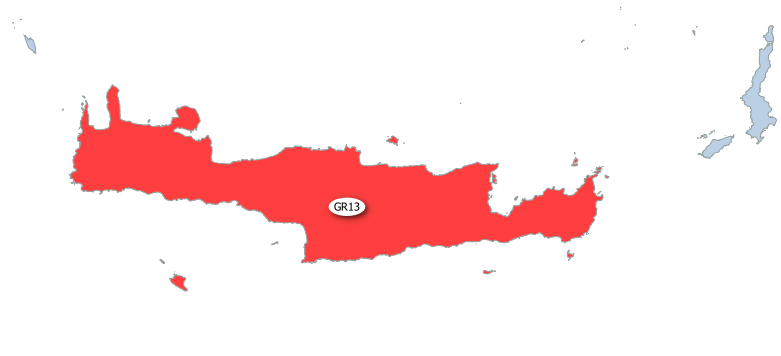 Πίνακας Περιεχομένων Εισαγωγή Το Σχέδιο Διαχείρισης του Υδατικού Διαμερίσματος Κρήτης δεν έχει εγκριθεί. Η διαδικασία διαβούλευσης έχει ολοκληρωθεί και το Σχέδιο Διαχείρισης βρίσκεται στη φάση τελικής διαμόρφωσης. Τα μέτρα που παρατίθενται στα επόμενα κεφάλαια περιλαμβάνουν τις διαθέσιμες πληροφορίες μέχρι σήμερα. Οι πληροφορίες που δίνονται για τα βασικά μέτρα του άρθρου 11.3(α) δεν αναμένεται να διαφοροποιηθούν δεδομένου ότι αφορούν σε δράσεις εφαρμογής Οδηγιών οι οποίες υλοποιούνται βάσει των προβλέψεων σε αυτές. Για τα λοιπά βασικά μέτρα του Άρθρου 11.3 και για συμπληρωματικά μέτρα του Άρθρου 11.4, τα οποία είναι κοινά με μέτρα άλλων Υδατικών Διαμερισμάτων και περιλαμβάνουν δράσεις οι οποίες έχουν ήδη δρομολογηθεί σε επίπεδο χώρας, αξιολογείται ότι ήδη βρίσκονται σε εξέλιξη, και τα σχετικά στοιχεία παρατίθενται, όπου ήταν δυνατό, στους πίνακες των αντίστοιχων κεφαλαίων. Βασικά μέτρα του Άρθρου 11.3(α) Βασικά μέτρα του Άρθρου 11.3(β) -  11.3(ιβ) Συμπληρωματικά Μέτρα Α/Α  1Οδηγίες για ύδατα κολύμβησης (76/160/ΕΟΚ και 2006/7) Οδηγίες για ύδατα κολύμβησης (76/160/ΕΟΚ και 2006/7) Οδηγίες για ύδατα κολύμβησης (76/160/ΕΟΚ και 2006/7) Συνοπτική περιγραφήΣυνοπτική περιγραφήΣυνοπτική περιγραφήΗ ποιότητα των νερών κολύμβησης στις ακτές της Ελλάδας παρακολουθείται συστηματικά από το 1988, σύμφωνα με την Οδηγία 76/160/ΕΟΚ «περί της ποιότητας υδάτων κολύμβησης», στο πλαίσιο του «Προγράμματος παρακολούθησης ποιότητας νερών κολύμβησης στις ακτές της Ελλάδας». Το πρόγραμμα παρακολούθησης των υδάτων κολύμβησης επαναλαμβάνεται κάθε έτος κατά τη διάρκεια της κολυμβητικής περιόδου, από τον Μάιο έως τον Οκτώβρη και τα αποτελέσματά του καθώς και η ετήσια έκθεση παρακολούθησης κοινοποιούνται στην Ευρωπαϊκή Ένωση. Η Οδηγία 76/160/ΕΟΚ  ενσωματώθηκε στο εθνικό δίκαιο και την ΚYA 46399/1352/1986) και η μεταγενέστερή της Οδηγία 2006/7/ΕΚ με την ΚΥΑ 8600/416/E103/2009) και εφαρμόζονται αποτελεσματικά με υψηλά ποσοστά συμμόρφωσης με τις διατάξεις της. Η ποιότητα των νερών κολύμβησης στις ακτές της Ελλάδας παρακολουθείται συστηματικά από το 1988, σύμφωνα με την Οδηγία 76/160/ΕΟΚ «περί της ποιότητας υδάτων κολύμβησης», στο πλαίσιο του «Προγράμματος παρακολούθησης ποιότητας νερών κολύμβησης στις ακτές της Ελλάδας». Το πρόγραμμα παρακολούθησης των υδάτων κολύμβησης επαναλαμβάνεται κάθε έτος κατά τη διάρκεια της κολυμβητικής περιόδου, από τον Μάιο έως τον Οκτώβρη και τα αποτελέσματά του καθώς και η ετήσια έκθεση παρακολούθησης κοινοποιούνται στην Ευρωπαϊκή Ένωση. Η Οδηγία 76/160/ΕΟΚ  ενσωματώθηκε στο εθνικό δίκαιο και την ΚYA 46399/1352/1986) και η μεταγενέστερή της Οδηγία 2006/7/ΕΚ με την ΚΥΑ 8600/416/E103/2009) και εφαρμόζονται αποτελεσματικά με υψηλά ποσοστά συμμόρφωσης με τις διατάξεις της. Η ποιότητα των νερών κολύμβησης στις ακτές της Ελλάδας παρακολουθείται συστηματικά από το 1988, σύμφωνα με την Οδηγία 76/160/ΕΟΚ «περί της ποιότητας υδάτων κολύμβησης», στο πλαίσιο του «Προγράμματος παρακολούθησης ποιότητας νερών κολύμβησης στις ακτές της Ελλάδας». Το πρόγραμμα παρακολούθησης των υδάτων κολύμβησης επαναλαμβάνεται κάθε έτος κατά τη διάρκεια της κολυμβητικής περιόδου, από τον Μάιο έως τον Οκτώβρη και τα αποτελέσματά του καθώς και η ετήσια έκθεση παρακολούθησης κοινοποιούνται στην Ευρωπαϊκή Ένωση. Η Οδηγία 76/160/ΕΟΚ  ενσωματώθηκε στο εθνικό δίκαιο και την ΚYA 46399/1352/1986) και η μεταγενέστερή της Οδηγία 2006/7/ΕΚ με την ΚΥΑ 8600/416/E103/2009) και εφαρμόζονται αποτελεσματικά με υψηλά ποσοστά συμμόρφωσης με τις διατάξεις της. Εξειδίκευση εφαρμογής στο Υδατικό Διαμέρισμα Εξειδίκευση εφαρμογής στο Υδατικό Διαμέρισμα Εξειδίκευση εφαρμογής στο Υδατικό Διαμέρισμα Οι κύριες δράσεις που έχουν υλοποιηθεί ή υλοποιούνται από το ΥΠΕΚΑ σχετικές με τα Ύδατα Κολύμβησης αφορούν  Μητρώο Ταυτοτήτων των ακτών κολύμβησης (άρθρο 6 Οδηγίας 2006/7/ΕΚ) , που ως στόχο έχει την περιγραφή και παρουσίαση των βασικών χαρακτηριστικών των ακτών, την αναγνώριση των πηγών ρύπανσης που ενδέχεται να επηρεάσουν την ποιότητα των νερών και την αξιολόγηση του μεγέθους των επιπτώσεων. Η δράση ολοκληρώθηκε τον Δεκέμβριο του 2011. Καθορισμό της διάρκειας της κολυμβητικής περιόδου ετησίως έτος 2012. Υλοποίηση του προγράμματος παρακολούθησης ποιότητας νερών κολύμβησης στις ακτές της Ελλάδας. Παρακολουθούνται 2155 αντιπροσωπευτικά σημεία σε 40 Νομούς της χώρας. Στο ΥΔ Κρήτης έχουν καταρτιστεί 143 ταυτότητες.Οι κύριες δράσεις που έχουν υλοποιηθεί ή υλοποιούνται από το ΥΠΕΚΑ σχετικές με τα Ύδατα Κολύμβησης αφορούν  Μητρώο Ταυτοτήτων των ακτών κολύμβησης (άρθρο 6 Οδηγίας 2006/7/ΕΚ) , που ως στόχο έχει την περιγραφή και παρουσίαση των βασικών χαρακτηριστικών των ακτών, την αναγνώριση των πηγών ρύπανσης που ενδέχεται να επηρεάσουν την ποιότητα των νερών και την αξιολόγηση του μεγέθους των επιπτώσεων. Η δράση ολοκληρώθηκε τον Δεκέμβριο του 2011. Καθορισμό της διάρκειας της κολυμβητικής περιόδου ετησίως έτος 2012. Υλοποίηση του προγράμματος παρακολούθησης ποιότητας νερών κολύμβησης στις ακτές της Ελλάδας. Παρακολουθούνται 2155 αντιπροσωπευτικά σημεία σε 40 Νομούς της χώρας. Στο ΥΔ Κρήτης έχουν καταρτιστεί 143 ταυτότητες.Οι κύριες δράσεις που έχουν υλοποιηθεί ή υλοποιούνται από το ΥΠΕΚΑ σχετικές με τα Ύδατα Κολύμβησης αφορούν  Μητρώο Ταυτοτήτων των ακτών κολύμβησης (άρθρο 6 Οδηγίας 2006/7/ΕΚ) , που ως στόχο έχει την περιγραφή και παρουσίαση των βασικών χαρακτηριστικών των ακτών, την αναγνώριση των πηγών ρύπανσης που ενδέχεται να επηρεάσουν την ποιότητα των νερών και την αξιολόγηση του μεγέθους των επιπτώσεων. Η δράση ολοκληρώθηκε τον Δεκέμβριο του 2011. Καθορισμό της διάρκειας της κολυμβητικής περιόδου ετησίως έτος 2012. Υλοποίηση του προγράμματος παρακολούθησης ποιότητας νερών κολύμβησης στις ακτές της Ελλάδας. Παρακολουθούνται 2155 αντιπροσωπευτικά σημεία σε 40 Νομούς της χώρας. Στο ΥΔ Κρήτης έχουν καταρτιστεί 143 ταυτότητες.Φορέας Υλοποίησης Φορέας Υλοποίησης ΥΠΕΚΑ – ΕΓΥ και Δ/νσεις Υδάτων Κόστος ΕφαρμογήςΚόστος Εφαρμογής2,9 Μ€Πηγή Χρηματοδότησης Πηγή Χρηματοδότησης ΕΠ Περιβάλλον και Αειφόρος Ανάπτυξη και Περιφερειακά Επενδυτικά Προγράμματα μέσω του ΕΤΠΑ  Παραπομπή σε σχετικές Πηγές Πληροφόρησης Παραπομπή σε σχετικές Πηγές Πληροφόρησης Παραπομπή σε σχετικές Πηγές Πληροφόρησης www.bathingwaterprofiles.gr. Διαδραστικός ιστότοπος ενημέρωσης και συμμετοχής του κοινού «Ακτές με ταυτότητα» όπου δημοσιοποιούνται και τα αποτελέσματα παρακολούθησης και οι ετήσιες εκθέσεις των  αποτελεσμάτων  www.bathingwaterprofiles.gr. Διαδραστικός ιστότοπος ενημέρωσης και συμμετοχής του κοινού «Ακτές με ταυτότητα» όπου δημοσιοποιούνται και τα αποτελέσματα παρακολούθησης και οι ετήσιες εκθέσεις των  αποτελεσμάτων  www.bathingwaterprofiles.gr. Διαδραστικός ιστότοπος ενημέρωσης και συμμετοχής του κοινού «Ακτές με ταυτότητα» όπου δημοσιοποιούνται και τα αποτελέσματα παρακολούθησης και οι ετήσιες εκθέσεις των  αποτελεσμάτων  Α/Α  2Οδηγίες για τη διατήρηση των Πτηνών (79/409/ΕΟΚ)Οδηγίες για τη διατήρηση των Πτηνών (79/409/ΕΟΚ)Οδηγίες για τη διατήρηση των Πτηνών (79/409/ΕΟΚ)Συνοπτική περιγραφήΣυνοπτική περιγραφήΣυνοπτική περιγραφήΈχει συνάφεια με την οδηγία για τα οικοσυστήματα (92/43/ΕΟΚ) (βλ. Παρακάτω). Αφορά στις Οδηγία 79/409/ΕΟΚ περί της διατηρήσεως των αγρίων πτηνών που κωδικοποιήθηκε με την Οδηγία 2009/147/ΕΚ και ενσωματώθηκαν στο εθνικό δίκαιο με την ΚΥΑ 414985/29-11-85 «Μέτρα διαχείρισης της άγριας πτηνοπανίδας» και την ΚΥΑ 37338/1807/Ε103/6-9-2010 «Καθορισμός μέτρων και διαδικασιών για τη διατήρηση της άγριας ορνιθοπανίδας και των οικοτόπων/ενδιαιτημάτων της, σε συμμόρφωση με τις διατάξεις της Οδηγίας 79/409/ΕΟΚ»Με την ΚΥΑ 37338/1807/Ε103/6-9-2010 θεσπίστηκαν 202 ΖΕΠ, που αποτελούν τμήμα του Ευρωπαϊκού δικτύου Natura. Για την τεκμηρίωση των απαιτήσεων και απειλών των ειδών χαρακτηρισμού των ΖΕΠ, προκηρύχτηκε το 2007 μελέτη με τίτλο: «Προσδιορισμός συμβατών δραστηριοτήτων σε σχέση με τα είδη χαρακτηρισμού των ΖΕΠ η οποία επικαιροποιήθηκε  στο πλαίσιο του έργου «Πρόγραμμα επαναξιολόγησης 69 Σημαντικών Περιοχών για τα Πουλιά για τον χαρακτηρισμό τους ως Ζωνών Ειδικής Προστασίας της Ορνιθοπανίδας. Σύνταξη σχεδίων δράσης για την προστασία των ειδών προτεραιότητας». Οι προβλέψεις της Οδηγίας συμπληρώνονται με το νόμος 3937/2011 ο οποίος ως βασικά εργαλεία διαχείρισης και διατήρησης της βιοποικιλότητας προβλέπει τα ακόλουθα πέντε: α) η εθνική στρατηγική για τη βιοποικιλότητα, που θα επικαιροποιείται ανά δεκαπενταετία, β) το αναλυτικό σχέδιο δράσης που θα επικαιροποιείται ανά πενταετία, γ) την Εθνική απογραφή βιοποικιλότητας, που θα επικαιροποιείται ανά δεκαετία, δ)τα Σχέδια επιστημονικής παρακολούθησης οικοτόπων και ειδών, που θα επικαιροποιούνται ανά δεκαετία, ε) τους κόκκινους κατάλογους απειλούμενων ειδών, που θα επικαιροποιούνται ανά πενταετία.Έχει συνάφεια με την οδηγία για τα οικοσυστήματα (92/43/ΕΟΚ) (βλ. Παρακάτω). Αφορά στις Οδηγία 79/409/ΕΟΚ περί της διατηρήσεως των αγρίων πτηνών που κωδικοποιήθηκε με την Οδηγία 2009/147/ΕΚ και ενσωματώθηκαν στο εθνικό δίκαιο με την ΚΥΑ 414985/29-11-85 «Μέτρα διαχείρισης της άγριας πτηνοπανίδας» και την ΚΥΑ 37338/1807/Ε103/6-9-2010 «Καθορισμός μέτρων και διαδικασιών για τη διατήρηση της άγριας ορνιθοπανίδας και των οικοτόπων/ενδιαιτημάτων της, σε συμμόρφωση με τις διατάξεις της Οδηγίας 79/409/ΕΟΚ»Με την ΚΥΑ 37338/1807/Ε103/6-9-2010 θεσπίστηκαν 202 ΖΕΠ, που αποτελούν τμήμα του Ευρωπαϊκού δικτύου Natura. Για την τεκμηρίωση των απαιτήσεων και απειλών των ειδών χαρακτηρισμού των ΖΕΠ, προκηρύχτηκε το 2007 μελέτη με τίτλο: «Προσδιορισμός συμβατών δραστηριοτήτων σε σχέση με τα είδη χαρακτηρισμού των ΖΕΠ η οποία επικαιροποιήθηκε  στο πλαίσιο του έργου «Πρόγραμμα επαναξιολόγησης 69 Σημαντικών Περιοχών για τα Πουλιά για τον χαρακτηρισμό τους ως Ζωνών Ειδικής Προστασίας της Ορνιθοπανίδας. Σύνταξη σχεδίων δράσης για την προστασία των ειδών προτεραιότητας». Οι προβλέψεις της Οδηγίας συμπληρώνονται με το νόμος 3937/2011 ο οποίος ως βασικά εργαλεία διαχείρισης και διατήρησης της βιοποικιλότητας προβλέπει τα ακόλουθα πέντε: α) η εθνική στρατηγική για τη βιοποικιλότητα, που θα επικαιροποιείται ανά δεκαπενταετία, β) το αναλυτικό σχέδιο δράσης που θα επικαιροποιείται ανά πενταετία, γ) την Εθνική απογραφή βιοποικιλότητας, που θα επικαιροποιείται ανά δεκαετία, δ)τα Σχέδια επιστημονικής παρακολούθησης οικοτόπων και ειδών, που θα επικαιροποιούνται ανά δεκαετία, ε) τους κόκκινους κατάλογους απειλούμενων ειδών, που θα επικαιροποιούνται ανά πενταετία.Έχει συνάφεια με την οδηγία για τα οικοσυστήματα (92/43/ΕΟΚ) (βλ. Παρακάτω). Αφορά στις Οδηγία 79/409/ΕΟΚ περί της διατηρήσεως των αγρίων πτηνών που κωδικοποιήθηκε με την Οδηγία 2009/147/ΕΚ και ενσωματώθηκαν στο εθνικό δίκαιο με την ΚΥΑ 414985/29-11-85 «Μέτρα διαχείρισης της άγριας πτηνοπανίδας» και την ΚΥΑ 37338/1807/Ε103/6-9-2010 «Καθορισμός μέτρων και διαδικασιών για τη διατήρηση της άγριας ορνιθοπανίδας και των οικοτόπων/ενδιαιτημάτων της, σε συμμόρφωση με τις διατάξεις της Οδηγίας 79/409/ΕΟΚ»Με την ΚΥΑ 37338/1807/Ε103/6-9-2010 θεσπίστηκαν 202 ΖΕΠ, που αποτελούν τμήμα του Ευρωπαϊκού δικτύου Natura. Για την τεκμηρίωση των απαιτήσεων και απειλών των ειδών χαρακτηρισμού των ΖΕΠ, προκηρύχτηκε το 2007 μελέτη με τίτλο: «Προσδιορισμός συμβατών δραστηριοτήτων σε σχέση με τα είδη χαρακτηρισμού των ΖΕΠ η οποία επικαιροποιήθηκε  στο πλαίσιο του έργου «Πρόγραμμα επαναξιολόγησης 69 Σημαντικών Περιοχών για τα Πουλιά για τον χαρακτηρισμό τους ως Ζωνών Ειδικής Προστασίας της Ορνιθοπανίδας. Σύνταξη σχεδίων δράσης για την προστασία των ειδών προτεραιότητας». Οι προβλέψεις της Οδηγίας συμπληρώνονται με το νόμος 3937/2011 ο οποίος ως βασικά εργαλεία διαχείρισης και διατήρησης της βιοποικιλότητας προβλέπει τα ακόλουθα πέντε: α) η εθνική στρατηγική για τη βιοποικιλότητα, που θα επικαιροποιείται ανά δεκαπενταετία, β) το αναλυτικό σχέδιο δράσης που θα επικαιροποιείται ανά πενταετία, γ) την Εθνική απογραφή βιοποικιλότητας, που θα επικαιροποιείται ανά δεκαετία, δ)τα Σχέδια επιστημονικής παρακολούθησης οικοτόπων και ειδών, που θα επικαιροποιούνται ανά δεκαετία, ε) τους κόκκινους κατάλογους απειλούμενων ειδών, που θα επικαιροποιούνται ανά πενταετία.Εξειδίκευση εφαρμογής στο Υδατικό Διαμέρισμα Εξειδίκευση εφαρμογής στο Υδατικό Διαμέρισμα Εξειδίκευση εφαρμογής στο Υδατικό Διαμέρισμα Στο Υδατικό Διαμέρισμα Κρήτης απαντώνται συνολικά 53 περιοχές Natura 2000, οι οποίες καλύπτουν συνολική έκταση περί τα 378.316 εκτάρια και ειδικότερα 25 περιοχές που είναι χαρακτηρισμένες ως «Ζώνη Ειδικής Προστασίας» (ΖΕΠ) και 1 περιοχή που είναι χαρακτηρισμένη ως «Ειδική Ζώνη Διατήρησης» (ΕΖΔ) και «Ζώνη Ειδικής Προστασίας» (ΖΕΠ) όπως παρουσιάζεται στον ακόλουθο πίνακα.Επίσης σε κεντρικό επίπεδο υλοποιείται  το έργο  «Εποπτεία των τύπων οικοτόπων και των ειδών κοινοτικού ενδιαφέροντος στην Ελλάδα (περιοχές του Δικτύου NATURA 2000 και εθνικός χώρος)» το σε ανταπόκριση της χώρας στις υποχρεώσεις που απορρέουν από τις Οδηγίες 92/43/ΕΟΚ και 2009/147/ΕΚ.  Στο Υδατικό Διαμέρισμα Κρήτης απαντώνται συνολικά 53 περιοχές Natura 2000, οι οποίες καλύπτουν συνολική έκταση περί τα 378.316 εκτάρια και ειδικότερα 25 περιοχές που είναι χαρακτηρισμένες ως «Ζώνη Ειδικής Προστασίας» (ΖΕΠ) και 1 περιοχή που είναι χαρακτηρισμένη ως «Ειδική Ζώνη Διατήρησης» (ΕΖΔ) και «Ζώνη Ειδικής Προστασίας» (ΖΕΠ) όπως παρουσιάζεται στον ακόλουθο πίνακα.Επίσης σε κεντρικό επίπεδο υλοποιείται  το έργο  «Εποπτεία των τύπων οικοτόπων και των ειδών κοινοτικού ενδιαφέροντος στην Ελλάδα (περιοχές του Δικτύου NATURA 2000 και εθνικός χώρος)» το σε ανταπόκριση της χώρας στις υποχρεώσεις που απορρέουν από τις Οδηγίες 92/43/ΕΟΚ και 2009/147/ΕΚ.  Στο Υδατικό Διαμέρισμα Κρήτης απαντώνται συνολικά 53 περιοχές Natura 2000, οι οποίες καλύπτουν συνολική έκταση περί τα 378.316 εκτάρια και ειδικότερα 25 περιοχές που είναι χαρακτηρισμένες ως «Ζώνη Ειδικής Προστασίας» (ΖΕΠ) και 1 περιοχή που είναι χαρακτηρισμένη ως «Ειδική Ζώνη Διατήρησης» (ΕΖΔ) και «Ζώνη Ειδικής Προστασίας» (ΖΕΠ) όπως παρουσιάζεται στον ακόλουθο πίνακα.Επίσης σε κεντρικό επίπεδο υλοποιείται  το έργο  «Εποπτεία των τύπων οικοτόπων και των ειδών κοινοτικού ενδιαφέροντος στην Ελλάδα (περιοχές του Δικτύου NATURA 2000 και εθνικός χώρος)» το σε ανταπόκριση της χώρας στις υποχρεώσεις που απορρέουν από τις Οδηγίες 92/43/ΕΟΚ και 2009/147/ΕΚ.  Φορέας Υλοποίησης Φορέας Υλοποίησης ΥΠΕΚΑ  και Φορείς Διαχείρισης Προστατευόμενων Περιοχών Κόστος ΕφαρμογήςΚόστος Εφαρμογής5 Μ€ (για την περίοδο 2007- 2015. Αφορά μόνο στο έργο της Εποπτείας και αξιολόγησης της κατάστασης διατήρησης ειδών και τύπων οικοτύπων κοινοτικού ενδιαφέροντος)Πηγή Χρηματοδότησης Πηγή Χρηματοδότησης ΕΤΠΑ  μέσω του ΕΠ Περιβάλλον και Αειφόρος Ανάπτυξη Παραπομπή σε σχετικές Πηγές Πληροφόρησης Παραπομπή σε σχετικές Πηγές Πληροφόρησης Παραπομπή σε σχετικές Πηγές Πληροφόρησης www.ypeka.gr  Για το σύνολο των δράσεων που σχετίζονται με τις προστατευόμενες περιοχές Έργο : Εποπτεία και αξιολόγηση της κατάστασης διατήρησης ειδών και τύπων οικοτόπων της Ελλάδας. Καθορισμός μεθοδολογίας και σύνταξη προδιαγραφών για την αξιολόγηση περιοχών και το χαρακτηρισμό τους ως Ζωνών Ειδικής Προστασίας της ορνιθοπανίδας με πιλοτική εφαρμογή σε 10 περιοχέςΠροσδιορισμός συμβατών δραστηριοτήτων σε σχέση με τα είδη χαρακτηρισμού των ΖΕΠ της ορνιθοπανίδας.2η Έκθεση εφαρμογής της Οδηγίας 92/43/ΕΟΚΠρόγραμμα επαναξιολόγησης 69 Σημαντικών Περιοχών για τα Πουλιά για τον χαρακτηρισμό τους ως Ζωνών Ειδικής Προστασίας της ορνιθοπανίδας – Τελική αναφορά.www.ypeka.gr  Για το σύνολο των δράσεων που σχετίζονται με τις προστατευόμενες περιοχές Έργο : Εποπτεία και αξιολόγηση της κατάστασης διατήρησης ειδών και τύπων οικοτόπων της Ελλάδας. Καθορισμός μεθοδολογίας και σύνταξη προδιαγραφών για την αξιολόγηση περιοχών και το χαρακτηρισμό τους ως Ζωνών Ειδικής Προστασίας της ορνιθοπανίδας με πιλοτική εφαρμογή σε 10 περιοχέςΠροσδιορισμός συμβατών δραστηριοτήτων σε σχέση με τα είδη χαρακτηρισμού των ΖΕΠ της ορνιθοπανίδας.2η Έκθεση εφαρμογής της Οδηγίας 92/43/ΕΟΚΠρόγραμμα επαναξιολόγησης 69 Σημαντικών Περιοχών για τα Πουλιά για τον χαρακτηρισμό τους ως Ζωνών Ειδικής Προστασίας της ορνιθοπανίδας – Τελική αναφορά.www.ypeka.gr  Για το σύνολο των δράσεων που σχετίζονται με τις προστατευόμενες περιοχές Έργο : Εποπτεία και αξιολόγηση της κατάστασης διατήρησης ειδών και τύπων οικοτόπων της Ελλάδας. Καθορισμός μεθοδολογίας και σύνταξη προδιαγραφών για την αξιολόγηση περιοχών και το χαρακτηρισμό τους ως Ζωνών Ειδικής Προστασίας της ορνιθοπανίδας με πιλοτική εφαρμογή σε 10 περιοχέςΠροσδιορισμός συμβατών δραστηριοτήτων σε σχέση με τα είδη χαρακτηρισμού των ΖΕΠ της ορνιθοπανίδας.2η Έκθεση εφαρμογής της Οδηγίας 92/43/ΕΟΚΠρόγραμμα επαναξιολόγησης 69 Σημαντικών Περιοχών για τα Πουλιά για τον χαρακτηρισμό τους ως Ζωνών Ειδικής Προστασίας της ορνιθοπανίδας – Τελική αναφορά.Α/Α  3Οδηγίες για το πόσιμο νερό (80/778/ΕΟΚ, 98/83/ΕΚ)Οδηγίες για το πόσιμο νερό (80/778/ΕΟΚ, 98/83/ΕΚ)Οδηγίες για το πόσιμο νερό (80/778/ΕΟΚ, 98/83/ΕΚ)Συνοπτική περιγραφήΣυνοπτική περιγραφήΣυνοπτική περιγραφήΗ Οδηγία 98/83/ΕΚ ενσωματώθηκε στην εθνική νομοθεσία με την ΚΥΑ Υ2/2600/2001 - Ποιότητα του νερού ανθρώπινης κατανάλωσης, σε συμμόρφωση προς την Οδηγία 98/83/ΕΚ, όπως διορθώθηκε από την Υ2/ 3423 πράξη (ΦΕΚ 1082/Β/2001) και τροποποιήθηκε εν συνεχεία από την ΥΑ ΔΥΓ2/Γ.Π. οικ. 38295/07, (630/Β/2007) «Τροποποίηση της Υγειονομικής Διάταξης κοινής υπουργικής απόφασης Υ2/2600/2001 «Ποιότητα του νερού ανθρώπινης κατανάλωσης», σε συμμόρφωση προς την οδηγία 98/83/ΕΚ» Για την εφαρμογή της Οδηγίας 98/83/ΕΚ, έχουν καθοριστεί οι κάτωθι Αρμόδιες Αρχές (Άρθρο 8 της ΥΑ ΔΥΓ2/Γ.Π. οικ. 38295/07): οι υπηρεσίες Υγείας των Νομαρχιακών Αυτοδιοικήσεων, οι κατά το Νόμο αντίστοιχες υπηρεσίες των Περιφερειών, όπως αυτές ορίζονται εκάστοτε (ΥΠΕ ή Δημ. Υγείας ή Υγείας) και σε επιτελικό βαθμό το Υπουργείο Υγείας και Κοινωνικής Αλληλεγγύης. Οι υπηρεσίες Υγείας των Περιφερειών, παρακολουθούν την ορθή εφαρμογή και εκτέλεση της ΥΑ ΔΥΓ2/Γ.Π. οικ. 38295/07 στα γεωγραφικά όρια της ευθύνης τους. Συγκεντρώνουν και αξιολογούν τα στοιχεία παρακολούθησης της ποιότητας του πόσιμου νερού, προτείνουν τη λήψη των κατάλληλων προληπτικών και επανορθωτικών μέτρων και στα πλαίσια της συνεργασίας με την Κεντρική Υπηρεσία του Υπουργείου Υγείας και Κοινωνικής Αλληλεγγύης αποστέλλουν τα ανωτέρω αξιολογημένα στοιχεία παρακολούθησης της ποιότητας του πόσιμου νερού και προτάσεις για την αντιμετώπιση ενδεχόμενων προβλημάτων στη Δ/νση Υγειονομικής Μηχανικής και Υγιεινής Περιβάλλοντος του Υπουργείου Υγείας και Κοινωνικής Αλληλεγγύης. Το Υπουργείο Υγείας και Κοινωνικής Αλληλεγγύης συγκεντρώνει όλα τα σχετικά στοιχεία και συνεργάζεται με το Υπουργείο Εσωτερικών, Δημόσιας Διοίκησης και Αποκέντρωσης για την αξιολόγηση τους και τη λήψη μέτρων για την προστασία της Δημόσιας Υγείας. Το Υπουργείο Υγείας και Κοινωνικής Αλληλεγγύης αποστέλλει τα στοιχεία που απαιτούνται, για κάθε σχετική ενημέρωση και εμπρόθεσμη γνωστοποίηση στην Ευρωπαϊκή Επιτροπή. Η Οδηγία 98/83/ΕΚ ενσωματώθηκε στην εθνική νομοθεσία με την ΚΥΑ Υ2/2600/2001 - Ποιότητα του νερού ανθρώπινης κατανάλωσης, σε συμμόρφωση προς την Οδηγία 98/83/ΕΚ, όπως διορθώθηκε από την Υ2/ 3423 πράξη (ΦΕΚ 1082/Β/2001) και τροποποιήθηκε εν συνεχεία από την ΥΑ ΔΥΓ2/Γ.Π. οικ. 38295/07, (630/Β/2007) «Τροποποίηση της Υγειονομικής Διάταξης κοινής υπουργικής απόφασης Υ2/2600/2001 «Ποιότητα του νερού ανθρώπινης κατανάλωσης», σε συμμόρφωση προς την οδηγία 98/83/ΕΚ» Για την εφαρμογή της Οδηγίας 98/83/ΕΚ, έχουν καθοριστεί οι κάτωθι Αρμόδιες Αρχές (Άρθρο 8 της ΥΑ ΔΥΓ2/Γ.Π. οικ. 38295/07): οι υπηρεσίες Υγείας των Νομαρχιακών Αυτοδιοικήσεων, οι κατά το Νόμο αντίστοιχες υπηρεσίες των Περιφερειών, όπως αυτές ορίζονται εκάστοτε (ΥΠΕ ή Δημ. Υγείας ή Υγείας) και σε επιτελικό βαθμό το Υπουργείο Υγείας και Κοινωνικής Αλληλεγγύης. Οι υπηρεσίες Υγείας των Περιφερειών, παρακολουθούν την ορθή εφαρμογή και εκτέλεση της ΥΑ ΔΥΓ2/Γ.Π. οικ. 38295/07 στα γεωγραφικά όρια της ευθύνης τους. Συγκεντρώνουν και αξιολογούν τα στοιχεία παρακολούθησης της ποιότητας του πόσιμου νερού, προτείνουν τη λήψη των κατάλληλων προληπτικών και επανορθωτικών μέτρων και στα πλαίσια της συνεργασίας με την Κεντρική Υπηρεσία του Υπουργείου Υγείας και Κοινωνικής Αλληλεγγύης αποστέλλουν τα ανωτέρω αξιολογημένα στοιχεία παρακολούθησης της ποιότητας του πόσιμου νερού και προτάσεις για την αντιμετώπιση ενδεχόμενων προβλημάτων στη Δ/νση Υγειονομικής Μηχανικής και Υγιεινής Περιβάλλοντος του Υπουργείου Υγείας και Κοινωνικής Αλληλεγγύης. Το Υπουργείο Υγείας και Κοινωνικής Αλληλεγγύης συγκεντρώνει όλα τα σχετικά στοιχεία και συνεργάζεται με το Υπουργείο Εσωτερικών, Δημόσιας Διοίκησης και Αποκέντρωσης για την αξιολόγηση τους και τη λήψη μέτρων για την προστασία της Δημόσιας Υγείας. Το Υπουργείο Υγείας και Κοινωνικής Αλληλεγγύης αποστέλλει τα στοιχεία που απαιτούνται, για κάθε σχετική ενημέρωση και εμπρόθεσμη γνωστοποίηση στην Ευρωπαϊκή Επιτροπή. Η Οδηγία 98/83/ΕΚ ενσωματώθηκε στην εθνική νομοθεσία με την ΚΥΑ Υ2/2600/2001 - Ποιότητα του νερού ανθρώπινης κατανάλωσης, σε συμμόρφωση προς την Οδηγία 98/83/ΕΚ, όπως διορθώθηκε από την Υ2/ 3423 πράξη (ΦΕΚ 1082/Β/2001) και τροποποιήθηκε εν συνεχεία από την ΥΑ ΔΥΓ2/Γ.Π. οικ. 38295/07, (630/Β/2007) «Τροποποίηση της Υγειονομικής Διάταξης κοινής υπουργικής απόφασης Υ2/2600/2001 «Ποιότητα του νερού ανθρώπινης κατανάλωσης», σε συμμόρφωση προς την οδηγία 98/83/ΕΚ» Για την εφαρμογή της Οδηγίας 98/83/ΕΚ, έχουν καθοριστεί οι κάτωθι Αρμόδιες Αρχές (Άρθρο 8 της ΥΑ ΔΥΓ2/Γ.Π. οικ. 38295/07): οι υπηρεσίες Υγείας των Νομαρχιακών Αυτοδιοικήσεων, οι κατά το Νόμο αντίστοιχες υπηρεσίες των Περιφερειών, όπως αυτές ορίζονται εκάστοτε (ΥΠΕ ή Δημ. Υγείας ή Υγείας) και σε επιτελικό βαθμό το Υπουργείο Υγείας και Κοινωνικής Αλληλεγγύης. Οι υπηρεσίες Υγείας των Περιφερειών, παρακολουθούν την ορθή εφαρμογή και εκτέλεση της ΥΑ ΔΥΓ2/Γ.Π. οικ. 38295/07 στα γεωγραφικά όρια της ευθύνης τους. Συγκεντρώνουν και αξιολογούν τα στοιχεία παρακολούθησης της ποιότητας του πόσιμου νερού, προτείνουν τη λήψη των κατάλληλων προληπτικών και επανορθωτικών μέτρων και στα πλαίσια της συνεργασίας με την Κεντρική Υπηρεσία του Υπουργείου Υγείας και Κοινωνικής Αλληλεγγύης αποστέλλουν τα ανωτέρω αξιολογημένα στοιχεία παρακολούθησης της ποιότητας του πόσιμου νερού και προτάσεις για την αντιμετώπιση ενδεχόμενων προβλημάτων στη Δ/νση Υγειονομικής Μηχανικής και Υγιεινής Περιβάλλοντος του Υπουργείου Υγείας και Κοινωνικής Αλληλεγγύης. Το Υπουργείο Υγείας και Κοινωνικής Αλληλεγγύης συγκεντρώνει όλα τα σχετικά στοιχεία και συνεργάζεται με το Υπουργείο Εσωτερικών, Δημόσιας Διοίκησης και Αποκέντρωσης για την αξιολόγηση τους και τη λήψη μέτρων για την προστασία της Δημόσιας Υγείας. Το Υπουργείο Υγείας και Κοινωνικής Αλληλεγγύης αποστέλλει τα στοιχεία που απαιτούνται, για κάθε σχετική ενημέρωση και εμπρόθεσμη γνωστοποίηση στην Ευρωπαϊκή Επιτροπή. Εξειδίκευση εφαρμογής στο Υδατικό Διαμέρισμα Εξειδίκευση εφαρμογής στο Υδατικό Διαμέρισμα Εξειδίκευση εφαρμογής στο Υδατικό Διαμέρισμα Φορέας Υλοποίησης Φορέας Υλοποίησης Υπηρεσίες Υγείας των Π.Ε, οι αντίστοιχες υπηρεσίες των Περιφερειών, το Υπουργείο Υγείας και Κοινωνικής Αλληλεγγύης. Κόστος ΕφαρμογήςΚόστος Εφαρμογής-Πηγή Χρηματοδότησης Πηγή Χρηματοδότησης -Παραπομπή σε σχετικές Πηγές Πληροφόρησης Παραπομπή σε σχετικές Πηγές Πληροφόρησης Παραπομπή σε σχετικές Πηγές Πληροφόρησης Έκθεση τριετίας 2008-2010 για την ποιότητα του πόσιμου νερού σε περιοχές που εξυπηρετούν περισσότερους από 5000 κατοίκους-  Ιστότοπος του Υπ. ΥγείαςΈκθεση τριετίας 2008-2010 για την ποιότητα του πόσιμου νερού σε περιοχές που εξυπηρετούν περισσότερους από 5000 κατοίκους-  Ιστότοπος του Υπ. ΥγείαςΈκθεση τριετίας 2008-2010 για την ποιότητα του πόσιμου νερού σε περιοχές που εξυπηρετούν περισσότερους από 5000 κατοίκους-  Ιστότοπος του Υπ. ΥγείαςΑ/Α  4Οδηγίες για την εκτίμηση περιβαλλοντικών επιπτώσεων (85/337/ΕΟΚ)Οδηγίες για την εκτίμηση περιβαλλοντικών επιπτώσεων (85/337/ΕΟΚ)Οδηγίες για την εκτίμηση περιβαλλοντικών επιπτώσεων (85/337/ΕΟΚ)Συνοπτική περιγραφήΣυνοπτική περιγραφήΣυνοπτική περιγραφήΣτην εθνική νομοθεσία, η περιβαλλοντική αδειοδότηση εισήχθη με το Ν.1650/86 «Για την προστασία του περιβάλλοντος». Τόσο η τροποποίηση της Οδηγίας 85/337/ΕΟΚ όσο και τα διδάγματα από την υπερδεκαετή εφαρμογή του Ν.1650/86, οδήγησαν στην τροποποίησή του με το Ν.3010/2002 «Εναρμόνιση του N. 1650/86 με τις Οδηγίες 97/11/ΕΕ και 96/61/ΕΕ, διαδικασία οριοθέτησης και ρυθμίσεις θεμάτων για τα υδατορέματα και άλλες διατάξεις». Εν συνεχεία, το νομικό πλαίσιο της περιβαλλοντικής αδειοδότησης αναμορφώθηκε με το Ν. 4014/2011 «Περιβαλλοντική αδειοδότηση έργων και δραστηριοτήτων, ρύθμιση αυθαιρέτων σε συνάρτηση με δημιουργία περιβαλλοντικού ισοζυγίου και άλλες διατάξεις αρμοδιότητας Υπουργείου Περιβάλλοντος», στοχεύοντας στη βελτίωση της απόδοσης και στην αύξηση της προστιθέμενης αξίας της όλης διαδικασίας. Σε εφαρμογή του Ν.4014/2011 έχουν εκδοθεί οι ΥΑ: • ΥΑ οικ. 166476/2013 (ΦΕΚ 595/Β/2013) • ΥΑ οικ. 48963/2012 (ΦΕΚ 2703/Β/2012) • ΥΑ αρ. 1958/2012 (ΦΕΚ 21/Β/2012) • ΥΑ αρ. 20741/2012 (ΦΕΚ 1565/Β/2012) • ΥΑ αρ. Φ.15/4187/266/2012 (ΦΕΚ 1275/Β/2012) • ΥΑ αρ. 198015/2012 (ΦΕΚ 1510/Β/12) • ΥΑ αρ. 59845/2012 (ΦΕΚ 3438/Β/2012) • ΥΑ αρ. 15277/2012 (ΦΕΚ 1077/Β/12) • ΥΑ αρ. 21697/2012 (ΦΕΚ 224/ΥΟΔΔ/12) • ΥΑ αρ. 21398/2012 (ΦΕΚ 1470/Β/12) Πρόσφατα ο Ν. 4014/2011 τροποποιήθηκε από το Ν.4042/2012 «Ποινική προστασία του περιβάλλοντος − Εναρμόνιση με την Οδηγία 2008/99/ΕΚ − Πλαίσιο παραγωγής και διαχείρισης αποβλήτων − Εναρμόνιση με την Οδηγία 2008/98/ΕΚ − Ρύθμιση θεμάτων Υπουργείου Περιβάλλοντος, Ενέργειας και Κλιματικής Αλλαγής» Στην εθνική νομοθεσία, η περιβαλλοντική αδειοδότηση εισήχθη με το Ν.1650/86 «Για την προστασία του περιβάλλοντος». Τόσο η τροποποίηση της Οδηγίας 85/337/ΕΟΚ όσο και τα διδάγματα από την υπερδεκαετή εφαρμογή του Ν.1650/86, οδήγησαν στην τροποποίησή του με το Ν.3010/2002 «Εναρμόνιση του N. 1650/86 με τις Οδηγίες 97/11/ΕΕ και 96/61/ΕΕ, διαδικασία οριοθέτησης και ρυθμίσεις θεμάτων για τα υδατορέματα και άλλες διατάξεις». Εν συνεχεία, το νομικό πλαίσιο της περιβαλλοντικής αδειοδότησης αναμορφώθηκε με το Ν. 4014/2011 «Περιβαλλοντική αδειοδότηση έργων και δραστηριοτήτων, ρύθμιση αυθαιρέτων σε συνάρτηση με δημιουργία περιβαλλοντικού ισοζυγίου και άλλες διατάξεις αρμοδιότητας Υπουργείου Περιβάλλοντος», στοχεύοντας στη βελτίωση της απόδοσης και στην αύξηση της προστιθέμενης αξίας της όλης διαδικασίας. Σε εφαρμογή του Ν.4014/2011 έχουν εκδοθεί οι ΥΑ: • ΥΑ οικ. 166476/2013 (ΦΕΚ 595/Β/2013) • ΥΑ οικ. 48963/2012 (ΦΕΚ 2703/Β/2012) • ΥΑ αρ. 1958/2012 (ΦΕΚ 21/Β/2012) • ΥΑ αρ. 20741/2012 (ΦΕΚ 1565/Β/2012) • ΥΑ αρ. Φ.15/4187/266/2012 (ΦΕΚ 1275/Β/2012) • ΥΑ αρ. 198015/2012 (ΦΕΚ 1510/Β/12) • ΥΑ αρ. 59845/2012 (ΦΕΚ 3438/Β/2012) • ΥΑ αρ. 15277/2012 (ΦΕΚ 1077/Β/12) • ΥΑ αρ. 21697/2012 (ΦΕΚ 224/ΥΟΔΔ/12) • ΥΑ αρ. 21398/2012 (ΦΕΚ 1470/Β/12) Πρόσφατα ο Ν. 4014/2011 τροποποιήθηκε από το Ν.4042/2012 «Ποινική προστασία του περιβάλλοντος − Εναρμόνιση με την Οδηγία 2008/99/ΕΚ − Πλαίσιο παραγωγής και διαχείρισης αποβλήτων − Εναρμόνιση με την Οδηγία 2008/98/ΕΚ − Ρύθμιση θεμάτων Υπουργείου Περιβάλλοντος, Ενέργειας και Κλιματικής Αλλαγής» Στην εθνική νομοθεσία, η περιβαλλοντική αδειοδότηση εισήχθη με το Ν.1650/86 «Για την προστασία του περιβάλλοντος». Τόσο η τροποποίηση της Οδηγίας 85/337/ΕΟΚ όσο και τα διδάγματα από την υπερδεκαετή εφαρμογή του Ν.1650/86, οδήγησαν στην τροποποίησή του με το Ν.3010/2002 «Εναρμόνιση του N. 1650/86 με τις Οδηγίες 97/11/ΕΕ και 96/61/ΕΕ, διαδικασία οριοθέτησης και ρυθμίσεις θεμάτων για τα υδατορέματα και άλλες διατάξεις». Εν συνεχεία, το νομικό πλαίσιο της περιβαλλοντικής αδειοδότησης αναμορφώθηκε με το Ν. 4014/2011 «Περιβαλλοντική αδειοδότηση έργων και δραστηριοτήτων, ρύθμιση αυθαιρέτων σε συνάρτηση με δημιουργία περιβαλλοντικού ισοζυγίου και άλλες διατάξεις αρμοδιότητας Υπουργείου Περιβάλλοντος», στοχεύοντας στη βελτίωση της απόδοσης και στην αύξηση της προστιθέμενης αξίας της όλης διαδικασίας. Σε εφαρμογή του Ν.4014/2011 έχουν εκδοθεί οι ΥΑ: • ΥΑ οικ. 166476/2013 (ΦΕΚ 595/Β/2013) • ΥΑ οικ. 48963/2012 (ΦΕΚ 2703/Β/2012) • ΥΑ αρ. 1958/2012 (ΦΕΚ 21/Β/2012) • ΥΑ αρ. 20741/2012 (ΦΕΚ 1565/Β/2012) • ΥΑ αρ. Φ.15/4187/266/2012 (ΦΕΚ 1275/Β/2012) • ΥΑ αρ. 198015/2012 (ΦΕΚ 1510/Β/12) • ΥΑ αρ. 59845/2012 (ΦΕΚ 3438/Β/2012) • ΥΑ αρ. 15277/2012 (ΦΕΚ 1077/Β/12) • ΥΑ αρ. 21697/2012 (ΦΕΚ 224/ΥΟΔΔ/12) • ΥΑ αρ. 21398/2012 (ΦΕΚ 1470/Β/12) Πρόσφατα ο Ν. 4014/2011 τροποποιήθηκε από το Ν.4042/2012 «Ποινική προστασία του περιβάλλοντος − Εναρμόνιση με την Οδηγία 2008/99/ΕΚ − Πλαίσιο παραγωγής και διαχείρισης αποβλήτων − Εναρμόνιση με την Οδηγία 2008/98/ΕΚ − Ρύθμιση θεμάτων Υπουργείου Περιβάλλοντος, Ενέργειας και Κλιματικής Αλλαγής» Εξειδίκευση εφαρμογής στο Υδατικό Διαμέρισμα Εξειδίκευση εφαρμογής στο Υδατικό Διαμέρισμα Εξειδίκευση εφαρμογής στο Υδατικό Διαμέρισμα Οι πρόνοιες της Οδηγίας εφαρμόζονται στο σύνολο της επικράτειας Οι πρόνοιες της Οδηγίας εφαρμόζονται στο σύνολο της επικράτειας Οι πρόνοιες της Οδηγίας εφαρμόζονται στο σύνολο της επικράτειας Φορέας Υλοποίησης Φορέας Υλοποίησης ΥΠΕΚΑ  και Αρμόδιες Υπηρεσίες Περιβαλλοντικής Αδειοδότησης έργων και δραστηριοτήτων Κόστος ΕφαρμογήςΚόστος ΕφαρμογήςΠηγή Χρηματοδότησης Πηγή Χρηματοδότησης Παραπομπή σε σχετικές Πηγές Πληροφόρησης Παραπομπή σε σχετικές Πηγές Πληροφόρησης Παραπομπή σε σχετικές Πηγές Πληροφόρησης Ιστότοπος του ΥΠΕΚΑ για το πλαίσιο της περιβαλλοντικής αδειοδότησηςΙστότοπος του ΥΠΕΚΑ για το πλαίσιο της περιβαλλοντικής αδειοδότησηςΙστότοπος του ΥΠΕΚΑ για το πλαίσιο της περιβαλλοντικής αδειοδότησηςΑ/Α  5Οδηγίες για τα οικοσυστήματα (92/43/ΕΟΚ)Οδηγίες για τα οικοσυστήματα (92/43/ΕΟΚ)Οδηγίες για τα οικοσυστήματα (92/43/ΕΟΚ)Συνοπτική περιγραφήΣυνοπτική περιγραφήΣυνοπτική περιγραφήΤο βασικό νομοθετικό πλαίσιο που διέπει την προστασία και διαχείριση του φυσικού περιβάλλοντος περιλαμβάνει το Νόμο 1650/1986 «Για την προστασία του περιβάλλοντος» όπως αυτός διαδοχικά τροποποιήθηκε από τους Νόμους 3010/2002, 3536/2007, 3937/2011, Ν.4042/2012. Η εθνική νομοθεσία εναρμονίστηκε με την Οδηγία 92/43/ΕΟΚ με τα ακόλουθα νομοθετήματα: • ΚΥΑ 33318/3028/1998 “Καθορισμός μέτρων και διαδικασιών για τη διατήρηση των φυσικών οικοτόπων, της άγριας πανίδας και της αυτοφυούς χλωρίδας” • ΚΥΑ 14849/853/Ε 103/2008 “Τροποποίηση των υπ' αριθμ. 33318/3028/1998 κοινών υπουργικών αποφάσεων (Β΄1289) και υπ' αριθμ. 29459/1510/2005 κοινών υπουργικών αποφάσεων (Β΄992), σε συμμόρφωση με διατάξεις της οδηγίας 2006/105 του Συμβουλίου της 20ης Νοεμβρίου 2006 της Ευρωπαϊκής Ένωσης.”• Ν. 3937/2011 «Διατήρηση της βιοποικιλότητας και άλλες διατάξεις». Το Δίκτυο Νatura 2000, που συστάθηκε δυνάμει της Οδηγίας 92/43/ΕΟΚ, αποτελείται από δύο τύπους περιοχών. •τους Τόπους Κοινοτικής Σημασίας (ΤΚΣ), στους οποίους απαντούν τύποι οικοτόπων του Παραρτήματος Ι ή/ και είδη φυτών και ζώων του Παραρτήματος II της Οδηγίας 92/43/ΕΟΚ. •τις Ζώνες Ειδικής Προστασίας (ΖΕΠ), για την Ορνιθοπανίδα, όπως ορίζονται στην Οδηγία 2009/147/EK. Σύμφωνα με το Ν. 3937/2011, οι περιοχές που περιέχονται στον κατάλογο των ΤΚΣ, ο οποίος περιλαμβάνεται στο Παράρτημα 1 της απόφασης 2006/613/ΕΚ της Επιτροπής χαρακτηρίστηκαν ως ΕΖΔ. Επίσης, με το Ν. 3937/2011 καθορίστηκε το Εθνικό Σύστημα Προστατευόμενων Περιοχών στο οποίο, μεταξύ άλλων, περιλαμβάνονται οι ΕΖΔ και οι ΖΕΠ. Για τις ΕΖΔ και τις ΖΕΠ καταρτίζονται σχέδια διαχείρισης, με τα οποία, μεταξύ άλλων, προσδιορίζονται αναλυτικά οι κατευθύνσεις και οι προτεραιότητες για την υλοποίηση έργων, δράσεων και μέτρων που απαιτούνται για την αποτελεσματική προστασία, διαχείριση και αποκατάσταση των αντικειμένων που προστατεύονται κατά περίπτωση.Το βασικό νομοθετικό πλαίσιο που διέπει την προστασία και διαχείριση του φυσικού περιβάλλοντος περιλαμβάνει το Νόμο 1650/1986 «Για την προστασία του περιβάλλοντος» όπως αυτός διαδοχικά τροποποιήθηκε από τους Νόμους 3010/2002, 3536/2007, 3937/2011, Ν.4042/2012. Η εθνική νομοθεσία εναρμονίστηκε με την Οδηγία 92/43/ΕΟΚ με τα ακόλουθα νομοθετήματα: • ΚΥΑ 33318/3028/1998 “Καθορισμός μέτρων και διαδικασιών για τη διατήρηση των φυσικών οικοτόπων, της άγριας πανίδας και της αυτοφυούς χλωρίδας” • ΚΥΑ 14849/853/Ε 103/2008 “Τροποποίηση των υπ' αριθμ. 33318/3028/1998 κοινών υπουργικών αποφάσεων (Β΄1289) και υπ' αριθμ. 29459/1510/2005 κοινών υπουργικών αποφάσεων (Β΄992), σε συμμόρφωση με διατάξεις της οδηγίας 2006/105 του Συμβουλίου της 20ης Νοεμβρίου 2006 της Ευρωπαϊκής Ένωσης.”• Ν. 3937/2011 «Διατήρηση της βιοποικιλότητας και άλλες διατάξεις». Το Δίκτυο Νatura 2000, που συστάθηκε δυνάμει της Οδηγίας 92/43/ΕΟΚ, αποτελείται από δύο τύπους περιοχών. •τους Τόπους Κοινοτικής Σημασίας (ΤΚΣ), στους οποίους απαντούν τύποι οικοτόπων του Παραρτήματος Ι ή/ και είδη φυτών και ζώων του Παραρτήματος II της Οδηγίας 92/43/ΕΟΚ. •τις Ζώνες Ειδικής Προστασίας (ΖΕΠ), για την Ορνιθοπανίδα, όπως ορίζονται στην Οδηγία 2009/147/EK. Σύμφωνα με το Ν. 3937/2011, οι περιοχές που περιέχονται στον κατάλογο των ΤΚΣ, ο οποίος περιλαμβάνεται στο Παράρτημα 1 της απόφασης 2006/613/ΕΚ της Επιτροπής χαρακτηρίστηκαν ως ΕΖΔ. Επίσης, με το Ν. 3937/2011 καθορίστηκε το Εθνικό Σύστημα Προστατευόμενων Περιοχών στο οποίο, μεταξύ άλλων, περιλαμβάνονται οι ΕΖΔ και οι ΖΕΠ. Για τις ΕΖΔ και τις ΖΕΠ καταρτίζονται σχέδια διαχείρισης, με τα οποία, μεταξύ άλλων, προσδιορίζονται αναλυτικά οι κατευθύνσεις και οι προτεραιότητες για την υλοποίηση έργων, δράσεων και μέτρων που απαιτούνται για την αποτελεσματική προστασία, διαχείριση και αποκατάσταση των αντικειμένων που προστατεύονται κατά περίπτωση.Το βασικό νομοθετικό πλαίσιο που διέπει την προστασία και διαχείριση του φυσικού περιβάλλοντος περιλαμβάνει το Νόμο 1650/1986 «Για την προστασία του περιβάλλοντος» όπως αυτός διαδοχικά τροποποιήθηκε από τους Νόμους 3010/2002, 3536/2007, 3937/2011, Ν.4042/2012. Η εθνική νομοθεσία εναρμονίστηκε με την Οδηγία 92/43/ΕΟΚ με τα ακόλουθα νομοθετήματα: • ΚΥΑ 33318/3028/1998 “Καθορισμός μέτρων και διαδικασιών για τη διατήρηση των φυσικών οικοτόπων, της άγριας πανίδας και της αυτοφυούς χλωρίδας” • ΚΥΑ 14849/853/Ε 103/2008 “Τροποποίηση των υπ' αριθμ. 33318/3028/1998 κοινών υπουργικών αποφάσεων (Β΄1289) και υπ' αριθμ. 29459/1510/2005 κοινών υπουργικών αποφάσεων (Β΄992), σε συμμόρφωση με διατάξεις της οδηγίας 2006/105 του Συμβουλίου της 20ης Νοεμβρίου 2006 της Ευρωπαϊκής Ένωσης.”• Ν. 3937/2011 «Διατήρηση της βιοποικιλότητας και άλλες διατάξεις». Το Δίκτυο Νatura 2000, που συστάθηκε δυνάμει της Οδηγίας 92/43/ΕΟΚ, αποτελείται από δύο τύπους περιοχών. •τους Τόπους Κοινοτικής Σημασίας (ΤΚΣ), στους οποίους απαντούν τύποι οικοτόπων του Παραρτήματος Ι ή/ και είδη φυτών και ζώων του Παραρτήματος II της Οδηγίας 92/43/ΕΟΚ. •τις Ζώνες Ειδικής Προστασίας (ΖΕΠ), για την Ορνιθοπανίδα, όπως ορίζονται στην Οδηγία 2009/147/EK. Σύμφωνα με το Ν. 3937/2011, οι περιοχές που περιέχονται στον κατάλογο των ΤΚΣ, ο οποίος περιλαμβάνεται στο Παράρτημα 1 της απόφασης 2006/613/ΕΚ της Επιτροπής χαρακτηρίστηκαν ως ΕΖΔ. Επίσης, με το Ν. 3937/2011 καθορίστηκε το Εθνικό Σύστημα Προστατευόμενων Περιοχών στο οποίο, μεταξύ άλλων, περιλαμβάνονται οι ΕΖΔ και οι ΖΕΠ. Για τις ΕΖΔ και τις ΖΕΠ καταρτίζονται σχέδια διαχείρισης, με τα οποία, μεταξύ άλλων, προσδιορίζονται αναλυτικά οι κατευθύνσεις και οι προτεραιότητες για την υλοποίηση έργων, δράσεων και μέτρων που απαιτούνται για την αποτελεσματική προστασία, διαχείριση και αποκατάσταση των αντικειμένων που προστατεύονται κατά περίπτωση.Εξειδίκευση εφαρμογής στο Υδατικό Διαμέρισμα Εξειδίκευση εφαρμογής στο Υδατικό Διαμέρισμα Εξειδίκευση εφαρμογής στο Υδατικό Διαμέρισμα Στο Υδατικό Διαμέρισμα Κρήτης απαντώνται συνολικά 53 περιοχές Natura 2000, οι οποίες καλύπτουν συνολική έκταση περί τα 378.316 εκτάρια και ειδικότερα 25 περιοχές που είναι χαρακτηρισμένες ως «Ζώνη Ειδικής Προστασίας» (ΖΕΠ) και 1 περιοχή που είναι χαρακτηρισμένη ως «Ειδική Ζώνη Διατήρησης» (ΕΖΔ) και «Ζώνη Ειδικής Προστασίας» (ΖΕΠ), όπως παρουσιάζεται στον ακόλουθο πίνακα.Επίσης σε κεντρικό επίπεδο υλοποιείται  το έργο  «Εποπτεία των τύπων οικοτόπων και των ειδών κοινοτικού ενδιαφέροντος στην Ελλάδα (περιοχές του Δικτύου NATURA 2000 και εθνικός χώρος)» το σε ανταπόκριση της χώρας στις υποχρεώσεις που απορρέουν από τις Οδηγίες 92/43/ΕΟΚ και 2009/147/ΕΚ.  Στο Υδατικό Διαμέρισμα Κρήτης απαντώνται συνολικά 53 περιοχές Natura 2000, οι οποίες καλύπτουν συνολική έκταση περί τα 378.316 εκτάρια και ειδικότερα 25 περιοχές που είναι χαρακτηρισμένες ως «Ζώνη Ειδικής Προστασίας» (ΖΕΠ) και 1 περιοχή που είναι χαρακτηρισμένη ως «Ειδική Ζώνη Διατήρησης» (ΕΖΔ) και «Ζώνη Ειδικής Προστασίας» (ΖΕΠ), όπως παρουσιάζεται στον ακόλουθο πίνακα.Επίσης σε κεντρικό επίπεδο υλοποιείται  το έργο  «Εποπτεία των τύπων οικοτόπων και των ειδών κοινοτικού ενδιαφέροντος στην Ελλάδα (περιοχές του Δικτύου NATURA 2000 και εθνικός χώρος)» το σε ανταπόκριση της χώρας στις υποχρεώσεις που απορρέουν από τις Οδηγίες 92/43/ΕΟΚ και 2009/147/ΕΚ.  Στο Υδατικό Διαμέρισμα Κρήτης απαντώνται συνολικά 53 περιοχές Natura 2000, οι οποίες καλύπτουν συνολική έκταση περί τα 378.316 εκτάρια και ειδικότερα 25 περιοχές που είναι χαρακτηρισμένες ως «Ζώνη Ειδικής Προστασίας» (ΖΕΠ) και 1 περιοχή που είναι χαρακτηρισμένη ως «Ειδική Ζώνη Διατήρησης» (ΕΖΔ) και «Ζώνη Ειδικής Προστασίας» (ΖΕΠ), όπως παρουσιάζεται στον ακόλουθο πίνακα.Επίσης σε κεντρικό επίπεδο υλοποιείται  το έργο  «Εποπτεία των τύπων οικοτόπων και των ειδών κοινοτικού ενδιαφέροντος στην Ελλάδα (περιοχές του Δικτύου NATURA 2000 και εθνικός χώρος)» το σε ανταπόκριση της χώρας στις υποχρεώσεις που απορρέουν από τις Οδηγίες 92/43/ΕΟΚ και 2009/147/ΕΚ.  Φορέας  Υλοποίησης Φορέας  Υλοποίησης ΥΠΕΚΑ  και Φορείς Διαχείρισης Προστατευόμενων Περιοχών Κόστος  ΕφαρμογήςΚόστος  Εφαρμογής5 Μ€ (για την περίοδο 2007- 2015. Αφορά μόνο στο έργο της Εποπτείας και αξιολόγησης της κατάστασης διατήρησης ειδών και τύπων οικοτύπων κοινοτικού ενδιαφέροντος)Πηγή Χρηματοδότησης Πηγή Χρηματοδότησης ΕΤΠΑ  μέσω του ΕΠ Περιβάλλον και Αειφόρος Ανάπτυξη Παραπομπή σε σχετικές Πηγές Πληροφόρησης Παραπομπή σε σχετικές Πηγές Πληροφόρησης Παραπομπή σε σχετικές Πηγές Πληροφόρησης www.ypeka.gr  Για το σύνολο των δράσεων που σχετίζονται με τις προστατευόμενες περιοχές Έργο : Εποπτεία και αξιολόγηση της κατάστασης διατήρησης ειδών και τύπων οικοτόπων της Ελλάδας. Καθορισμός μεθοδολογίας και σύνταξη προδιαγραφών για την αξιολόγηση περιοχών και το χαρακτηρισμό τους ως Ζωνών Ειδικής Προστασίας της ορνιθοπανίδας με πιλοτική εφαρμογή σε 10 περιοχέςΠροσδιορισμός συμβατών δραστηριοτήτων σε σχέση με τα είδη χαρακτηρισμού των ΖΕΠ της ορνιθοπανίδας.2η Έκθεση εφαρμογής της Οδηγίας 92/43/ΕΟΚΠρόγραμμα επαναξιολόγησης 69 Σημαντικών Περιοχών για τα Πουλιά για τον χαρακτηρισμό τους ως Ζωνών Ειδικής Προστασίας της ορνιθοπανίδας – Τελική αναφορά. www.ypeka.gr  Για το σύνολο των δράσεων που σχετίζονται με τις προστατευόμενες περιοχές Έργο : Εποπτεία και αξιολόγηση της κατάστασης διατήρησης ειδών και τύπων οικοτόπων της Ελλάδας. Καθορισμός μεθοδολογίας και σύνταξη προδιαγραφών για την αξιολόγηση περιοχών και το χαρακτηρισμό τους ως Ζωνών Ειδικής Προστασίας της ορνιθοπανίδας με πιλοτική εφαρμογή σε 10 περιοχέςΠροσδιορισμός συμβατών δραστηριοτήτων σε σχέση με τα είδη χαρακτηρισμού των ΖΕΠ της ορνιθοπανίδας.2η Έκθεση εφαρμογής της Οδηγίας 92/43/ΕΟΚΠρόγραμμα επαναξιολόγησης 69 Σημαντικών Περιοχών για τα Πουλιά για τον χαρακτηρισμό τους ως Ζωνών Ειδικής Προστασίας της ορνιθοπανίδας – Τελική αναφορά. www.ypeka.gr  Για το σύνολο των δράσεων που σχετίζονται με τις προστατευόμενες περιοχές Έργο : Εποπτεία και αξιολόγηση της κατάστασης διατήρησης ειδών και τύπων οικοτόπων της Ελλάδας. Καθορισμός μεθοδολογίας και σύνταξη προδιαγραφών για την αξιολόγηση περιοχών και το χαρακτηρισμό τους ως Ζωνών Ειδικής Προστασίας της ορνιθοπανίδας με πιλοτική εφαρμογή σε 10 περιοχέςΠροσδιορισμός συμβατών δραστηριοτήτων σε σχέση με τα είδη χαρακτηρισμού των ΖΕΠ της ορνιθοπανίδας.2η Έκθεση εφαρμογής της Οδηγίας 92/43/ΕΟΚΠρόγραμμα επαναξιολόγησης 69 Σημαντικών Περιοχών για τα Πουλιά για τον χαρακτηρισμό τους ως Ζωνών Ειδικής Προστασίας της ορνιθοπανίδας – Τελική αναφορά. Α/Α  6Οδηγίες για την πρόληψη και τον έλεγχο της ρύπανσης (96/61/ΕΚ)Οδηγίες για την πρόληψη και τον έλεγχο της ρύπανσης (96/61/ΕΚ)Οδηγίες για την πρόληψη και τον έλεγχο της ρύπανσης (96/61/ΕΚ)Συνοπτική περιγραφήΣυνοπτική περιγραφήΣυνοπτική περιγραφήΟ Ν.1650/1986 «Για την προστασία του περιβάλλοντος» αποτελεί από τη δεκαετία του 1980 έως και σήμερα το θεμέλιο λίθο του ελληνικού δικαίου για την περιβαλλοντική αδειοδότηση έργων και δραστηριοτήτων. Το 2002, η Ελλάδα τροποποίησε το Ν.1650/1986 με την ψήφιση του Ν.3010/2002 εναρμονίζοντάς τον μεταξύ άλλων και με την Οδηγία 96/61/ΕΚ. Σε εφαρμογή του Ν.3010/2002 εκδόθηκαν οι ΚΥΑ: • ΗΠ 15393/2332/2002. Στο Παράρτημα ΙΙ της ΚΥΑ καθορίζονται τα έργα και οι δραστηριότητες που υπόκεινται σε ολοκληρωμένη πρόληψη και συνολική εκτίμηση των επιπτώσεών τους στο περιβάλλον, σύμφωνα με την Οδηγία 96/61/ΕΟΚ. • ΗΠ 11014/703/Φ104/2003. Η ΚΥΑ αναφέρεται σε ιδιαίτερες πληροφορίες που πρέπει να έχουν οι ΜΠΕ, στην υποχρέωση επιβολής και κάποιων επιπρόσθετων όρων στις Αποφάσεις Έγκρισης Περιβαλλοντικών Όρων και στην ενημέρωση των αρμόδιων αρχών για τις απορρίψεις ρύπανσης (εκπομπών και αποβλήτων) από δραστηριότητες που εντάσσονται στο Παράρτημα ΙΙ της ΗΠ 15393/2332 /2002 ΚΥΑ. Τα Παρατήματα Ι και ΙΙ της 11014/703/Φ104/2003 αφορούν στις IPPC εγκαταστάσεις/δραστηριότητες. Εν συνεχεία, με το Ν.4014/2011 ο Ν.1650/86 εναρμονίστηκε με τις διατάξεις του άρθρου 23 της Οδηγίας 2010/75/ΕΕ περί Βιομηχανικών Εκπομπών. Σε εφαρμογή του Ν.4014/2011 εκδόθηκε η ΚΥΑ 1958/2012, η οποία εν συνεχεία τροποποιήθηκε από τις ΥΑ 20741/2012 και οικ. 166476/2013. Η ΚΥΑ 1958/2012 καταργεί την ΚΥΑ 15393/2332/2002 με την εξαίρεση του Παραρτήματος ΙΙ που παραμένει σε ισχύ. Τέλος αναφέρεται ότι πλέον σε ισχύ βρίσκεται η ΥΑ οικ. 48963/2012, η οποία προβλέπει πρόσθετα στοιχεία που πρέπει να παρατίθενται στις ΑΕΠΟ για κατηγορίες έργων που αναφέρονται στο Παράρτημα Β.Ι αυτής (Παράρτημα Ι της Οδηγίας 2010/75/ΕΕ). Ο Ν.1650/1986 «Για την προστασία του περιβάλλοντος» αποτελεί από τη δεκαετία του 1980 έως και σήμερα το θεμέλιο λίθο του ελληνικού δικαίου για την περιβαλλοντική αδειοδότηση έργων και δραστηριοτήτων. Το 2002, η Ελλάδα τροποποίησε το Ν.1650/1986 με την ψήφιση του Ν.3010/2002 εναρμονίζοντάς τον μεταξύ άλλων και με την Οδηγία 96/61/ΕΚ. Σε εφαρμογή του Ν.3010/2002 εκδόθηκαν οι ΚΥΑ: • ΗΠ 15393/2332/2002. Στο Παράρτημα ΙΙ της ΚΥΑ καθορίζονται τα έργα και οι δραστηριότητες που υπόκεινται σε ολοκληρωμένη πρόληψη και συνολική εκτίμηση των επιπτώσεών τους στο περιβάλλον, σύμφωνα με την Οδηγία 96/61/ΕΟΚ. • ΗΠ 11014/703/Φ104/2003. Η ΚΥΑ αναφέρεται σε ιδιαίτερες πληροφορίες που πρέπει να έχουν οι ΜΠΕ, στην υποχρέωση επιβολής και κάποιων επιπρόσθετων όρων στις Αποφάσεις Έγκρισης Περιβαλλοντικών Όρων και στην ενημέρωση των αρμόδιων αρχών για τις απορρίψεις ρύπανσης (εκπομπών και αποβλήτων) από δραστηριότητες που εντάσσονται στο Παράρτημα ΙΙ της ΗΠ 15393/2332 /2002 ΚΥΑ. Τα Παρατήματα Ι και ΙΙ της 11014/703/Φ104/2003 αφορούν στις IPPC εγκαταστάσεις/δραστηριότητες. Εν συνεχεία, με το Ν.4014/2011 ο Ν.1650/86 εναρμονίστηκε με τις διατάξεις του άρθρου 23 της Οδηγίας 2010/75/ΕΕ περί Βιομηχανικών Εκπομπών. Σε εφαρμογή του Ν.4014/2011 εκδόθηκε η ΚΥΑ 1958/2012, η οποία εν συνεχεία τροποποιήθηκε από τις ΥΑ 20741/2012 και οικ. 166476/2013. Η ΚΥΑ 1958/2012 καταργεί την ΚΥΑ 15393/2332/2002 με την εξαίρεση του Παραρτήματος ΙΙ που παραμένει σε ισχύ. Τέλος αναφέρεται ότι πλέον σε ισχύ βρίσκεται η ΥΑ οικ. 48963/2012, η οποία προβλέπει πρόσθετα στοιχεία που πρέπει να παρατίθενται στις ΑΕΠΟ για κατηγορίες έργων που αναφέρονται στο Παράρτημα Β.Ι αυτής (Παράρτημα Ι της Οδηγίας 2010/75/ΕΕ). Ο Ν.1650/1986 «Για την προστασία του περιβάλλοντος» αποτελεί από τη δεκαετία του 1980 έως και σήμερα το θεμέλιο λίθο του ελληνικού δικαίου για την περιβαλλοντική αδειοδότηση έργων και δραστηριοτήτων. Το 2002, η Ελλάδα τροποποίησε το Ν.1650/1986 με την ψήφιση του Ν.3010/2002 εναρμονίζοντάς τον μεταξύ άλλων και με την Οδηγία 96/61/ΕΚ. Σε εφαρμογή του Ν.3010/2002 εκδόθηκαν οι ΚΥΑ: • ΗΠ 15393/2332/2002. Στο Παράρτημα ΙΙ της ΚΥΑ καθορίζονται τα έργα και οι δραστηριότητες που υπόκεινται σε ολοκληρωμένη πρόληψη και συνολική εκτίμηση των επιπτώσεών τους στο περιβάλλον, σύμφωνα με την Οδηγία 96/61/ΕΟΚ. • ΗΠ 11014/703/Φ104/2003. Η ΚΥΑ αναφέρεται σε ιδιαίτερες πληροφορίες που πρέπει να έχουν οι ΜΠΕ, στην υποχρέωση επιβολής και κάποιων επιπρόσθετων όρων στις Αποφάσεις Έγκρισης Περιβαλλοντικών Όρων και στην ενημέρωση των αρμόδιων αρχών για τις απορρίψεις ρύπανσης (εκπομπών και αποβλήτων) από δραστηριότητες που εντάσσονται στο Παράρτημα ΙΙ της ΗΠ 15393/2332 /2002 ΚΥΑ. Τα Παρατήματα Ι και ΙΙ της 11014/703/Φ104/2003 αφορούν στις IPPC εγκαταστάσεις/δραστηριότητες. Εν συνεχεία, με το Ν.4014/2011 ο Ν.1650/86 εναρμονίστηκε με τις διατάξεις του άρθρου 23 της Οδηγίας 2010/75/ΕΕ περί Βιομηχανικών Εκπομπών. Σε εφαρμογή του Ν.4014/2011 εκδόθηκε η ΚΥΑ 1958/2012, η οποία εν συνεχεία τροποποιήθηκε από τις ΥΑ 20741/2012 και οικ. 166476/2013. Η ΚΥΑ 1958/2012 καταργεί την ΚΥΑ 15393/2332/2002 με την εξαίρεση του Παραρτήματος ΙΙ που παραμένει σε ισχύ. Τέλος αναφέρεται ότι πλέον σε ισχύ βρίσκεται η ΥΑ οικ. 48963/2012, η οποία προβλέπει πρόσθετα στοιχεία που πρέπει να παρατίθενται στις ΑΕΠΟ για κατηγορίες έργων που αναφέρονται στο Παράρτημα Β.Ι αυτής (Παράρτημα Ι της Οδηγίας 2010/75/ΕΕ). Εξειδίκευση εφαρμογής στο Υδατικό Διαμέρισμα Εξειδίκευση εφαρμογής στο Υδατικό Διαμέρισμα Εξειδίκευση εφαρμογής στο Υδατικό Διαμέρισμα Οι πρόνοιες της Οδηγίας εφαρμόζονται στο σύνολο της επικράτειας.Οι πρόνοιες της Οδηγίας εφαρμόζονται στο σύνολο της επικράτειας.Οι πρόνοιες της Οδηγίας εφαρμόζονται στο σύνολο της επικράτειας.Φορέας Υλοποίησης Φορέας Υλοποίησης ΥΠΕΚΑ,Αποκεντρωμένη Διοίκηση, Περιφέρεια Κόστος ΕφαρμογήςΚόστος ΕφαρμογήςΠηγή Χρηματοδότησης Πηγή Χρηματοδότησης Παραπομπή σε σχετικές Πηγές Πληροφόρησης Παραπομπή σε σχετικές Πηγές Πληροφόρησης Παραπομπή σε σχετικές Πηγές Πληροφόρησης Α/Α  7Οδηγίες για την προστασία από τη νιτρορρύπανση (91/676/ΕΟΚ)Οδηγίες για την προστασία από τη νιτρορρύπανση (91/676/ΕΟΚ)Οδηγίες για την προστασία από τη νιτρορρύπανση (91/676/ΕΟΚ)Συνοπτική περιγραφήΣυνοπτική περιγραφήΣυνοπτική περιγραφήΗ Ελληνική Νομοθεσία εναρμονίστηκε με την Οδηγία 91/676/ΕΟΚ μέσω της ΚΥΑ 16190/1335/1997. Για την εφαρμογή της Οδηγίας εγκαταστάθηκε δίκτυο παρακολούθησης, με την αξιοποίηση των στοιχείων του οποίου και σύμφωνα με τα κριτήρια της Οδηγίας 91/676/ΕΟΚ, καθορίστηκαν με την ΚΥΑ 19652/1906/1999 (τροποποιήθηκε από τις ΚΥΑ 20419/2522/2001, 24838/1400/Ε103/2008 και 106253/2010), ως ευπρόσβλητες ζώνες από τη νιτρορρύπανση γεωργικής προέλευσης, οκτώ (8) περιοχές. Σε επτά (7) από τις οκτώ (8) αυτές περιοχές καταρτίσθηκαν και νομοθετήθηκαν, με ΚΥΑ, Προγράμματα Δράσης, που αποσκοπούν στην εξειδίκευση και υλοποίηση των μέτρων για την πρόληψη ή μείωση της ρύπανσης των νερών από τη νιτρορρύπανση γεωργικής προέλευσης για κάθε ευπρόσβλητη ζώνη ξεχωριστά. Σύμφωνα με το άρθρο 4 της Οδηγίας 91/676/ΕΟΚ θεσπίστηκε με την αρ. 85167/820/20-3-2000 Υπουργική Απόφαση ο «Κώδικας Ορθής Γεωργικής Πρακτικής για την προστασία των νερών από νιτρορρύπανση γεωργικής προέλευσης».Η Ελληνική Νομοθεσία εναρμονίστηκε με την Οδηγία 91/676/ΕΟΚ μέσω της ΚΥΑ 16190/1335/1997. Για την εφαρμογή της Οδηγίας εγκαταστάθηκε δίκτυο παρακολούθησης, με την αξιοποίηση των στοιχείων του οποίου και σύμφωνα με τα κριτήρια της Οδηγίας 91/676/ΕΟΚ, καθορίστηκαν με την ΚΥΑ 19652/1906/1999 (τροποποιήθηκε από τις ΚΥΑ 20419/2522/2001, 24838/1400/Ε103/2008 και 106253/2010), ως ευπρόσβλητες ζώνες από τη νιτρορρύπανση γεωργικής προέλευσης, οκτώ (8) περιοχές. Σε επτά (7) από τις οκτώ (8) αυτές περιοχές καταρτίσθηκαν και νομοθετήθηκαν, με ΚΥΑ, Προγράμματα Δράσης, που αποσκοπούν στην εξειδίκευση και υλοποίηση των μέτρων για την πρόληψη ή μείωση της ρύπανσης των νερών από τη νιτρορρύπανση γεωργικής προέλευσης για κάθε ευπρόσβλητη ζώνη ξεχωριστά. Σύμφωνα με το άρθρο 4 της Οδηγίας 91/676/ΕΟΚ θεσπίστηκε με την αρ. 85167/820/20-3-2000 Υπουργική Απόφαση ο «Κώδικας Ορθής Γεωργικής Πρακτικής για την προστασία των νερών από νιτρορρύπανση γεωργικής προέλευσης».Η Ελληνική Νομοθεσία εναρμονίστηκε με την Οδηγία 91/676/ΕΟΚ μέσω της ΚΥΑ 16190/1335/1997. Για την εφαρμογή της Οδηγίας εγκαταστάθηκε δίκτυο παρακολούθησης, με την αξιοποίηση των στοιχείων του οποίου και σύμφωνα με τα κριτήρια της Οδηγίας 91/676/ΕΟΚ, καθορίστηκαν με την ΚΥΑ 19652/1906/1999 (τροποποιήθηκε από τις ΚΥΑ 20419/2522/2001, 24838/1400/Ε103/2008 και 106253/2010), ως ευπρόσβλητες ζώνες από τη νιτρορρύπανση γεωργικής προέλευσης, οκτώ (8) περιοχές. Σε επτά (7) από τις οκτώ (8) αυτές περιοχές καταρτίσθηκαν και νομοθετήθηκαν, με ΚΥΑ, Προγράμματα Δράσης, που αποσκοπούν στην εξειδίκευση και υλοποίηση των μέτρων για την πρόληψη ή μείωση της ρύπανσης των νερών από τη νιτρορρύπανση γεωργικής προέλευσης για κάθε ευπρόσβλητη ζώνη ξεχωριστά. Σύμφωνα με το άρθρο 4 της Οδηγίας 91/676/ΕΟΚ θεσπίστηκε με την αρ. 85167/820/20-3-2000 Υπουργική Απόφαση ο «Κώδικας Ορθής Γεωργικής Πρακτικής για την προστασία των νερών από νιτρορρύπανση γεωργικής προέλευσης».Εξειδίκευση εφαρμογής στο Υδατικό Διαμέρισμα Εξειδίκευση εφαρμογής στο Υδατικό Διαμέρισμα Εξειδίκευση εφαρμογής στο Υδατικό Διαμέρισμα Οριοθέτηση νέας ευπρόσβλητης ζώνης: υπόγειο υδατικό σύστημα ‘‘ΠΟΡΩΔΕΣ ΙΕΡΑΠΕΤΡΑΣ-ΚΕΝΤΡΙΟΥ’’ (κωδικός: GR1300121).Για την περιοχή αυτή, καθώς και για την περιοχή της Μεσσαράς, η  οποία έχει ήδη προταθεί να συμπεριληφθεί στις ευπρόσβλητες ζώνες, θα απαιτηθεί η κατάρτιση Προγραμμάτων  Δράσης και θα λαμβάνεται οποιοδήποτε επιπλέον συμπληρωματικό μέτρο ή ενισχυμένη δράση, σύμφωνα με το άρθρο 5 της ΚΥΑ 16190/1335/1997.Οριοθέτηση νέας ευπρόσβλητης ζώνης: υπόγειο υδατικό σύστημα ‘‘ΠΟΡΩΔΕΣ ΙΕΡΑΠΕΤΡΑΣ-ΚΕΝΤΡΙΟΥ’’ (κωδικός: GR1300121).Για την περιοχή αυτή, καθώς και για την περιοχή της Μεσσαράς, η  οποία έχει ήδη προταθεί να συμπεριληφθεί στις ευπρόσβλητες ζώνες, θα απαιτηθεί η κατάρτιση Προγραμμάτων  Δράσης και θα λαμβάνεται οποιοδήποτε επιπλέον συμπληρωματικό μέτρο ή ενισχυμένη δράση, σύμφωνα με το άρθρο 5 της ΚΥΑ 16190/1335/1997.Οριοθέτηση νέας ευπρόσβλητης ζώνης: υπόγειο υδατικό σύστημα ‘‘ΠΟΡΩΔΕΣ ΙΕΡΑΠΕΤΡΑΣ-ΚΕΝΤΡΙΟΥ’’ (κωδικός: GR1300121).Για την περιοχή αυτή, καθώς και για την περιοχή της Μεσσαράς, η  οποία έχει ήδη προταθεί να συμπεριληφθεί στις ευπρόσβλητες ζώνες, θα απαιτηθεί η κατάρτιση Προγραμμάτων  Δράσης και θα λαμβάνεται οποιοδήποτε επιπλέον συμπληρωματικό μέτρο ή ενισχυμένη δράση, σύμφωνα με το άρθρο 5 της ΚΥΑ 16190/1335/1997.Φορέας Υλοποίησης Φορέας Υλοποίησης ΥΠΕΚΑ – ΥΠΑΑΤ Κόστος ΕφαρμογήςΚόστος ΕφαρμογήςΠηγή Χρηματοδότησης Πηγή Χρηματοδότησης Παραπομπή σε σχετικές Πηγές Πληροφόρησης Παραπομπή σε σχετικές Πηγές Πληροφόρησης Παραπομπή σε σχετικές Πηγές Πληροφόρησης Ιστοσελίδα του ΥΠΕΚΑ με περισσότερες σχετικές  πληροφορίεςΙστοσελίδα του ΥΠΕΚΑ με περισσότερες σχετικές  πληροφορίεςΙστοσελίδα του ΥΠΕΚΑ με περισσότερες σχετικές  πληροφορίεςΑ/Α  8Οδηγίες για τα προϊόντα φυτοπροστασίας (91/414/ΕΟΚ)Οδηγίες για τα προϊόντα φυτοπροστασίας (91/414/ΕΟΚ)Οδηγίες για τα προϊόντα φυτοπροστασίας (91/414/ΕΟΚ)Συνοπτική περιγραφήΣυνοπτική περιγραφήΣυνοπτική περιγραφήH Οδηγία 91/414/ΕΟΚ, όπως τροποποιήθηκε και ισχύει, ενσωματώθηκε στο ελληνικό δίκαιο με το ΠΔ 115/1997 “για την έγκριση, διάθεση στην αγορά και έλεγχο φυτοπροστατευτικών προϊόντων σε συμμόρφωση προς την Οδηγία 91/414/ΕΟΚ του Συμβουλίου όπως έχει συμπληρωθεί”. Η λήψη των αναγκαίων συμπληρωματικών μέτρων για την εφαρμογή των διατάξεων του Κανονισμού 1107/2009 καθώς και η ενσωμάτωση στην ελληνική νομοθεσία των διατάξεων της Οδηγίας 2009/128/ΕΚ έγινε με το Ν.4036/2012 «Διάθεση γεωργικών φαρμάκων στην αγορά, ορθολογική χρήση αυτών και συναφείς διατάξεις». Βάσει του Ν.4036/2012 η Διεύθυνση Προστασίας Φυτικής Παραγωγής του Υπουργείου Αγροτικής Ανάπτυξης και Τροφίμων (ΥΠΑΑ&Τ) ορίζεται ως Συντονιστική Εθνική Αρχή (ΣΕΑ) για την εφαρμογή των διατάξεων του Κανονισμού 1107/2009 και της Οδηγίας 2009/128/ΕΚ. Για τη διάθεση των φυτοπροστατευτικών προϊόντων στην αγορά απαιτείται άδεια από τη ΣΕΑ. Μεταξύ άλλων η ΣΕΑ εξασφαλίζει τη θέσπιση κατάλληλων μέτρων για την προστασία του υδάτινου περιβάλλοντος και των παροχών πόσιμου νερού από τις επιπτώσεις των γεωργικών φαρμάκων. Τα εν λόγω μέτρα είναι ενισχυτικά και συμβατά με τις σχετικές διατάξεις του Ν. 3199/2003, ο οποίος ενσωματώνει την Οδηγία 2000/60/ΕΚ, και τον Κανονισμό 1107/2009. H Οδηγία 91/414/ΕΟΚ, όπως τροποποιήθηκε και ισχύει, ενσωματώθηκε στο ελληνικό δίκαιο με το ΠΔ 115/1997 “για την έγκριση, διάθεση στην αγορά και έλεγχο φυτοπροστατευτικών προϊόντων σε συμμόρφωση προς την Οδηγία 91/414/ΕΟΚ του Συμβουλίου όπως έχει συμπληρωθεί”. Η λήψη των αναγκαίων συμπληρωματικών μέτρων για την εφαρμογή των διατάξεων του Κανονισμού 1107/2009 καθώς και η ενσωμάτωση στην ελληνική νομοθεσία των διατάξεων της Οδηγίας 2009/128/ΕΚ έγινε με το Ν.4036/2012 «Διάθεση γεωργικών φαρμάκων στην αγορά, ορθολογική χρήση αυτών και συναφείς διατάξεις». Βάσει του Ν.4036/2012 η Διεύθυνση Προστασίας Φυτικής Παραγωγής του Υπουργείου Αγροτικής Ανάπτυξης και Τροφίμων (ΥΠΑΑ&Τ) ορίζεται ως Συντονιστική Εθνική Αρχή (ΣΕΑ) για την εφαρμογή των διατάξεων του Κανονισμού 1107/2009 και της Οδηγίας 2009/128/ΕΚ. Για τη διάθεση των φυτοπροστατευτικών προϊόντων στην αγορά απαιτείται άδεια από τη ΣΕΑ. Μεταξύ άλλων η ΣΕΑ εξασφαλίζει τη θέσπιση κατάλληλων μέτρων για την προστασία του υδάτινου περιβάλλοντος και των παροχών πόσιμου νερού από τις επιπτώσεις των γεωργικών φαρμάκων. Τα εν λόγω μέτρα είναι ενισχυτικά και συμβατά με τις σχετικές διατάξεις του Ν. 3199/2003, ο οποίος ενσωματώνει την Οδηγία 2000/60/ΕΚ, και τον Κανονισμό 1107/2009. H Οδηγία 91/414/ΕΟΚ, όπως τροποποιήθηκε και ισχύει, ενσωματώθηκε στο ελληνικό δίκαιο με το ΠΔ 115/1997 “για την έγκριση, διάθεση στην αγορά και έλεγχο φυτοπροστατευτικών προϊόντων σε συμμόρφωση προς την Οδηγία 91/414/ΕΟΚ του Συμβουλίου όπως έχει συμπληρωθεί”. Η λήψη των αναγκαίων συμπληρωματικών μέτρων για την εφαρμογή των διατάξεων του Κανονισμού 1107/2009 καθώς και η ενσωμάτωση στην ελληνική νομοθεσία των διατάξεων της Οδηγίας 2009/128/ΕΚ έγινε με το Ν.4036/2012 «Διάθεση γεωργικών φαρμάκων στην αγορά, ορθολογική χρήση αυτών και συναφείς διατάξεις». Βάσει του Ν.4036/2012 η Διεύθυνση Προστασίας Φυτικής Παραγωγής του Υπουργείου Αγροτικής Ανάπτυξης και Τροφίμων (ΥΠΑΑ&Τ) ορίζεται ως Συντονιστική Εθνική Αρχή (ΣΕΑ) για την εφαρμογή των διατάξεων του Κανονισμού 1107/2009 και της Οδηγίας 2009/128/ΕΚ. Για τη διάθεση των φυτοπροστατευτικών προϊόντων στην αγορά απαιτείται άδεια από τη ΣΕΑ. Μεταξύ άλλων η ΣΕΑ εξασφαλίζει τη θέσπιση κατάλληλων μέτρων για την προστασία του υδάτινου περιβάλλοντος και των παροχών πόσιμου νερού από τις επιπτώσεις των γεωργικών φαρμάκων. Τα εν λόγω μέτρα είναι ενισχυτικά και συμβατά με τις σχετικές διατάξεις του Ν. 3199/2003, ο οποίος ενσωματώνει την Οδηγία 2000/60/ΕΚ, και τον Κανονισμό 1107/2009. Εξειδίκευση εφαρμογής στο Υδατικό Διαμέρισμα Εξειδίκευση εφαρμογής στο Υδατικό Διαμέρισμα Εξειδίκευση εφαρμογής στο Υδατικό Διαμέρισμα Οι πρόνοιες της Οδηγίας εφαρμόζονται στο σύνολο της επικράτειαςΟι πρόνοιες της Οδηγίας εφαρμόζονται στο σύνολο της επικράτειαςΟι πρόνοιες της Οδηγίας εφαρμόζονται στο σύνολο της επικράτειαςΦορέας Υλοποίησης Φορέας Υλοποίησης ΥΠΑΑΤΚόστος ΕφαρμογήςΚόστος ΕφαρμογήςΠηγή Χρηματοδότησης Πηγή Χρηματοδότησης ΕΠ Αγροτικής Ανάπτυξης Παραπομπή σε σχετικές Πηγές Πληροφόρησης Παραπομπή σε σχετικές Πηγές Πληροφόρησης Παραπομπή σε σχετικές Πηγές Πληροφόρησης Ιστότοπος ΥΠΑΑΤ για τον κατάλογο φυτοπροστατευτικών προϊόντων κατά καλλιέργειαΙστότοπος ΥΠΑΑΤ για τον κατάλογο φυτοπροστατευτικών προϊόντων κατά καλλιέργειαΙστότοπος ΥΠΑΑΤ για τον κατάλογο φυτοπροστατευτικών προϊόντων κατά καλλιέργειαΑ/Α  9Οδηγίες για τα μεγάλα ατυχήματα (Seveso, 96/82/ΕΟΚ)Οδηγίες για τα μεγάλα ατυχήματα (Seveso, 96/82/ΕΟΚ)Οδηγίες για τα μεγάλα ατυχήματα (Seveso, 96/82/ΕΟΚ)Συνοπτική περιγραφήΣυνοπτική περιγραφήΣυνοπτική περιγραφήΣτην Ελλάδα η Οδηγία 96/82/ΕΚ (όπως τροποποιήθηκε και ισχύει), εφαρμόζεται με την ΚΥΑ 12044/613/19-3-2007 περί «Καθορισμού μέτρων και όρων για την αντιμετώπιση κινδύνων από ατυχήματα μεγάλης έκτασης σε εγκαταστάσεις ή μονάδες, λόγω της ύπαρξης επικίνδυνων ουσιών, σε συμμόρφωση με τις διατάξεις της οδηγίας 2003/105/ΕΚ - Οδηγία Seveso» και όπως διορθώθηκε στο ΦΕΚ 2259/Β/2007. Το Υπουργείο Περιβάλλοντος, Ενέργειας και Κλιματικής Αλλαγής είναι η Αρμόδια Αρχή που εκπροσωπεί την Ελλάδα στην Επιτροπή των Ευρωπαϊκών Κοινοτήτων. H αρμόδια αρχή έχει προβεί και στη σύνταξη οδηγών για την αποτελεσματικότερη εφαρμογή της. Σύμφωνα με το άρθρο 9 της ΚΥΑ 12044/613/19-3-2007, τα Σχέδια έκτακτης ανάγκης, τα οποία διακρίνονται σε εσωτερικά σχέδια έκτακτης ανάγκης, τα οποία καταρτίζονται από τις εγκαταστάσεις άνω ορίου, υποβάλλονται μαζί με τη μελέτη ασφαλείας και αναθεωρούνται τουλάχιστον κάθε 3 χρόνια και σε Εξωτερικά Σχέδια Αντιμετώπισης Τεχνολογικών Ατυχημάτων Μεγάλης Έκτασης (Εξωτερικά ΣΑΤΑΜΕ), τα οποία καταρτίζονται από τα Τμήματα Πολιτικής Προστασίας των οικείων Περιφερειακών Ενοτήτων και σύμφωνα με το Γενικό Σχέδιο Πολιτικής Προστασίας «ΞΕΝΟΚΡΑΤΗΣ». Τα εξωτερικά ΣΑΤΑΜΕ προκειμένου να υπάρχει συμφωνία με τη διαδικασία κατάρτισης Σχεδίων που προβλέπεται στο Γενικό Σχέδιο Πολιτικής Προστασίας «Ξενοκράτης» διακρίνονται σε ΣΑΤΑΜΕ (πρώην) Νομαρχιακών Αυτοδιοικήσεων και ΣΑΤΑΜΕ Περιφερειών. Η κατάρτιση των ΣΑΤΑΜΕ των Περιφερειακών και Περιφερειακών Ενοτήτων γίνεται μετά την κατάρτιση του Γενικού ΣΑΤΑΜΕ και την έγκρισή του από τη Γενική Γραμματεία Πολιτικής Προστασίας. Το Γενικό ΣΑΤΑΜΕ εγκρίθηκε από τη Γενική Γραμματεία Πολιτικής Προστασίας το 2009. Στην Ελλάδα η Οδηγία 96/82/ΕΚ (όπως τροποποιήθηκε και ισχύει), εφαρμόζεται με την ΚΥΑ 12044/613/19-3-2007 περί «Καθορισμού μέτρων και όρων για την αντιμετώπιση κινδύνων από ατυχήματα μεγάλης έκτασης σε εγκαταστάσεις ή μονάδες, λόγω της ύπαρξης επικίνδυνων ουσιών, σε συμμόρφωση με τις διατάξεις της οδηγίας 2003/105/ΕΚ - Οδηγία Seveso» και όπως διορθώθηκε στο ΦΕΚ 2259/Β/2007. Το Υπουργείο Περιβάλλοντος, Ενέργειας και Κλιματικής Αλλαγής είναι η Αρμόδια Αρχή που εκπροσωπεί την Ελλάδα στην Επιτροπή των Ευρωπαϊκών Κοινοτήτων. H αρμόδια αρχή έχει προβεί και στη σύνταξη οδηγών για την αποτελεσματικότερη εφαρμογή της. Σύμφωνα με το άρθρο 9 της ΚΥΑ 12044/613/19-3-2007, τα Σχέδια έκτακτης ανάγκης, τα οποία διακρίνονται σε εσωτερικά σχέδια έκτακτης ανάγκης, τα οποία καταρτίζονται από τις εγκαταστάσεις άνω ορίου, υποβάλλονται μαζί με τη μελέτη ασφαλείας και αναθεωρούνται τουλάχιστον κάθε 3 χρόνια και σε Εξωτερικά Σχέδια Αντιμετώπισης Τεχνολογικών Ατυχημάτων Μεγάλης Έκτασης (Εξωτερικά ΣΑΤΑΜΕ), τα οποία καταρτίζονται από τα Τμήματα Πολιτικής Προστασίας των οικείων Περιφερειακών Ενοτήτων και σύμφωνα με το Γενικό Σχέδιο Πολιτικής Προστασίας «ΞΕΝΟΚΡΑΤΗΣ». Τα εξωτερικά ΣΑΤΑΜΕ προκειμένου να υπάρχει συμφωνία με τη διαδικασία κατάρτισης Σχεδίων που προβλέπεται στο Γενικό Σχέδιο Πολιτικής Προστασίας «Ξενοκράτης» διακρίνονται σε ΣΑΤΑΜΕ (πρώην) Νομαρχιακών Αυτοδιοικήσεων και ΣΑΤΑΜΕ Περιφερειών. Η κατάρτιση των ΣΑΤΑΜΕ των Περιφερειακών και Περιφερειακών Ενοτήτων γίνεται μετά την κατάρτιση του Γενικού ΣΑΤΑΜΕ και την έγκρισή του από τη Γενική Γραμματεία Πολιτικής Προστασίας. Το Γενικό ΣΑΤΑΜΕ εγκρίθηκε από τη Γενική Γραμματεία Πολιτικής Προστασίας το 2009. Στην Ελλάδα η Οδηγία 96/82/ΕΚ (όπως τροποποιήθηκε και ισχύει), εφαρμόζεται με την ΚΥΑ 12044/613/19-3-2007 περί «Καθορισμού μέτρων και όρων για την αντιμετώπιση κινδύνων από ατυχήματα μεγάλης έκτασης σε εγκαταστάσεις ή μονάδες, λόγω της ύπαρξης επικίνδυνων ουσιών, σε συμμόρφωση με τις διατάξεις της οδηγίας 2003/105/ΕΚ - Οδηγία Seveso» και όπως διορθώθηκε στο ΦΕΚ 2259/Β/2007. Το Υπουργείο Περιβάλλοντος, Ενέργειας και Κλιματικής Αλλαγής είναι η Αρμόδια Αρχή που εκπροσωπεί την Ελλάδα στην Επιτροπή των Ευρωπαϊκών Κοινοτήτων. H αρμόδια αρχή έχει προβεί και στη σύνταξη οδηγών για την αποτελεσματικότερη εφαρμογή της. Σύμφωνα με το άρθρο 9 της ΚΥΑ 12044/613/19-3-2007, τα Σχέδια έκτακτης ανάγκης, τα οποία διακρίνονται σε εσωτερικά σχέδια έκτακτης ανάγκης, τα οποία καταρτίζονται από τις εγκαταστάσεις άνω ορίου, υποβάλλονται μαζί με τη μελέτη ασφαλείας και αναθεωρούνται τουλάχιστον κάθε 3 χρόνια και σε Εξωτερικά Σχέδια Αντιμετώπισης Τεχνολογικών Ατυχημάτων Μεγάλης Έκτασης (Εξωτερικά ΣΑΤΑΜΕ), τα οποία καταρτίζονται από τα Τμήματα Πολιτικής Προστασίας των οικείων Περιφερειακών Ενοτήτων και σύμφωνα με το Γενικό Σχέδιο Πολιτικής Προστασίας «ΞΕΝΟΚΡΑΤΗΣ». Τα εξωτερικά ΣΑΤΑΜΕ προκειμένου να υπάρχει συμφωνία με τη διαδικασία κατάρτισης Σχεδίων που προβλέπεται στο Γενικό Σχέδιο Πολιτικής Προστασίας «Ξενοκράτης» διακρίνονται σε ΣΑΤΑΜΕ (πρώην) Νομαρχιακών Αυτοδιοικήσεων και ΣΑΤΑΜΕ Περιφερειών. Η κατάρτιση των ΣΑΤΑΜΕ των Περιφερειακών και Περιφερειακών Ενοτήτων γίνεται μετά την κατάρτιση του Γενικού ΣΑΤΑΜΕ και την έγκρισή του από τη Γενική Γραμματεία Πολιτικής Προστασίας. Το Γενικό ΣΑΤΑΜΕ εγκρίθηκε από τη Γενική Γραμματεία Πολιτικής Προστασίας το 2009. Εξειδίκευση εφαρμογής στο Υδατικό Διαμέρισμα Εξειδίκευση εφαρμογής στο Υδατικό Διαμέρισμα Εξειδίκευση εφαρμογής στο Υδατικό Διαμέρισμα Οι πρόνοιες της Οδηγίας εφαρμόζονται στο σύνολο της επικράτειας. Οι πρόνοιες της Οδηγίας εφαρμόζονται στο σύνολο της επικράτειας. Οι πρόνοιες της Οδηγίας εφαρμόζονται στο σύνολο της επικράτειας. Φορέας Υλοποίησης Φορέας Υλοποίησης ΥΠΕΚΑΚόστος ΕφαρμογήςΚόστος ΕφαρμογήςΠηγή Χρηματοδότησης Πηγή Χρηματοδότησης Παραπομπή σε σχετικές Πηγές Πληροφόρησης Παραπομπή σε σχετικές Πηγές Πληροφόρησης Παραπομπή σε σχετικές Πηγές Πληροφόρησης Στοιχεία για τις εγκαταστάσεις που εμπίπτουν στο πλαίσιο της οδηγίαςΣτοιχεία για τις εγκαταστάσεις που εμπίπτουν στο πλαίσιο της οδηγίαςΣτοιχεία για τις εγκαταστάσεις που εμπίπτουν στο πλαίσιο της οδηγίαςΑ/Α  10Οδηγίες για την ιλύ σταθμών καθαρισμού (86/278/ΕΟΚ)Οδηγίες για την ιλύ σταθμών καθαρισμού (86/278/ΕΟΚ)Οδηγίες για την ιλύ σταθμών καθαρισμού (86/278/ΕΟΚ)Συνοπτική περιγραφήΣυνοπτική περιγραφήΣυνοπτική περιγραφήΗ Οδηγία 86/278/EK ενσωματώθηκε στο εθνικό δίκαιο μέσω της ΚΥΑ 80568/4225/91 «Μέθοδοι όροι και περιορισμοί για τη χρησιμοποίηση στη γεωργία της ιλύος που προέρχεται από επεξεργασία οικιακών & αστικών λυμάτων». Τον Ιανουάριο του 2012 ολοκληρώθηκε η δημόσια διαβούλευση και έχει συνταχθεί το Σχέδιο της ΚΥΑ με τίτλο « Μέτρα, όροι και διαδικασίες για τη χρησιμοποίηση της ιλύος που προέρχεται από επεξεργασία οικιακών και αστικών λυμάτων καθώς και ορισμένων υγρών αποβλήτων, σε συμμόρφωση προς τις διατάξεις της οδηγίας 86/278/ΕΟΚ του Συμβουλίου των Ευρωπαϊκών Κοινοτήτων». Το σχέδιο ΚΥΑ εκσυγχρονίζει και επεκτείνει το πεδίο εφαρμογής της 80568/4225/91 ΚΥΑ και στοχεύει στη μεγιστοποίηση της αξιοποίησης της ιλύος και συγκεκριμένα στην αύξηση των δυνατοτήτων χρησιμοποίησης της ιλύος με τη μορφή εδαφοβελτιωτικού στη γεωργία, τη δασοπονία, το αστικό και περιαστικό πράσινο και τις αναπλάσεις χώρων. Η Οδηγία 86/278/EK ενσωματώθηκε στο εθνικό δίκαιο μέσω της ΚΥΑ 80568/4225/91 «Μέθοδοι όροι και περιορισμοί για τη χρησιμοποίηση στη γεωργία της ιλύος που προέρχεται από επεξεργασία οικιακών & αστικών λυμάτων». Τον Ιανουάριο του 2012 ολοκληρώθηκε η δημόσια διαβούλευση και έχει συνταχθεί το Σχέδιο της ΚΥΑ με τίτλο « Μέτρα, όροι και διαδικασίες για τη χρησιμοποίηση της ιλύος που προέρχεται από επεξεργασία οικιακών και αστικών λυμάτων καθώς και ορισμένων υγρών αποβλήτων, σε συμμόρφωση προς τις διατάξεις της οδηγίας 86/278/ΕΟΚ του Συμβουλίου των Ευρωπαϊκών Κοινοτήτων». Το σχέδιο ΚΥΑ εκσυγχρονίζει και επεκτείνει το πεδίο εφαρμογής της 80568/4225/91 ΚΥΑ και στοχεύει στη μεγιστοποίηση της αξιοποίησης της ιλύος και συγκεκριμένα στην αύξηση των δυνατοτήτων χρησιμοποίησης της ιλύος με τη μορφή εδαφοβελτιωτικού στη γεωργία, τη δασοπονία, το αστικό και περιαστικό πράσινο και τις αναπλάσεις χώρων. Η Οδηγία 86/278/EK ενσωματώθηκε στο εθνικό δίκαιο μέσω της ΚΥΑ 80568/4225/91 «Μέθοδοι όροι και περιορισμοί για τη χρησιμοποίηση στη γεωργία της ιλύος που προέρχεται από επεξεργασία οικιακών & αστικών λυμάτων». Τον Ιανουάριο του 2012 ολοκληρώθηκε η δημόσια διαβούλευση και έχει συνταχθεί το Σχέδιο της ΚΥΑ με τίτλο « Μέτρα, όροι και διαδικασίες για τη χρησιμοποίηση της ιλύος που προέρχεται από επεξεργασία οικιακών και αστικών λυμάτων καθώς και ορισμένων υγρών αποβλήτων, σε συμμόρφωση προς τις διατάξεις της οδηγίας 86/278/ΕΟΚ του Συμβουλίου των Ευρωπαϊκών Κοινοτήτων». Το σχέδιο ΚΥΑ εκσυγχρονίζει και επεκτείνει το πεδίο εφαρμογής της 80568/4225/91 ΚΥΑ και στοχεύει στη μεγιστοποίηση της αξιοποίησης της ιλύος και συγκεκριμένα στην αύξηση των δυνατοτήτων χρησιμοποίησης της ιλύος με τη μορφή εδαφοβελτιωτικού στη γεωργία, τη δασοπονία, το αστικό και περιαστικό πράσινο και τις αναπλάσεις χώρων. Εξειδίκευση εφαρμογής στο Υδατικό Διαμέρισμα Εξειδίκευση εφαρμογής στο Υδατικό Διαμέρισμα Εξειδίκευση εφαρμογής στο Υδατικό Διαμέρισμα Φορέας Υλοποίησης Φορέας Υλοποίησης ΥΠΕΚΑ – ΦΟΡΕΙΣ ΛΕΙΤΟΥΡΓΙΑΣ ΕΕΛ Κόστος ΕφαρμογήςΚόστος Εφαρμογής0,14Μ€  (Αφορά στην κατάρτιση του Εθνικού Σχεδιασμού Διαχείρισης της Ιλύος και στην εκπόνηση των τεχνικών προδιαγραφών και το σχετικό νομοθετικό πλαίσιο) Πηγή Χρηματοδότησης Πηγή Χρηματοδότησης ΕΠΠΕΡΑΑ 2007-2013Παραπομπή σε σχετικές Πηγές Πληροφόρησης Παραπομπή σε σχετικές Πηγές Πληροφόρησης Παραπομπή σε σχετικές Πηγές Πληροφόρησης www.ypeka.grwww.ypeka.grwww.ypeka.grΑ/Α  11Οδηγίες για την επεξεργασία αστικών λυμάτων (91/271/ΕΟΚ)Οδηγίες για την επεξεργασία αστικών λυμάτων (91/271/ΕΟΚ)Οδηγίες για την επεξεργασία αστικών λυμάτων (91/271/ΕΟΚ)Συνοπτική περιγραφήΣυνοπτική περιγραφήΣυνοπτική περιγραφήΗ εναρμόνιση της εθνικής νομοθεσίας με την Οδηγία 91/271/ΕΟΚ (όπως τροποποιήθηκε και ισχύει) έγινε με τις: • ΚΥΑ οικ. 5673/400/1997 «Μέτρα και όροι για την επεξεργασία αστικών λυμάτων» • ΚΥΑ 19661/1982/99 «Τροποποίηση της 5673/400/97 κοινής υπουργικής απόφασης «Μέτρα και όροι για την επεξεργασία αστικών λυμάτων» (Β/192) - Κατάλογος ευαίσθητων περιοχών για τη διάθεση αστικών λυμάτων σύμφωνα με το άρθ. 5 (παρ. 1) της απόφασης αυτής» • ΚΥΑ 48392/939/02, «Συμπλήρωση της 19661/1982/99 κοινής υπουργικής απόφασης «τροποποίηση της 5673/400/97 κοινής υπουργικής απόφασης…κ.λπ.» Στο πλαίσιο των απαιτήσεων της Οδηγίας 91/271/ΕΟΚ περί αστικών λυμάτων και για την άμεση παρακολούθηση της πορείας εφαρμογής της στην Ελλάδα, ολοκληρώθηκε και λειτουργεί η Εθνική Βάση Δεδομένων των Εγκαταστάσεων Επεξεργασίας Λυμάτων. Η καταχώρηση όλων των στοιχείων και λειτουργικών δεδομένων των Εγκαταστάσεων Επεξεργασίας Λυμάτων πραγματοποιείται μέσω διαδικτύου απευθείας από τους αρμόδιους φορείς λειτουργίας τους. Η καταχώρηση των δεδομένων έχει ήδη ξεκινήσει και τα στοιχεία είναι διαθέσιμα για την άμεση πληροφόρηση φορέων και πολιτών.Η εναρμόνιση της εθνικής νομοθεσίας με την Οδηγία 91/271/ΕΟΚ (όπως τροποποιήθηκε και ισχύει) έγινε με τις: • ΚΥΑ οικ. 5673/400/1997 «Μέτρα και όροι για την επεξεργασία αστικών λυμάτων» • ΚΥΑ 19661/1982/99 «Τροποποίηση της 5673/400/97 κοινής υπουργικής απόφασης «Μέτρα και όροι για την επεξεργασία αστικών λυμάτων» (Β/192) - Κατάλογος ευαίσθητων περιοχών για τη διάθεση αστικών λυμάτων σύμφωνα με το άρθ. 5 (παρ. 1) της απόφασης αυτής» • ΚΥΑ 48392/939/02, «Συμπλήρωση της 19661/1982/99 κοινής υπουργικής απόφασης «τροποποίηση της 5673/400/97 κοινής υπουργικής απόφασης…κ.λπ.» Στο πλαίσιο των απαιτήσεων της Οδηγίας 91/271/ΕΟΚ περί αστικών λυμάτων και για την άμεση παρακολούθηση της πορείας εφαρμογής της στην Ελλάδα, ολοκληρώθηκε και λειτουργεί η Εθνική Βάση Δεδομένων των Εγκαταστάσεων Επεξεργασίας Λυμάτων. Η καταχώρηση όλων των στοιχείων και λειτουργικών δεδομένων των Εγκαταστάσεων Επεξεργασίας Λυμάτων πραγματοποιείται μέσω διαδικτύου απευθείας από τους αρμόδιους φορείς λειτουργίας τους. Η καταχώρηση των δεδομένων έχει ήδη ξεκινήσει και τα στοιχεία είναι διαθέσιμα για την άμεση πληροφόρηση φορέων και πολιτών.Η εναρμόνιση της εθνικής νομοθεσίας με την Οδηγία 91/271/ΕΟΚ (όπως τροποποιήθηκε και ισχύει) έγινε με τις: • ΚΥΑ οικ. 5673/400/1997 «Μέτρα και όροι για την επεξεργασία αστικών λυμάτων» • ΚΥΑ 19661/1982/99 «Τροποποίηση της 5673/400/97 κοινής υπουργικής απόφασης «Μέτρα και όροι για την επεξεργασία αστικών λυμάτων» (Β/192) - Κατάλογος ευαίσθητων περιοχών για τη διάθεση αστικών λυμάτων σύμφωνα με το άρθ. 5 (παρ. 1) της απόφασης αυτής» • ΚΥΑ 48392/939/02, «Συμπλήρωση της 19661/1982/99 κοινής υπουργικής απόφασης «τροποποίηση της 5673/400/97 κοινής υπουργικής απόφασης…κ.λπ.» Στο πλαίσιο των απαιτήσεων της Οδηγίας 91/271/ΕΟΚ περί αστικών λυμάτων και για την άμεση παρακολούθηση της πορείας εφαρμογής της στην Ελλάδα, ολοκληρώθηκε και λειτουργεί η Εθνική Βάση Δεδομένων των Εγκαταστάσεων Επεξεργασίας Λυμάτων. Η καταχώρηση όλων των στοιχείων και λειτουργικών δεδομένων των Εγκαταστάσεων Επεξεργασίας Λυμάτων πραγματοποιείται μέσω διαδικτύου απευθείας από τους αρμόδιους φορείς λειτουργίας τους. Η καταχώρηση των δεδομένων έχει ήδη ξεκινήσει και τα στοιχεία είναι διαθέσιμα για την άμεση πληροφόρηση φορέων και πολιτών.Εξειδίκευση εφαρμογής στο Υδατικό Διαμέρισμα Εξειδίκευση εφαρμογής στο Υδατικό Διαμέρισμα Εξειδίκευση εφαρμογής στο Υδατικό Διαμέρισμα Κατά την εφαρμογή της Οδηγίας Προβλέπεται η αναγνώριση κανονικών, ευαίσθητων και λιγότερο ευαίσθητων περιοχών, με κύριο κριτήριο την τροφική τους κατάσταση. Στο ΥΔ Κρήτης και προκειμένου να επιτευχθεί συμμόρφωση με την Οδηγία 91/271/ΕΟΚ θα πρέπει να ολοκληρωθούν οι απαραίτητες υποδομές συλλογής και επεξεργασίας των οικισμών:Αγίας Βαρβάρας, Δήμος Αγίας Βαρβάρας, ΠΕ ΗρακλείουΑρκαλοχωρίου , Δήμος Αρκαλοχωρίου, ΠΕ ΗρακλείουΓουρνών και Κάτω Γουβών, ΠΕ ΗρακλείουΖαρού, Δήμος Φαιστού, ΠΕ ΗρακλείουΚρουσσώνα, Δήμος Μαλεβιζίου, ΠΕ ΗρακλείουΚαστελλίου, Δήμος Μινώα Πεδιάδας, ΠΕ ΗρακλείουΜοιρών , Δήμος Φαιστού, ΠΕ ΗρακλείουΝεάπολης Δήμος Αγίου Νικολάου, ΠΕ ΛασιθίουΠαλαιοχώρας , Δήμου Καντάνου-Σελίνου, ΠΕ Χανίων.Επίσης να ολοκληρωθούν τα έργα στην ΕΕΛ Πανόρμου, καθώς και τα έργα  συλλογής αστικών λυμάτων  στους οικισμούς  Γαζίου, Τυμπακίου, Σταλίδας, Ελούντας, Κισσάμου και τα έργα αναβάθμσης της ΕΕΛ Ηρακλείου.  Κατά την εφαρμογή της Οδηγίας Προβλέπεται η αναγνώριση κανονικών, ευαίσθητων και λιγότερο ευαίσθητων περιοχών, με κύριο κριτήριο την τροφική τους κατάσταση. Στο ΥΔ Κρήτης και προκειμένου να επιτευχθεί συμμόρφωση με την Οδηγία 91/271/ΕΟΚ θα πρέπει να ολοκληρωθούν οι απαραίτητες υποδομές συλλογής και επεξεργασίας των οικισμών:Αγίας Βαρβάρας, Δήμος Αγίας Βαρβάρας, ΠΕ ΗρακλείουΑρκαλοχωρίου , Δήμος Αρκαλοχωρίου, ΠΕ ΗρακλείουΓουρνών και Κάτω Γουβών, ΠΕ ΗρακλείουΖαρού, Δήμος Φαιστού, ΠΕ ΗρακλείουΚρουσσώνα, Δήμος Μαλεβιζίου, ΠΕ ΗρακλείουΚαστελλίου, Δήμος Μινώα Πεδιάδας, ΠΕ ΗρακλείουΜοιρών , Δήμος Φαιστού, ΠΕ ΗρακλείουΝεάπολης Δήμος Αγίου Νικολάου, ΠΕ ΛασιθίουΠαλαιοχώρας , Δήμου Καντάνου-Σελίνου, ΠΕ Χανίων.Επίσης να ολοκληρωθούν τα έργα στην ΕΕΛ Πανόρμου, καθώς και τα έργα  συλλογής αστικών λυμάτων  στους οικισμούς  Γαζίου, Τυμπακίου, Σταλίδας, Ελούντας, Κισσάμου και τα έργα αναβάθμσης της ΕΕΛ Ηρακλείου.  Κατά την εφαρμογή της Οδηγίας Προβλέπεται η αναγνώριση κανονικών, ευαίσθητων και λιγότερο ευαίσθητων περιοχών, με κύριο κριτήριο την τροφική τους κατάσταση. Στο ΥΔ Κρήτης και προκειμένου να επιτευχθεί συμμόρφωση με την Οδηγία 91/271/ΕΟΚ θα πρέπει να ολοκληρωθούν οι απαραίτητες υποδομές συλλογής και επεξεργασίας των οικισμών:Αγίας Βαρβάρας, Δήμος Αγίας Βαρβάρας, ΠΕ ΗρακλείουΑρκαλοχωρίου , Δήμος Αρκαλοχωρίου, ΠΕ ΗρακλείουΓουρνών και Κάτω Γουβών, ΠΕ ΗρακλείουΖαρού, Δήμος Φαιστού, ΠΕ ΗρακλείουΚρουσσώνα, Δήμος Μαλεβιζίου, ΠΕ ΗρακλείουΚαστελλίου, Δήμος Μινώα Πεδιάδας, ΠΕ ΗρακλείουΜοιρών , Δήμος Φαιστού, ΠΕ ΗρακλείουΝεάπολης Δήμος Αγίου Νικολάου, ΠΕ ΛασιθίουΠαλαιοχώρας , Δήμου Καντάνου-Σελίνου, ΠΕ Χανίων.Επίσης να ολοκληρωθούν τα έργα στην ΕΕΛ Πανόρμου, καθώς και τα έργα  συλλογής αστικών λυμάτων  στους οικισμούς  Γαζίου, Τυμπακίου, Σταλίδας, Ελούντας, Κισσάμου και τα έργα αναβάθμσης της ΕΕΛ Ηρακλείου.  Φορέας Υλοποίησης Φορέας Υλοποίησης ΟΤΑ Α και Β  Κόστος ΕφαρμογήςΚόστος Εφαρμογής1.309  Μ€ (Αφορά το σύνολο των έργων σε επίπεδο χώρας τα οποία κατασκευάζονται και χρηματοδοτούνται στο πλαίσιο του ΕΣΠΑ 2007-2013 για την πλήρη συμμόρφωση με τις  απαιτήσεις της  Οδηγίας. και αναμένεται να ολοκληρωθούν έως το 2015 Πηγή Χρηματοδότησης Πηγή Χρηματοδότησης ΕΠΠΕΡΑΑ 2007-2013 και ΠΕΠ 207-2013 Παραπομπή σε σχετικές Πηγές Πληροφόρησης Παραπομπή σε σχετικές Πηγές Πληροφόρησης Παραπομπή σε σχετικές Πηγές Πληροφόρησης Εθνική Βάση Δεδομένων των Εγκαταστάσεων Επεξεργασίας Λυμάτων. Εθνική Βάση Δεδομένων των Εγκαταστάσεων Επεξεργασίας Λυμάτων. Εθνική Βάση Δεδομένων των Εγκαταστάσεων Επεξεργασίας Λυμάτων. ΚΑΤΗΓΟΡΙΑ ΜΕΤΡΟΥ ΟΝΟΜΑΣΙΑ ΜΕΤΡΟΥΦΟΡΕΑΣ ΥΛΟΠΟΙΗΣΗΣΧΡΟΝΙΚΟΣ ΟΡΙΖΟΝΤΑΣ ΥΛΟΠΟΙΗΣΗΣΚΑΤΗΓΟΡΙΑ ΕΝΕΡΓΕΙΩΝ ΥΛΟΠΟΙΗΣΗΣ  ΜΕΤΡΟΥ ΚΑΤΑΣΤΑΣΗ ΠΡΟΟΔΟΥΚΟΣΤΟΣ ΜΕΤΡΟΥΧΡΗΜΑΤΟ-ΔΟΤΗΣΗΠαρατηρήσεις/διευκρινίσειςΜΕΤΡΑ ΓΙΑ ΤΗΝ ΠΡΟΩΘΗΣΗ ΑΠΟΔΟΤΙΚΗΣ ΚΑΙ ΑΕΙΦΟΡΟΥ ΧΡΗΣΗΣ ΝΕΡΟΥ (ΆΡΘΡΟ 4)Αναδιοργάνωση /Εξορθολογισμός του θεσμικού πλαισίου λειτουργίας φορέων διαχείρισης συλλογικών δικτύων άρδευσηςΥΠΑΑΤ,  ΥΠΕΚΑ\ΕΓΥΒΡΑΧΥΠΡΟΘΕΣΜΟΔΙΟΙΚΗΤΙΚΗ ΠΡΑΞΗΣΕ ΕΞΕΛΙΞΗΔ/ΑΔ/ΑΟλοκληρώθηκε η πρόταση αναδιαμόρφωσης του πλαισίου και βρίσκεται στο στάδιο διαβούλευσης με τις συναρμόδιες υπηρεσίεςΜΕΤΡΑ ΕΛΕΓΧΟΥ ΑΠΟΛΗΨΗΣ ΕΠΙΦΑΝΕΙΑΚΟΥ ΚΑΙ ΥΠΟΓΕΙΟΥ ΝΕΡΟΥΑπαγόρευση κατασκευής νέων υδροληπτικών έργων υπόγειων υδάτων (γεωτρήσεις, πηγάδια κλπ) για νέες χρήσεις νερού καθώς και της επέκτασης αδειών υφιστάμενων χρήσεων νερού:
• Σε περιοχές ΥΥΣ με κακή ποσοτική κατάσταση
• Εντός των ζωνών των συλλογικών αρδευτικών δικτύων
• Στις ζώνες προστασίας (Ι και ΙΙ) των έργων υδροληψίας για άντληση πόσιμου ύδατοςΥΠΕΚΑ\ΕΓΥ, ΑΠΟΚΕΝΤΡΩΜΕΝΗ ΔΙΟΙΚΗΣΗ\ ΔΙΕΥΘΥΝΣΗ ΥΔΑΤΩΝΒΡΑΧΥΠΡΟΘΕΣΜΟΔΙΟΙΚΗΤΙΚΗ ΠΡΑΞΗΟΛΟΚΛΗΡΩΘΗΚΕΔ/ΑΔ/ΑΙσχύει με την έγκριση του Σχεδίου Διαχείρισης και εφαρμόζεται μέσω της έκδοσης αδειών χρήσης νερούΜΕΤΡΑ ΕΛΕΓΧΟΥ ΑΠΟΛΗΨΗΣ ΕΠΙΦΑΝΕΙΑΚΟΥ ΚΑΙ ΥΠΟΓΕΙΟΥ ΝΕΡΟΥΔημιουργία ενιαίου μητρώου αδειοδοτημένων απολήψεων νερού μέσα από τη διαδικασία έκδοσης αδειών χρήσης νερούΥΠΕΚΑ\ΕΓΥ, ΑΠΟΚΕΝΤΡΩΜΕΝΗ ΔΙΟΙΚΗΣΗ\ ΔΙΕΥΘΥΝΣΗ ΥΔΑΤΩΝΒΡΑΧΥΠΡΟΘΕΣΜΟΥΠΗΡΕΣΙΕΣ - ΣΥΜΒΟΥΛΕΥΤΙΚΕΣ ΔΡΑΣΕΙΣΣΕ ΕΞΕΛΙΞΗΕΠΠΕΡΑΑ 2007-2013Με την 145026/10.01.2014 ΚΥΑ συστάθηκε το Εθνικό Μητρώο Σημείων Υδροληψίας (ΕΜΣΥ). Το ΕΜΣΥ είναι ηλεκτρονικό μητρώο, το οποίο αναπτύσσεται και τηρείται στην Ειδική Γραμματεία Υδάτων με τη μορφή συστήματος βάσης γεωχωρικών δεδομένων και υπηρεσιών.ΜΕΤΡΑ ΓΙΑ ΤΟΝ ΕΛΕΓΧΟ ΤΕΧΝΗΤΟΥ ΕΜΠΛΟΥΤΙΣΜΟΥ ΥΠΟΓΕΙΩΝ ΥΣΔημιουργία Ενιαίου Μητρώου περιοχών διάθεσης επεξεργασμένων υγρών αποβλήτων, είτε μέσω άρδευσης είτε μέσω τεχνητού εμπλουτισμού (ΦΕΚ Β’ 354/08.03.2011)ΥΠΕΚΑ\ΕΓΥ, ΑΠΟΚΕΝΤΡΩ-ΜΕΝΗ ΔΙΟΙΚΗΣΗΜΕΣΟΠΡΟΘΕΣΜΟΔΙΟΚΗΤΙΚΗ ΠΡΑΞΗ /ΥΠΗΡΕΣΙΕΣΣΕ ΕΞΕΛΙΞΗ~0,5ΜΕ - Αφορά στις συνολικές δράσεις τεχνικής υποστήριξης της ΕΓΥ για την υλοποίηση των μέτρωνΕΠΠΕΡΑΑ 2007-2013Απαιτείται τεχνική υποστήριξη για την διαμόρφωση του. Η ΕΓΥ έχει δρομολογήσει τις κατάλληλες ενέργειες για την χρηματοδότηση τουςΜΕΤΡΑ ΓΙΑ ΣΗΜΕΙΑΚΕΣ ΠΗΓΕΣ ΑΠΟΡΡΙΨΕΩΝΔημιουργία θεσμικού πλαισίου αδειοδότησης βυτιοφόρων οχημάτων μεταφοράς λυμάτωνΥΠΕΚΑ\ΕΓΥ, ΥΠ.Υ.ΜΕ.ΔΙ.ΒΡΑΧΥΠΡΟΘΕΣΜΟΔΙΟΙΚΗΤΙΚΗ ΠΡΑΞΗΣΕ ΕΞΕΛΙΞΗΔ/ΑΔ/Αη ΕΓΥ επεξεργάζεται τα σχετικά τεχνικά θέματα σε συνεργασία με τα συναρμόδια Υπουργεία με σκοπό την κατάρτιση προσχεδίου έκδοση ΚΥΑΜΕΤΡΑ ΓΙΑ ΤΟ ΠΟΣΙΜΟ ΝΕΡΟ (ΆΡΘΡΟ 7)Δημοσιοποίηση των μετρήσεων ποιότητας πόσιμου νερού στο διαδίκτυο από τους Δήμους/ΔΕΥΑΔΕΥΑΒΡΑΧΥΠΡΟΘΕΣΜΟΔΙΟΙΚΗΤΙΚΗ ΠΡΑΞΗΜΕΤΡΑ ΓΙΑ ΣΗΜΕΙΑΚΕΣ ΠΗΓΕΣ ΑΠΟΡΡΙΨΕΩΝΔιαμόρφωση κανονιστικού πλαισίου/κατευθύνσεων για την παρακολούθηση της ποιότητας νερού στις μονάδες υδατοκαλλιεργειώνΥΠΕΚΑ\ΕΓΥ,  ΥΠΑΑΤ, ΠΕΡΙΦΕΡΕΙΑΜΕΣΟΠΡΟΘΕΣΜΟΔΙΟΙΚΗΤΙΚΗ ΠΡΑΞΗΣΕ ΕΞΕΛΙΞΗΔ/ΑΔ/ΑΈχει ολοκληρωθεί η τεχνική  επεξεργασία από  Ειδική Ομάδα Εργασίας που έχει συσταθεί και καταρτίζεται το προσχέδιο της απαιτούμενης Διοικητικής ΠράξηςΜΕΤΡΑ ΓΙΑ ΤΟΝ ΕΛΕΓΧΟ ΤΕΧΝΗΤΟΥ ΕΜΠΛΟΥΤΙΣΜΟΥ ΥΠΟΓΕΙΩΝ ΥΣΔιερεύνηση των συνθηκών εφαρμογής τεχνητών εμπλουτισμών υπόγειων υδροφόρων συστημάτων ως μέσο ποσοτικής ενίσχυσης και ποιοτικής προστασίας των ΥΥΣ.ΥΠΕΚΑ\ΕΓΥ, ΠΕΡΙΦΕΡΕΙΑ, ΔΗΜΟΙΒΡΑΧΥΠΡΟΘΕΣΜΟΔΙΟΚΗΤΙΚΗ ΠΡΑΞΗ / ΜΕΛΕΤΕΣ ΕΡΕΥΝΕΣΣΕ ΕΞΕΙΛΙΞΗ0,35ΠΕΠ 2014-2020Αφορά σε προκαταρκτική εκτίμηση του κόστους της μελέτης από την οποία θα προκύψει και το απαιτούμενο  κόστος για τα έργα.  Η Ομάδα εργασίας Εφαρμογής των Μέτρων που  έχει συσταθεί  επεξεργάζεται τα διαθέσιμα στοιχεία για τον καθορισμό των προτεραιοτήτων. Έχει εξασφαλιστεί η χρηματοδότηση τους από το ΠΕΠΜΕΤΡΑ ΓΙΑ ΤΗΝ ΠΡΟΩΘΗΣΗ ΑΠΟΔΟΤΙΚΗΣ ΚΑΙ ΑΕΙΦΟΡΟΥ ΧΡΗΣΗΣ ΝΕΡΟΥ (ΆΡΘΡΟ 4)Δράσεις εκσυγχρονισμού της λειτουργίας των δικτύων ύδρευσης των μεγάλων πολεοδομικών συγκροτημάτων του ΥΔ Έλεγχοι ΔιαρροώνΠΕΡΙΦΕΡΕΙΑ,  ΔΗΜΟΙ/ΔΕΥΑ, ΑΠΟΚΕΝΤΡΩΜΕΝΗ ΔΙΟΙΚΗΣΗ\ ΔΙΕΥΘΥΝΣΗ ΥΔΑΤΩΝ, ΥΠΕΚΑ\ΕΓΥΒΡΑΧΥΠΡΟΘΕΣΜΟΚΑΤΑΣΚΕΥΉΣΕ ΕΞΕΙΛΙΞΗ21,8ΠΕΠ 2007-2013Αναφέρεται ο συνολικός προϋπολογισμός των έργων που υλοποιούνται με βάση στοιχεία του 1ουΕξαμήνου 2014ΜΕΤΡΑ ΓΙΑ ΤΟ ΠΟΣΙΜΟ ΝΕΡΟ (ΆΡΘΡΟ 7)Δραστηριότητες που απαγορεύονται στις   ζώνες προστασίας έργων υδροληψίας πόσιμου ύδατος από υπόγειους υδροφορείς ΥΠΕΚΑ/Ειδική Γραμματεία Υδάτων                     Δ/νση Υδάτων Αποκεντρω-μένης Διοίκησης Κρήτης                       Υπηρεσίες Ύδατος Περιφέρεια Κρήτης,                           Υπηρεσίες υδρευτικού νερού (Δήμοι, ΔΕΥΑ κα)ΒΡΑΧΥΠΡΟΘΕΣΜΟΔΙΟΙΚΗΤΙΚΗ ΠΡΑΞΗΘα εξειδικευτεί με την έγκριση του ΣΔΜΕΤΡΑ ΓΙΑ ΣΗΜΕΙΑΚΕΣ ΠΗΓΕΣ ΑΠΟΡΡΙΨΕΩΝΕκσυγχρονισμός εθνικής νομοθεσίας περί διαχείρισης λυμάτων και βιομηχανικών αποβλήτωνΥΠΕΚΑ\ΕΓΥ,  ΥΠΟΥΡΓΕΙΟ ΥΓΕΙΑΣΒΡΑΧΥΠΡΟΘΕΣΜΟΔΙΟΙΚΗΤΙΚΗ ΠΡΑΞΗΣΕ ΕΞΕΛΙΞΗΔ/ΑΔ/ΑΈχει ολοκληρωθεί η επεξεργασία των σχετικών τεχνικών θεμάτων από την ΕΓΥ έχει καταρτιστεί το Σχετικό προσχέδιο της ΚΥΑ το οποίο βρίσκεται στη διαδικασία διαβούλευσης με τους συναρμόδιους φορείςΜΕΤΡΑ ΓΙΑ ΔΙΑΧΥΤΕΣ ΠΗΓΕΣ ΡΥΠΑΝΣΗΣΕκσυγχρονισμός θεσμικού πλαισίου διαχείρισης ιλύος από εγκαταστάσεις επεξεργασίας αστικών λυμάτων με έμφαση στη διεύρυνση του πεδίου εφαρμογής και στην αναθεώρηση των ποιοτικών χαρακτηριστικών της εφαρμοζόμενης ιλύοςΥΠΕΚΑ\ΕΓΥ, ΥΠΑΑΤΒΡΑΧΥΠΡΟΘΕΣΜΟΔΙΟΙΚΗΤΙΚΗ ΠΡΑΞΗΣΕ ΕΞΕΛΙΞΗΔ/ΑΔ/ΑΤο ΥΠΕΚΑ  επεξεργάζεται τη σχετική ΚΥΑ σε συνεργασία με τα συναρμόδια υπουργείαΜΕΤΡΑ ΓΙΑ ΣΗΜΕΙΑΚΕΣ ΠΗΓΕΣ ΑΠΟΡΡΙΨΕΩΝΕνδυνάμωση των περιοδικών ελέγχων παράκτιων υδάτων που καταλήγουν στη θάλασσα από εκβολές αγωγών ομβρίων και λοιπών σημειακών πηγών ρύπανσης.ΠΕΡΙΦΕΡΕΙΑΒΡΑΧΥΠΡΟΘΕΣΜΟΔΙΟΚΗΤΙΚΗ ΠΡΑΞΗ / ΜΕΛΕΤΕΣ ΕΡΕΥΝΕΣΣΕ ΕΞΕΛΙΞΗΠΕΠ 2007-2013/ΠΕΠ20014-2020Το κόστος θα εξειδικευτεί από την Ομάδα Εργασίας Εφαρμογής των ΜέτρωνΜΕΤΡΑ ΕΛΕΓΧΟΥ ΑΠΟΛΗΨΗΣ ΕΠΙΦΑΝΕΙΑΚΟΥ ΚΑΙ ΥΠΟΓΕΙΟΥ ΝΕΡΟΥΕνημέρωση του Εθνικού Μητρώου Σημείων Υδροληψίας της ΚΥΑ 145026/2014Δ/νση Υδάτων της Αποκεντρω-μένης Διοίκησης ΚρήτηςΒΡΑΧΥΠΡΟΘΕΣΜΟΔΙΟΙΚΗΤΙΚΗ ΠΡΑΞΗΜΕΤΡΑ ΓΙΑ ΤΗΝ ΠΡΟΩΘΗΣΗ ΑΠΟΔΟΤΙΚΗΣ ΚΑΙ ΑΕΙΦΟΡΟΥ ΧΡΗΣΗΣ ΝΕΡΟΥ (ΆΡΘΡΟ 4)Ενθάρρυνση και ενίσχυση της επέκτασης μεθόδων εντοπισμένης άρδευσης (Μικροαρδεύσεις) στις δεκτικές τέτοιων μεθόδων άρδευσης φυτείεςΥπουργείο Αγροτικής Ανάπτυξης και ΤροφίμωνΔΙΟΚΗΤΙΚΗ ΠΡΑΞΗ / ΜΕΛΕΤΕΣ ΕΡΕΥΝΕΣΘα εξειδικευτεί με την έγκριση του ΣΔΜΕΤΡΑ ΓΙΑ ΤΗΝ ΠΡΟΩΘΗΣΗ ΑΠΟΔΟΤΙΚΗΣ ΚΑΙ ΑΕΙΦΟΡΟΥ ΧΡΗΣΗΣ ΝΕΡΟΥ (ΆΡΘΡΟ 4)Ενθάρρυνση καλλιέργειας παραδοσιακών μη υδροβόρων καλλιεργειώνΥπουργείο Αγροτικής Ανάπτυξης & ΤροφίμωνΔΙΟΚΗΤΙΚΗ ΠΡΑΞΗ / ΜΕΛΕΤΕΣ ΕΡΕΥΝΕΣΘα εξειδικευτεί με την έγκριση του ΣΔΜΕΤΡΑ ΓΙΑ ΔΙΑΧΥΤΕΣ ΠΗΓΕΣ ΡΥΠΑΝΣΗΣΕνίσχυση δράσεων ελέγχου της αποτελεσματικής λειτουργίας των υφιστάμενων έργων επεξεργασίας και αποχέτευσης λυμάτωνΒΡΑΧΥΠΡΟΘΕΣΜΟΔΙΟΚΗΤΙΚΗ ΠΡΑΞΗ / ΜΕΛΕΤΕΣ ΕΡΕΥΝΕΣΘα εξειδικευτεί με την έγκριση του ΣΔΜΕΤΡΑ ΓΙΑ ΤΗΝ ΠΡΟΩΘΗΣΗ ΑΠΟΔΟΤΙΚΗΣ ΚΑΙ ΑΕΙΦΟΡΟΥ ΧΡΗΣΗΣ ΝΕΡΟΥ (ΆΡΘΡΟ 4)Ενίσχυση δράσεων περιορισμού των απωλειών στα συλλογικά δίκτυα άρδευσηςΤΟΕΒ, ΓΟΕΒ, ΔΗΜΟΙ, ΠΕΡΙΦΕΡΕΙΑΒΡΑΧΥΠΡΟΘΕΣΜΟΔΙΟΙΚΗΤΙΚΗ ΠΡΑΞΗΣΕ ΕΞΕΛΙΞΗΔ/ΑΔ/ΑΈχει γίνει η σχετική ενημέρωση των αρμοδίων φορέων.ΜΕΤΡΑ ΓΙΑ ΣΗΜΕΙΑΚΕΣ ΠΗΓΕΣ ΑΠΟΡΡΙΨΕΩΝΕνίσχυση περιβαλλοντικών επιθεωρήσεων και ελέγχωνΒΡΑΧΥΠΡΟΘΕΣΜΟΔΙΟΚΗΤΙΚΗ ΠΡΑΞΗ / ΜΕΛΕΤΕΣ ΕΡΕΥΝΕΣΘα εξειδικευτεί με την έγκριση του ΣΔΜΕΤΡΑ ΓΙΑ ΑΝΤΙΜΕΤΩΠΙΣΗ ΑΡΝΗΤΙΚΩΝ ΕΠΙΠΤΩΣΕΩΝ ΣTHN ΚΑΤΑΣΤΑΣΗ ΕΠΙΦΑΝΕΙΑΚΩΝ ΥΔΑΤΙΚΩΝ ΣΥΣΤΗΜΑΤΩΝ ΑΠΟ ΥΔΡΟΜΟΡΦΟΛΟΓΙΚΕΣ ΑΛΛΟΙΩΣΕΙΣΕνίσχυση συνέργειας χωροταξικού και πολεοδομικού σχεδιασμού με το Σχέδιο Διαχείρισης των Λεκανών Απορροής του ΥΔ ΚρήτηςΥΠΕΚΑ/Ειδική Γραμματεία Υδάτων                     Δ/νση Υδάτων Αποκεντρω-μένης Διοίκησης ΚρήτηςΒΡΑΧΥΠΡΟΘΕΣΜΟΔΙΟΚΗΤΙΚΗ ΠΡΑΞΗ / ΜΕΛΕΤΕΣ ΕΡΕΥΝΕΣΘα εξειδικευτεί με την έγκριση του ΣΔΜΕΤΡΑ ΓΙΑ ΤΗΝ ΠΡΟΣΤΑΣΙΑ ΑΠΟ ΕΠΕΙΣΟΔΙΑ ΡΥΠΑΝΣΗΣ ΟΦΕΙΛΟΜΕΝΑ ΣΕ ΑΤΥΧΗΜΑΤΑ/ΑΚΡΑΙΑ ΦΥΣΙΚΑ ΦΑΙΝΟΜΕΝΑΕνίσχυση της συνέργειας του Σχεδίου διαχείρισης υδάτων με τα ΣΑΤΑΜΕ εγκαταστάσεων που εντάσσονται στις οδηγίες IPPC και SEVESOΑΠΟΚΕΝΤΡΩΜΕΝΗ ΔΙΟΙΚΗΣΗ\ ΔΙΕΥΘΥΝΣΗ ΥΔΑΤΩΝ, ΠΕΡΙΦΕΡΕΙΑΜΕΣΟΠΡΟΘΕΣΜΟΜΕΛΕΤΕΣ ΕΡΕΥΝΕΣΔΕΝ ΕΧΕΙ ΞΕΚΙΝΗΣΕΙΘΑ ΠΡΟΣΔΙΟΡΙΣΤΕΙ ΚΑΤΑ ΤΗΝ ΠΡΟΤΕΡΑΙΟΠΟΙΗΣΗ ΤΩΝ ΔΡΑΣΕΩΝΠΕΠ 2014-2020Έχει γίνει η κατάλληλη ενημέρωση των αρμοδίων υπηρεσιών της Περιφέρειας. Οι απαιτήσεις θα εξειδικευτούν στο πλαίσιο της Ομάδας Εργασίας Εφαρμογής των μέτρων που έχει συσταθείΜΕΤΡΑ ΓΙΑ ΔΙΑΧΥΤΕΣ ΠΗΓΕΣ ΡΥΠΑΝΣΗΣΕξασφάλιση της καλής λειτουργίας των υφιστάμενων εγκαταστάσεων επεξεργασίας λυμάτωνΒΡΑΧΥΠΡΟΘΕΣΜΟΔΙΟΚΗΤΙΚΗ ΠΡΑΞΗ / ΜΕΛΕΤΕΣ ΕΡΕΥΝΕΣΘα εξειδικευτεί με την έγκριση του ΣΔΜΕΤΡΑ ΓΙΑ ΣΗΜΕΙΑΚΕΣ ΠΗΓΕΣ ΑΠΟΡΡΙΨΕΩΝΕξειδίκευση διαδικασίας ελέγχου και καθορισμού ζωνών για τις ιχθυοκαλλιέργειες εσωτερικών υδάτωνΥΠΕΚΑ\ΕΓΥ, ΥΠΑΑΤ, ΠΕΡΙΦΕΡΕΙΑΒΡΑΧΥΠΡΟΘΕΣΜΟΔΙΟΙΚΗΤΙΚΗ ΠΡΑΞΗΣΕ ΕΞΕΛΙΞΗΔ/ΑΔ/ΑΈχει ολοκληρωθεί η τεχνική  επεξεργασία από  Ειδική Ομάδα Εργασίας που έχει συσταθεί και καταρτίζεται το προσχέδιο της απαιτούμενης Διοικητικής ΠράξηςΜΕΤΡΑ ΓΙΑ ΣΗΜΕΙΑΚΕΣ ΠΗΓΕΣ ΑΠΟΡΡΙΨΕΩΝΕξειδίκευση κριτηρίων αδειοδότησης νέων/επέκτασης υφισταμένων μονάδων υδατοκαλλιέργειαςΥΠΕΚΑ\ΕΓΥ, ΑΠΟΚΕΝΤΡΩΜΕΝΗ ΔΙΟΙΚΗΣΗ\ ΔΙΕΥΘΥΝΣΗ ΥΔΑΤΩΝ, ΥΠΑΑΤΒΡΑΧΥΠΡΟΘΕΣΜΟΔΙΟΙΚΗΤΙΚΗ ΠΡΑΞΗΣΕ ΕΞΕΛΙΙΞΗΔ/ΑΔ/ΑΈχει ολοκληρωθεί η εξειδίκευση των σχετικών κριτηρίων από Ειδική Ομάδα Εργασίας που έχει συσταθεί και καταρτίζεται το προσχέδιο της απαιτούμενης Διοικητικής Πράξης επί της οποίας θα γίνει διαβούλευση με εμπλεκόμενους φορείςΕΙΔΙΚΑ ΜΕΤΡΑ ΓΙΑ ΟΥΣΙΕΣ ΠΡΟΤΕΡΑΙΟΤΗΤΑΣ ΚΑΙ ΑΛΛΕΣ ΟΥΣΙΕΣΕξειδίκευση των ορίων εκπομπής και συγκέντρωσης ρύπων σε επίπεδο λεκάνης απορροής για τις ουσίες προτεραιότητας και τους άλλους ρύπους της ΚΥΑ 51354/2641/Ε103/2010 καθώς επίσης και για τις ΦΣΧ μεταβλητές σε σχέση με τις απαιτήσεις του περιβάλλοντος.ΠΕΡΙΦΕΡΕΙΑ, ΑΠΟΚΕΝΤΡΩΜΕΝΗ ΔΙΟΙΚΗΣΗ\ ΔΙΕΥΘΥΝΣΗ ΥΔΑΤΩΝΜΑΚΡΟΠΡΟΘΕΣΜΟΜΕΛΕΤΕΣ ΕΡΕΥΝΕΣΔΕΝ ΕΧΕΙ ΞΕΚΙΝΗΣΕΙΘΑ ΠΡΟΣΔΙΟΡΙΣΤΕΙ ΚΑΤΑ ΤΗΝ ΠΡΟΤΕΡΑΙΟΠΟΙΗΣΗ ΤΩΝ ΔΡΑΣΕΩΝΠΕΠ 2014-2020Απαιτείται ειδική διερεύνηση/έρευνες. Έχει εξασφαλιστεί η χρηματοδότηση για την υποστήριξη της Δ/νσης Υδάτων για το σκοπό αυτόΜΕΤΡΑ ΕΛΕΓΧΟΥ ΑΠΟΛΗΨΗΣ ΕΠΙΦΑΝΕΙΑΚΟΥ ΚΑΙ ΥΠΟΓΕΙΟΥ ΝΕΡΟΥΕπανεξέταση του κανονιστικού πλαισίου αδειοδότησης χρήσης νερού και εκτέλεσης έργων αξιοποίησης υδατικών πόρωνΥΠΕΚΑ\ΕΓΥ, ΑΠΟΚΕΝΤΡΩΜΕΝΗ ΔΙΟΙΚΗΣΗ\ ΔΙΕΥΘΥΝΣΗ ΥΔΑΤΩΝΒΡΑΧΥΠΡΟΘΕΣΜΟΔΙΟΙΚΗΤΙΚΗ ΠΡΑΞΗΟΛΟΚΛΗΡΩΘΗΚΕΔ/ΑΔ/ΑΈχει εκδοθεί η σχετική ΚΥΑΜΕΤΡΑ ΕΛΕΓΧΟΥ ΑΠΟΛΗΨΗΣ ΕΠΙΦΑΝΕΙΑΚΟΥ ΚΑΙ ΥΠΟΓΕΙΟΥ ΝΕΡΟΥΕπί τόπου επιθεωρήσεις σε αδειοδοτημένες απολήψεις (μεγάλοι καταναλωτές) τουλάχιστον 2 φορές το χρόνοΔ/νση Υδάτων της Αποκεντρω-μένης Διοίκησης Κρήτης  Περιφέρεια ΚρήτηςΒΡΑΧΥΠΡΟΘΕΣΜΟΔΙΟΚΗΤΙΚΗ ΠΡΑΞΗ / ΜΕΛΕΤΕΣ ΕΡΕΥΝΕΣΘα εξειδικευτεί με την έγκριση του ΣΔΜΕΤΡΑ ΕΛΕΓΧΟΥ ΑΠΟΛΗΨΗΣ ΕΠΙΦΑΝΕΙΑΚΟΥ ΚΑΙ ΥΠΟΓΕΙΟΥ ΝΕΡΟΥΕπικαιροποίηση της απόφασης Φ16/6631/1989 που καθορίζει τα κατώτατα και ανώτατα όρια των αναγκαίων ποσοτήτων αρδευτικού νερούΕΓΥ/ΥΠΑΑΤΒΡΑΧΥΠΡΟΘΕΣΜΟΔΙΟΙΚΗΤΙΚΗ ΠΡΑΞΗΣΕ ΕΞΕΛΙΞΗΔ/ΑΗ ΕΓΥ βρίσκεται σε συνεργασία με τις αρμόδιες υπηρεσίες του ΥΠΑΑΤ ΜΕΤΡΑ ΓΙΑ ΤΗΝ ΠΡΟΩΘΗΣΗ ΑΠΟΔΟΤΙΚΗΣ ΚΑΙ ΑΕΙΦΟΡΟΥ ΧΡΗΣΗΣ ΝΕΡΟΥ (ΆΡΘΡΟ 4)Έργα Αποκατάστασης / Ενίσχυσης υφιστάμενου δικτύου ύδρευσηςΔΕΥΑ,  ΔΗΜΟΙ, ΠΕΡΙΦΕΡΕΙΑ, ΥΠΕΚΑ, ΛΟΙΠΟΙ ΠΑΡΟΧΟΙΒΡΑΧΥΠΡΟΘΕΣΜΟΚΑΤΑΣΚΕΥΉΣΕ ΕΞΕΛΙΞΗΠΕΠ 2007-2013Αναφέρεται σε έργα που βρίσκονται σε εξέλιξη. Ο προϋπολογισμός θα διευκρινιστεί με την έγκριση του Σχεδίου Διαχείρισης ΜΕΤΡΑ ΕΛΕΓΧΟΥ ΑΠΟΛΗΨΗΣ ΕΠΙΦΑΝΕΙΑΚΟΥ ΚΑΙ ΥΠΟΓΕΙΟΥ ΝΕΡΟΥΕφαρμογή ορίων συνολικών απολήψεων ανά ΥΥΣΑΠΟΚΕΝΤΡΩΜΕΝΗ ΔΙΟΙΚΗΣΗ (Δ/ΝΣΗ ΥΔΑΤΩΝ)ΒΡΑΧΥΠΡΟΘΕΣΜΟΔΙΟΙΚΗΤΙΚΗ ΠΡΑΞΗΣΕ ΕΞΕΛΙΞΗΔ/ΑΔ/ΑΜΕΤΡΑ ΓΙΑ ΣΗΜΕΙΑΚΕΣ ΠΗΓΕΣ ΑΠΟΡΡΙΨΕΩΝΘεσμοθέτηση υποχρεωτικού προγράμματος ποιοτικής παρακολούθησης των απορροών μεταλλείων κατά το πρότυπο των ΧΥΤΑ ΑΠΟΚΕΝΤΡΩΜΕΝΗ ΔΙΟΙΚΗΣΗ (Δ/ΝΣΗ ΥΔΑΤΩΝ)ΒΡΑΧΥΠΡΟΘΕΣΜΟΔΙΟΙΚΗΤΙΚΗ ΠΡΑΞΗΣΕ ΕΞΕΛΙΞΗΔ/ΑΔ/ΑΑπαιτείται τεχνική υποστήριξη για την διαμόρφωση του περαιτέρω απαιτούμενου θεσμικού πλαισίου. Η ΕΓΥ έχει δρομολογήσει τις κατάλληλες ενέργειες για την χρηματοδότηση τουςΜΕΤΡΑ ΕΛΕΓΧΟΥ ΑΠΟΛΗΨΗΣ ΕΠΙΦΑΝΕΙΑΚΟΥ ΚΑΙ ΥΠΟΓΕΙΟΥ ΝΕΡΟΥΚαθορισμός κριτηρίων για τον προσδιορισμό ορίων συνολικών απολήψεων ανά ΥΣΥΠΕΚΑ\ΕΓΥΜΕΣΟΠΡΟΘΕΣΜΟΔΙΟΙΚΗΤΙΚΗ ΠΡΑΞΗΣΕ ΕΞΕΛΙΞΗ~0,5  - Αφορά στις συνολικές δράσεις τεχνικής υποστήριξης της ΕΓΥ για την υλοποίηση των μέτρωνΓενική Γραμματεία Έρευνας και Τεχνολογίας στα πλαίσια του Προγράμματος: Συνεργασία 2011/ ΕΣΠΑ 2007-2013 και ΕΠΠΕΡΑΑ 2007-2013Απαιτείται μελέτη έρευνα για την έκδοση της πράξης. Απαιτείται τεχνική υποστήριξη για τη διαμόρφωσή του. Η ΕΓΥ έχει δρομολογήσει τις κατάλληλες ενέργειες για την εξεύρεση της χρηματοδότησης . Ήδη υλοποιείται σχετικό ερευνητικό πρόγραμμα  - ECOFLOW (Στο κόστος δεν περιλαμβάνεται το κόστος του προγράμματος αυτού)ΜΕΤΡΑ ΓΙΑ ΣΗΜΕΙΑΚΕΣ ΠΗΓΕΣ ΑΠΟΡΡΙΨΕΩΝΚαθορισμός συνθηκών και προϋποθέσεων για τη σύνδεση βιομηχανιών στο δίκτυο αποχέτευσης/υποδοχή βιομηχανικών αποβλήτων σε ΕΕΛΔΕΥΑ, ΦΟΡΕΙΣ ΛΕΙΤΟΥΡΓΙΑΣ ΕΕΛΒΡΑΧΥΠΡΟΘΕΣΜΟΔΙΟΙΚΗΤΙΚΗ ΠΡΑΞΗΣΕ ΕΞΕΛΙΞΗΔ/ΑΔ/ΑΈχει γίνει σχετική ενημέρωση από την ΕΓΥ στο πλαίσιο των ειδικών συναντήσεων που αναφέρονται στην Ενότητα Β της παρούσαςΜΕΤΡΑ ΕΛΕΓΧΟΥ ΑΠΟΛΗΨΗΣ ΕΠΙΦΑΝΕΙΑΚΟΥ ΚΑΙ ΥΠΟΓΕΙΟΥ ΝΕΡΟΥΚαταγραφή απολήψεων επιφανειακού νερού για ύδρευση, άρδευση και λοιπές χρήσεις από μεγάλους καταναλωτές ΙΔΙΟΚΤΗΤΗΣ ΕΡΓΟΥ, ΑΠΟΚΕΝΤΡΩΜΕΝΗ ΔΙΟΙΚΗΣΗ\ ΔΙΕΥΘΥΝΣΗ ΥΔΑΤΩΝΒΡΑΧΥΠΡΟΘΕΣΜΟΔΙΟΙΚΗΤΙΚΗ ΠΡΑΞΗΟΛΟΚΛΗΡΩΜΕΝΟΔ/ΑΔ/ΑΙσχύει και εφαρμόζεται σταδιακά  από την έγκριση του Σχεδίου Διαχείρισης μέσω των αδειών χρήσης νερού.ΜΕΤΡΑ ΓΙΑ ΑΝΤΙΜΕΤΩΠΙΣΗ ΑΡΝΗΤΙΚΩΝ ΕΠΙΠΤΩΣΕΩΝ ΣTHN ΚΑΤΑΣΤΑΣΗ ΕΠΙΦΑΝΕΙΑΚΩΝ ΥΔΑΤΙΚΩΝ ΣΥΣΤΗΜΑΤΩΝ ΑΠΟ ΥΔΡΟΜΟΡΦΟΛΟΓΙΚΕΣ ΑΛΛΟΙΩΣΕΙΣΚαταγραφή της κατάστασης λειτουργίας των υφιστάμενων ταμιευτήρωνΔ/νση Υδάτων Αποκεντρω-μένης Διοίκησης ΚρήτηςΒΡΑΧΥΠΡΟΘΕΣΜΟΔΙΟΚΗΤΙΚΗ ΠΡΑΞΗ / ΜΕΛΕΤΕΣ ΕΡΕΥΝΕΣΘα εξειδικευτεί με την έγκριση του ΣΔΜΕΤΡΑ ΓΙΑ ΤΗΝ ΠΡΟΩΘΗΣΗ ΑΠΟΔΟΤΙΚΗΣ ΚΑΙ ΑΕΙΦΟΡΟΥ ΧΡΗΣΗΣ ΝΕΡΟΥ (ΆΡΘΡΟ 4)Κατάρτιση εγχειριδίου τεχνικών προδιαγραφών εφαρμογής μεθόδων επαναχρησιμοποίησηςΥΠΕΚΑ\ΕΓΥΜΕΣΟΠΡΟΘΕΣΜΟΔΙΟΙΚΗΤΙΚΗ ΠΡΑΞΗΣΕ ΕΞΕΛΙΞΗ~0,5ΜΕ - Αφορά στις συνολικές δράσεις τεχνικής υποστήριξης της ΕΓΥ για την υλοποίηση των μέτρωνΕΠΠΕΡΑΑ 2007-2013Απαιτείται τεχνική υποστήριξη για την διαμόρφωση του. Η ΕΓΥ έχει δρομολογήσει τις κατάλληλες ενέργειες για την χρηματοδότηση τουςΜΕΤΡΑ ΓΙΑ ΑΝΤΙΜΕΤΩΠΙΣΗ ΑΡΝΗΤΙΚΩΝ ΕΠΙΠΤΩΣΕΩΝ ΣTHN ΚΑΤΑΣΤΑΣΗ ΕΠΙΦΑΝΕΙΑΚΩΝ ΥΔΑΤΙΚΩΝ ΣΥΣΤΗΜΑΤΩΝ ΑΠΟ ΥΔΡΟΜΟΡΦΟΛΟΓΙΚΕΣ ΑΛΛΟΙΩΣΕΙΣΚατάρτιση θεσμικού πλαισίου καθορισμού των όρων προστασίας των εσωτερικών υδάτων αναψυχής του άρθρου 6 της Οδηγίας 2000/60/ΕΚ - Προσωρινή ρύθμιση για νέα έργα στα υδάτινα σώματα εσωτερικών υδάτων που εντάσσονται ως ύδατα αναψυχής στο Μητρώο ΠροστατευόμενωνΥΠΕΚΑ ΕΓΥΒΡΑΧΥΠΡΟΘΕΣΜΟΔΙΟΙΚΗΤΙΚΗ ΠΡΑΞΗΣΕ ΕΞΕΛΙΞΗ~0,5ΜΕ - Αφορά στις συνολικές δράσεις τεχνικής υποστήριξης της ΕΓΥ για την υλοποίηση των μέτρωνΕΠΠΕΡΑΑ 2007-2013Ισχύει από την έγκριση του Σχεδίου διαχείρισης.  Απαιτείται τεχνική υποστήριξη για την διαμόρφωση του περαιτέρω απαιτούμενου θεσμικού πλαισίου. Η ΕΓΥ έχει δρομολογήσει τις κατάλληλες ενέργειες για την χρηματοδότηση τουςΜΕΤΡΑ ΓΙΑ ΤΗΝ ΠΡΟΩΘΗΣΗ ΑΠΟΔΟΤΙΚΗΣ ΚΑΙ ΑΕΙΦΟΡΟΥ ΧΡΗΣΗΣ ΝΕΡΟΥ (ΆΡΘΡΟ 4)Κατάρτιση θεσμικού πλαισίου και προγράμματος μέτρων για την κατ’ οίκον εξοικονόμηση νερούΥΠΕΚΑΜΕΣΟΠΡΟΘΕΣΜΟΔΙΟΙΚΗΤΙΚΗ ΠΡΑΞΗΣΕ ΕΞΕΛΙΞΗΔ/ΑΔ/ΑΈχει γίνει η σχετική ενημέρωση των αρμοδίων Δ/νσεων του ΥΠΕΚΑ με σκοπό την έναρξη επεξεργασίας των σχετικών νομοθετημάτωνΜΕΤΡΑ ΓΙΑ ΣΗΜΕΙΑΚΕΣ ΠΗΓΕΣ ΑΠΟΡΡΙΨΕΩΝΚατάρτιση μητρώου πηγών ρύπανσης (εκπομπές, απορρίψεις και διαρροές)ΥΠΕΚΑ\ΕΓΥ, ΑΠΟΚΕΝΤΡΩΜΕΝΗ ΔΙΟΙΚΗΣΗ\ ΔΙΕΥΘΥΝΣΗ ΥΔΑΤΩΝ,
ΠΕΡΙΦΕΡΕΙΑΜΑΚΡΟΠΡΟΘΕΣΜΟΜΕΛΕΤΕΣ ΕΡΕΥΝΕΣΔΕΝ ΕΧΕΙ ΞΕΚΙΝΗΣΕΙΘΑ ΠΡΟΣΔΙΟΡΙΣΤΕΙ ΚΑΤΑ ΤΗΝ ΠΡΟΤΕΡΑΙΟΠΟΙΗΣΗ ΤΩΝ ΔΡΑΣΕΩΝΠΕΠ 2014-2020Η Ομάδα Εργασίας Εφαρμογής των Μέτρων που  έχει συσταθεί θα επεξεργαστεί τις δράσεις που απαιτούνται για την υλοποίησή τουΜΕΤΡΑ ΓΙΑ ΤΗΝ ΠΡΟΩΘΗΣΗ ΑΠΟΔΟΤΙΚΗΣ ΚΑΙ ΑΕΙΦΟΡΟΥ ΧΡΗΣΗΣ ΝΕΡΟΥ (ΆΡΘΡΟ 4)Κατάρτιση στρατηγικού σχεδίου αντιμετώπισης φαινομένων ξηρασίας και λειψυδρίαςΔ/νση Υδάτων της Αποκεντρω-μένης Διοίκησης ΚρήτηςΒΡΑΧΥΠΡΟΘΕΣΜΟΔΙΟΚΗΤΙΚΗ ΠΡΑΞΗ / ΜΕΛΕΤΕΣ ΕΡΕΥΝΕΣΘα εξειδικευτεί με την έγκριση του ΣΔΜΕΤΡΑ ΓΙΑ ΤΟ ΠΟΣΙΜΟ ΝΕΡΟ (ΆΡΘΡΟ 7)Λεπτομερής οριοθέτηση ζωνών προστασίας σημείων υδροληψίας υπόγειου νερού (πηγές, γεωτρήσεις) για απολήψεις νερού ύδρευσης >1.000.000m3 ετησίως.ΥΠΕΚΑ\ΕΓΥ, ΑΠΟΚΕΝΤΡΩΜΕΝΗ ΔΙΟΙΚΗΣΗ\ ΔΙΕΥΘΥΝΣΗ ΥΔΑΤΩΝ, ΠΕΡΙΦΕΡΕΙΑ, ΔΗΜΟΙ, ΔΕΥΑΒΡΑΧΥΠΡΟΘΕΣΜΟΔΙΟΚΗΤΙΚΗ ΠΡΑΞΗ / ΜΕΛΕΤΕΣ ΕΡΕΥΝΕΣΣΕ ΕΞΕΛΙΞΗ~0,5  - Αφορά στις συνολικές δράσεις τεχνικής υποστήριξης της ΕΓΥ για την υλοποίηση των μέτρων στις οποίες περιλαμβάνεται και η κατάρτιση των  προδιαγραφών των απαιτούμενων προδιαγραφών. Το κόστος των απαιτούμενων μελετών μπορεί να προσδιοριστεί στη συνέχεια.Έχει προβλεφθεί η χρηματοδότηση του από το ΕΠ της Περιφέρειας για τις απαιτούμενες μελέτεςΑπαιτείται μελέτη ή έρευνα για την έκδοση της πράξηςΜΕΤΡΑ ΓΙΑ ΤΗΝ ΠΡΟΩΘΗΣΗ ΑΠΟΔΟΤΙΚΗΣ ΚΑΙ ΑΕΙΦΟΡΟΥ ΧΡΗΣΗΣ ΝΕΡΟΥ (ΆΡΘΡΟ 4)Μείωση των απολήψεων για άρδευση μέσω βελτίωσης των τεχνικών άρδευσης ΥΠΑΑΤ  Αποκεντρω-μένη Διοίκησης Κρήτης Δ/νση Υδάτων  Δ/νση Αγροτικών Υποθέσεων   Περιφέρεια ΚρήτηςΔΙΟΚΗΤΙΚΗ ΠΡΑΞΗ / ΜΕΛΕΤΕΣ ΕΡΕΥΝΕΣΘα εξειδικευτεί με την έγκριση του ΣΔΟρισμός ζωνών προστασίας έργων υδροληψίας για άντληση πόσιμου ύδατος από ΥΥΣΥΠΕΚΑ\ΕΓΥ, ΔΗΜΟΙ, ΔΕΥΑ, ΙΔΙΩΤΕΣΒΡΑΧΥΠΡΟΘΕΣΜΟΔΙΟΙΚΗΤΙΚΗ ΠΡΑΞΗΟΛΟΚΛΗΡΩΜΕΝΟΔ/ΑΔ/ΑΙσχύει από την έγκριση του Σχεδίου ΔιαχείρισηςΜΕΤΡΑ ΓΙΑ ΑΝΤΙΜΕΤΩΠΙΣΗ ΑΡΝΗΤΙΚΩΝ ΕΠΙΠΤΩΣΕΩΝ ΣTHN ΚΑΤΑΣΤΑΣΗ ΕΠΙΦΑΝΕΙΑΚΩΝ ΥΔΑΤΙΚΩΝ ΣΥΣΤΗΜΑΤΩΝ ΑΠΟ ΥΔΡΟΜΟΡΦΟΛΟΓΙΚΕΣ ΑΛΛΟΙΩΣΕΙΣΠαρακολούθηση παράκτιας διάβρωσης ακτογραμμής καθώς και του φαινομένου κατάκλυσης παράκτιων περιοχών από θαλάσσια ύδατα και ενίσχυση δράσεων υδρομορφολογικής αποκατάστασης παρόχθιων ζωνώνΔ/νση Υδάτων Αποκεντρω-μένης Διοίκησης ΚρήτηςΜΕΣΟΠΟΡΘΕΣΜΟΔΙΟΚΗΤΙΚΗ ΠΡΑΞΗ / ΜΕΛΕΤΕΣ ΕΡΕΥΝΕΣΘα εξειδικευτεί με την έγκριση του ΣΔΜΕΤΡΑ ΓΙΑ ΣΗΜΕΙΑΚΕΣ ΠΗΓΕΣ ΑΠΟΡΡΙΨΕΩΝΠρόγραμμα διερευνητικής παρακολούθησης ποιοτικής κατάστασης στα υπόγεια και επιφανειακά υδατικά συστήματα στις περιοχές υφιστάμενων ΧΥΤΑΦορείς λειτουργίας ΧΥΤΑΜΕΣΟΠΟΡΘΕΣΜΟΔΙΟΚΗΤΙΚΗ ΠΡΑΞΗ / ΜΕΛΕΤΕΣ ΕΡΕΥΝΕΣΘα εξειδικευτεί με την έγκριση του ΣΔΜΕΤΡΑ ΓΙΑ ΤΗΝ ΠΡΟΩΘΗΣΗ ΑΠΟΔΟΤΙΚΗΣ ΚΑΙ ΑΕΙΦΟΡΟΥ ΧΡΗΣΗΣ ΝΕΡΟΥ (ΆΡΘΡΟ 4)Προδιαγραφές και θέσπιση παροχής κινήτρων για την αειφόρο διαχείριση των ομβρίων υδάτων.ΥΠΕΚΑΒΡΑΧΥΠΡΟΘΕΣΜΟΔΙΟΙΚΗΤΙΚΗ ΠΡΑΞΗΣΕ ΕΞΕΙΛΙΞΗ~0,5ΜΕ - Αφορά στις συνολικές δράσεις τεχνικής υποστήριξης της ΕΓΥ για την υλοποίηση των μέτρωνΕΠΠΕΡΑΑ 2007-2013Απαιτείται τεχνική υποστήριξη για την διαμόρφωση του. Η ΕΓΥ έχει δρομολογήσει τις κατάλληλες ενέργειες για την χρηματοδότηση τουςΜΕΤΡΑ ΓΙΑ ΤΗΝ ΕΦΑΡΜΟΓΗ ΤΗΣ ΑΡΧΗΣ ΑΝΑΚΤΗΣΗΣ ΚΟΣΤΟΥΣ (ΆΡΘΡΟ 9)Προσαρμογή τιμολογιακής πολιτικής ώστε με ευέλικτο και αποτελεσματικό τρόπο να υπηρετεί ως κύρια στόχευση την περιβαλλοντική αειφορία και την αποφυγή σπατάλης νερού- ΥΠΕΚΑ/Ειδική Γραμματεία Υδάτων                   - ΔΕΥΑ/Δήμοι σε περίπτωση απουσίας ΔΕΥΑΒΡΑΧΥΠΡΟΘΕΣΜΟΔΙΟΙΚΗΤΙΚΗ ΠΡΑΞΗΣΕ ΕΞΕΛΙΞΗ~1ΜΕ  για όλη τη χώραΕΠ ΠΕΡΙΒΑΛΛΟΝ ΚΑΙ ΑΕΙΦΟΡΟΣ ΑΝΑΠΤΥΞΗΣ 2007 - 2013 (για το τμήμα που αφορά στην άμεση θεσμοθέτησης και ΕΠ ΠΕΡΙΦΕΡΕΙΩΝ για την εφαρμογή τους από τους φορείς  2014-2020Έχει ήδη ανατεθεί η σχετική σύμβαση υποστήριξης της ΕΓΥ για την κατάρτιση του σχετικού θεσμικού πλαισίουΜΕΤΡΑ ΓΙΑ ΑΝΤΙΜΕΤΩΠΙΣΗ ΑΡΝΗΤΙΚΩΝ ΕΠΙΠΤΩΣΕΩΝ ΣTHN ΚΑΤΑΣΤΑΣΗ ΕΠΙΦΑΝΕΙΑΚΩΝ ΥΔΑΤΙΚΩΝ ΣΥΣΤΗΜΑΤΩΝ ΑΠΟ ΥΔΡΟΜΟΡΦΟΛΟΓΙΚΕΣ ΑΛΛΟΙΩΣΕΙΣΠροσδιορισμός επιλεγμένων περιοχών λήψης φερτών υλικών για τις ανάγκες τεχνικών έργωνΥΠΕΚΑ, ΑΠΟΚΕΝΤΡΩΜΕΝΗ ΔΙΟΙΚΗΣΗ, ΠΕΡΙΦΕΡΕΙΑΒΡΑΧΥΠΡΟΘΕΣΜΟΔΙΟΙΚΗΤΙΚΗ ΠΡΑΞΗΔΕΝ ΕΧΕΙ ΞΕΚΙΝΗΣΕΙΠΕΠ 2007-2013Απαιτεί μελέτη για ολοκλήρωση της πράξης.  Έχουν  γίνει οι ενέργειες εξασφάλισης της  χρηματοδότησης. Απαιτείται εξειδίκευση και προτεραιοποίηση από τη Δ/νση Υδάτων σε συνεργασία με την Περιφέρεια η οποία αναμένεται . Αναμένεται να ολοκληρωθεί εντός του 2015ΜΕΤΡΑ ΓΙΑ ΑΝΤΙΜΕΤΩΠΙΣΗ ΑΡΝΗΤΙΚΩΝ ΕΠΙΠΤΩΣΕΩΝ ΣTHN ΚΑΤΑΣΤΑΣΗ ΕΠΙΦΑΝΕΙΑΚΩΝ ΥΔΑΤΙΚΩΝ ΣΥΣΤΗΜΑΤΩΝ ΑΠΟ ΥΔΡΟΜΟΡΦΟΛΟΓΙΚΕΣ ΑΛΛΟΙΩΣΕΙΣΠροσδιορισμός της κατώτατης στάθμης λιμνώνΥΠΕΚΑ\ΕΓΥ, ΑΠΟΚΕΝΤΡΩΜΕΝΗ ΔΙΟΙΚΗΣΗ \ΔΝΣΗ ΥΔΑΤΩΝΒΡΑΧΥΠΡΟΘΕΣΜΟΔΙΟΚΗΤΙΚΗ ΠΡΑΞΗ / ΜΕΛΕΤΕΣ ΕΡΕΥΝΕΣΣΕ ΕΞΕΛΙΞΗΠΕΠ 2007-2013Έχουν  γίνει οι ενέργειες εξασφάλισης της  χρηματοδότησης. Απαιτείται εξειδίκευση και προτεραιοποίηση από τη Δ/νση Υδάτων. Αναμένεται να ολοκληρωθεί εντός του 2015ΜΕΤΡΑ ΓΙΑ ΤΟ ΠΟΣΙΜΟ ΝΕΡΟ (ΆΡΘΡΟ 7)Προστασία ΥΥΣ που εντάσσονται στο μητρώο προστατευόμενων περιοχών πόσιμου ύδατος και καθορισμός θεσμικού πλαισίου προστασίαςΔΕΥΑ,  ΑΠΟΚΕΝΤΡΩΜΕΝΗ ΔΙΟΙΚΗΣΗ\ ΔΙΕΥΘΥΝΣΗ ΥΔΑΤΩΝΒΡΑΧΥΠΡΟΘΕΣΜΟΔΙΟΙΚΗΤΙΚΗ ΠΡΑΞΗΟΛΟΚΛΗΡΩΜΕΝΟΔ/ΑΔ/ΑΙσχύει και εφαρμόζεται από την έγκριση του Σχεδίου Διαχείρισης.ΜΕΤΡΑ ΓΙΑ ΔΙΑΧΥΤΕΣ ΠΗΓΕΣ ΡΥΠΑΝΣΗΣΠροώθηση μέτρων ένταξης παραγωγών ή ομάδων παραγωγών σε Ο.Π.Δ.Α.Π.ΜΕΣΟΠΟΡΘΕΣΜΟΔΙΟΙΚΗΤΙΚΗ ΠΡΑΞΗΘα εξειδικευτεί με την έγκριση του ΣΔΜΕΤΡΑ ΓΙΑ ΤΗΝ ΠΡΟΩΘΗΣΗ ΑΠΟΔΟΤΙΚΗΣ ΚΑΙ ΑΕΙΦΟΡΟΥ ΧΡΗΣΗΣ ΝΕΡΟΥ (ΆΡΘΡΟ 4)Προώθηση σχεδιασμού και υλοποίησης έργων συντήρησης και αποκατάστασης της καλής λειτουργίας υφιστάμενων αγωγών μεταφοράς νερού άρδευσηςΥΠΑΑΤ   Περιφέρεια Κρήτης   ΤΟΕΒ/ΓΟΕΒ/ΔήμοιΜΕΣΟΠΟΡΘΕΣΜΟΔΙΟΚΗΤΙΚΗ ΠΡΑΞΗ / ΜΕΛΕΤΕΣ ΕΡΕΥΝΕΣΘα εξειδικευτεί με την έγκριση του ΣΔΜΕΤΡΑ ΓΙΑ ΣΗΜΕΙΑΚΕΣ ΠΗΓΕΣ ΑΠΟΡΡΙΨΕΩΝΠροώθηση σχεδιασμού κεντρικών μονάδων επεξεργασίας γεωργοκτηνοτροφικών αποβλήτωνΥΠΑΑΤΜΑΚΡΟΠΡΟΘΕΣΜΟΜΕΛΕΤΕΣ ΕΡΕΥΝΕΣΔΕΝ ΕΧΕΙ ΞΕΚΙΝΗΣΕΙΘΑ ΠΡΟΣΔΙΟΡΙΣΤΕΙ ΚΑΤΑ ΤΗΝ ΠΡΟΤΕΡΑΙΟΠΟΙΗΣΗ ΤΩΝ ΔΡΑΣΕΩΝΠΑΑ 2014-2020ΜΕΤΡΑ ΓΙΑ ΤΗΝ ΠΡΟΩΘΗΣΗ ΑΠΟΔΟΤΙΚΗΣ ΚΑΙ ΑΕΙΦΟΡΟΥ ΧΡΗΣΗΣ ΝΕΡΟΥ (ΆΡΘΡΟ 4)Προώθηση τεχνολογιών αποτελεσματικής διαχείρισης του νερού στη βιομηχανία.ΥΠΕΚΑ/ΥΠΑΝ/ΑΠΟΚΕΝΤΡΩΜΕΝΗ ΔΙΟΙΚΗΣΗ (Δ/ΝΣΗ ΥΔΑΤΩΝ)ΜΕΣΔΙΟΚΗΤΙΚΗ ΠΡΑΞΗ / ΜΕΛΕΤΕΣ ΕΡΕΥΝΕΣΔΕΝ ΕΧΕΙ ΞΕΚΙΝΗΣΕΙΘΑ ΠΡΟΣΔΙΟΡΣΤΕΙ ΚΑΤΑ ΤΗΝ ΠΡΟΤΕΡΑΙΟΠΟΙΗΣΗ ΤΩΝ ΔΡΑΣΕΩΝ (ΠΡΟΚΑΤΑΡΚΤΙΚΗ ΕΚΤΙΜΗΣΗ ~0,1ΜΕ)ΜΕΤΡΑ ΓΙΑ ΣΗΜΕΙΑΚΕΣ ΠΗΓΕΣ ΑΠΟΡΡΙΨΕΩΝΠροώθηση της αντικατάστασης απορροφητικών βόθρων με στεγανούςΜΕΣΟΠΟΡΘΕΣΜΟΔΙΟΚΗΤΙΚΗ ΠΡΑΞΗ / ΜΕΛΕΤΕΣ ΕΡΕΥΝΕΣΘα εξειδικευτεί με την έγκριση του ΣΔΜΕΤΡΑ ΓΙΑ ΤΗΝ ΠΡΟΩΘΗΣΗ ΑΠΟΔΟΤΙΚΗΣ ΚΑΙ ΑΕΙΦΟΡΟΥ ΧΡΗΣΗΣ ΝΕΡΟΥ (ΆΡΘΡΟ 4)Σύνταξη / Επικαιροποίηση Γενικών Σχεδίων Ύδρευσης (Masterplan) από τις ΔΕΥΑΥΠΕΚΑ\ΕΓΥ, ΔΕΥΑ,  ΑΠΟΚΕΝΤΡΩΜΕΝΗ ΔΙΟΙΚΗΣΗ\ ΔΙΕΥΘΥΝΣΗ ΥΔΑΤΩΝ,ΜΕΣΟΠΡΟΘΕΣΜΟΔΙΟΚΗΤΙΚΗ ΠΡΑΞΗ / ΜΕΛΕΤΕΣ ΕΡΕΥΝΕΣΣΕ ΕΞΕΙΛΙΞΗΠΕΠ 2014-2020Έχουν ενημερωθεί οι ΔΕΥΑ (ΒΛ. Σχετικό κεφάλαιο Ενότητας Β της παρούσας) και έχει ξεκινήσει η διαδικασία εύρεσης χρηματοδότησης εφόσον απαιτηθεί από το ΠΕΠ.ΜΕΤΡΑ ΓΙΑ ΤΗΝ ΠΡΟΣΤΑΣΙΑ ΑΠΟ ΕΠΕΙΣΟΔΙΑ ΡΥΠΑΝΣΗΣ ΟΦΕΙΛΟΜΕΝΑ ΣΕ ΑΤΥΧΗΜΑΤΑ/ΑΚΡΑΙΑ ΦΥΣΙΚΑ ΦΑΙΝΟΜΕΝΑΣχεδιασμός και εφαρμογή κεντρικού συστήματος ειδοποίησης και διαχείρισης της ρύπανσης από ατυχήματα/ φυσικά φαινόμενα.ΑΠΟΚΕΝΤΡΩΜΕΝΗ ΔΙΟΙΚΗΣΗ (Δ/ΝΣΗ ΥΔΑΤΩΝ) / ΠΕΡΙΦΕΡΕΙΕΣΜΑΚΡΟΠΡΟΘΕΣΜΟΔΙΟΚΗΤΙΚΗ ΠΡΑΞΗ / ΜΕΛΕΤΕΣ ΕΡΕΥΝΕΣΔΕΝ ΕΧΕΙ ΞΕΚΙΝΗΣΕΙΘΑ ΠΡΟΣΔΙΟΡΣΤΕΙ ΚΑΤΑ ΤΗΝ ΠΡΟΤΕΡΑΙΟΠΟΙΗΣΗ ΤΩΝ ΔΡΑΣΕΩΝ (ΠΡΟΚΑΤΑΡΚΤΙΚΗ ΕΚΤΙΜΗΣΗ ~0,1ΜΕ)ΠΕΠ 2014-2020Η Ομάδα Εργασίας Εφαρμογής των Μέτρων που  έχει συσταθεί θα επεξεργαστεί τις δράσεις που απαιτούνται για την υλοποίησή τουΜΕΤΡΑ ΕΛΕΓΧΟΥ ΑΠΟΛΗΨΗΣ ΕΠΙΦΑΝΕΙΑΚΟΥ ΚΑΙ ΥΠΟΓΕΙΟΥ ΝΕΡΟΥΤοποθέτηση συστημάτων καταγραφής απολήψεων υπόγειων υδάτωνΑΠΟΚΕΝΤΡΩΜΕΝH ΔΙΟΙΚΗΣH\ ΔΙΕΥΘΥΝΣΗ ΥΔΑΤΩΝ, ΙΔΙΩΤΕΣ, ΔΕΥΑ, ΓΟΕΒ, ΤΟΕΒΒΡΑΧΥΠΡΟΘΕΣΜΟΔΙΟΙΚΗΤΙΚΗ ΠΡΑΞΗΟΛΟΚΛΗΡΩΘΗΚΕΔ/ΑΔ/ΑΙσχύει με την έγκριση του Σχεδίου Διαχείρισης και εφαρμόζεται μέσω της έκδοσης αδειών χρήσης νερούΜΕΤΡΑ ΕΛΕΓΧΟΥ ΑΠΟΛΗΨΗΣ ΕΠΙΦΑΝΕΙΑΚΟΥ ΚΑΙ ΥΠΟΓΕΙΟΥ ΝΕΡΟΥΤροποποίηση – επικαιροποίηση των κανονιστικών αποφάσεων απαγορευτικών, περιοριστικών και λοιπών ρυθμιστικών μέτρων που έχουν στόχο την προστασία και διαχείριση του υδατικού δυναμικού, με βάση το πρόγραμμα μέτρων του νέου Σχεδίου Διαχείρισης υδατικών πόρων του ΥΔ ΚρήτηςΔ/νση Υδάτων Αποκεντρω-μένης Διοίκησης ΚρήτηςΒΡΑΧΥΠΡΟΘΕΣΜΟΔΙΟΙΚΗΤΙΚΗ ΠΡΑΞΗΘα εξειδικευτεί με την έγκριση του ΣΔΜΕΤΡΑ ΓΙΑ ΤΟ ΠΟΣΙΜΟ ΝΕΡΟ (ΆΡΘΡΟ 7)Υλοποίηση Σχεδίων Ασφάλειας Νερού σε Μεγάλες ΔΕΥΑΔΕΥΑ, ΔΗΜΟΙ, ΥΠ.Υ.ΜΕ.ΔΙ., ΥΠΕΚΑ ΚΑΙ ΛΟΙΠΟΙ ΠΑΡΟΧΟΙΜΕΣΟΠΡΟΘΕΣΜΟΔΙΟΚΗΤΙΚΗ ΠΡΑΞΗ / ΜΕΛΕΤΕΣ ΕΡΕΥΝΕΣΣΕ ΕΞΕΙΛΙΞΗΠΕΠ 2014-2020Έχουν συνταχθεί οι σχετικές προδιαγραφές/κατευθύνσεις από την ΕΓΥ και έχουν υλοποιηθεί οι κατάλληλες ενέργειες εξασφάλισης της σχετικής χρηματοδότησηςΜΕΤΡΑ ΓΙΑ ΔΙΑΧΥΤΕΣ ΠΗΓΕΣ ΡΥΠΑΝΣΗΣΧρήση εξειδικευμένων εργαλείων για την Ορθολογική Χρήση Λιπασμάτων και ΝερούΥΠΑΑΤΜΕΣΟΠΡΟΘΕΣΜΟΔΙΟΙΚΗΤΙΚΗ ΠΡΑΞΗΣΕ ΕΞΕΛΙΞΗΔ/ΑΔ/ΑΚΩΔΙΚΟΣΚΑΤΗΓΟ-ΡΙΑΟΝΟΜΑΣΙΑ ΜΕΤΡΟΥΠΕΡΙΓΡΑΦΗ ΔΡΑΣΗΣΧΡΟΝΙΚΟ ΠΛΑΙΣΙΟΦΟΡΕΑΣ ΥΛΟΠΟΙΗΣΗΣ                                    & ΦΟΡΕΙΣ ΕΦΑΡΜΟΓΗΣGR13SM02-01ΔΙΟΙΚΗΤΙΚΑ ΜΕΤΡΑΕπιβολή αναγκαίων μέτρων για την αντιμετώπιση προβλήματος λειψυδρίας ή άλλων έκτακτων αναγκώνΣυντονισμός αρμόδιων υπηρεσιών – έκδοση σχετικών οδηγιών και αποφάσεων – ενημέρωση πολιτών, σε περίπτωση εκδήλωσης  έντονου μελλοντικού προβλήματος λειψυδρίας στο ΥΔ Κρήτης.Ο Γενικός Γραμματέας της Α.Δ. Κρήτης δύναται να εκδώσει απόφαση εφαρμογής βραχυπρόθεσμων μέτρων ανά περιοχή που εστιάζεται έντονο πρόβλημα, μετά από εισήγηση της Δ/νσης Υδάτων της Α.Δ. Κρήτης, προκειμένου να διατηρηθεί η «κατάσταση» των υδάτων και να καλυφθούν κατά το δυνατόν οι ανάγκες νερού, ιεραρχώντας και τις προτεραιότητες χρήσεων.Η εισήγηση της Δ/νσης Υδάτων θα διαμορφώνεται μετά από γνωμοδότηση του Συμβουλίου Υδάτων της Α.Δ. Κρήτης και σε περίπτωση μη σύστασής του μετά από συνάντηση με τους εμπλεκόμενους φορείςΌποτε και όταν απαιτηθείΔ/νση Υδάτων της Αποκεντρωμένης Διοίκησης ΚρήτηςΌλοι οι χρήστες νερού στο ΥΔ ΚρήτηςGR13OM03-01ΟΙΚΟΝΟΜΙΚΑ Ή ΦΟΡΟΛΟΓΙΚΑ ΜΕΤΡΑΑναμόρφωση λογιστικών συστημάτων παρόχων νερούΔιαμόρφωση και εφαρμογή ενιαίου τρόπου υπολογισμού και καταγραφής του κόστους του νερού ύδρευσης από τους παρόχους νερού, με στόχο την ενίσχυση της αξιοπιστίας εκτίμησής του. Με βάση τα διαθέσιμα δεδομένα προκύπτει ότι (α) ο τρόπος καταγραφής και καταχώρησης των κατηγοριών δαπανών παρουσιάζει μεγάλη ανομοιομορφία και (β) δεν υπάρχει συστηματική καταχώρηση δαπανών και εσόδων ανά υπηρεσία (ύδρευσης και αποχέτευσης με/χωρίς εγκατάσταση επεξεργασίας λυμάτων). Τέλος, θα πρέπει να γίνεται συνυπολογισμός του περιβαλλοντικού κόστους καθώς και του κόστους πόρου, με κατάλληλες μεθοδολογίες.Προϋπόθεση για αυτά είναι η μηχανοργάνωση των παρόχων νερού. Η διαμόρφωση και εφαρμογή ενιαίου τρόπου καταγραφής του κόστους του νερού αφορά και στους παρόχους αρδευτικού νερού.2021- ΥΠΕΚΑ/Ειδική Γραμματεία Υδάτων,- Εθνική Επιτροπή Υδάτων,- Πάροχοι υπηρεσιών ύδατος για τις διάφορες κατηγορίες χρήσης (Δήμοι,  ΓΟΕΒ-ΤΟΕΒ, ΔΕΥΑ,  ΟΑΚ ΑΕ, κ.λπ.)GR13OM03-02ΟΙΚΟΝΟΜΙΚΑ Ή ΦΟΡΟΛΟΓΙΚΑ ΜΕΤΡΑΔημιουργία και αξιοποίηση συστήματος σύγκρισης κόστους παρόχου με πρότυπο ανάλογων χαρακτηριστικών (benchmarking) για την ανάδειξη πεδίων λειτουργίας και περιθωρίων μείωσης κόστους παρόχωνΕτήσια δημοσιοποίηση του συνολικού κόστους νερού ύδρευσης και του βαθμού ανάκτησής του, με στόχο την ευαισθητοποίηση του κοινού. Η δημοσιοποίηση πρέπει να γίνεται με τρόπο κατανοητό για τους χρήστες .2021- ΥΠΕΚΑ/Ειδική Γραμματεία Υδάτων,- Δήμοι,- ΓΟΕΒ-ΤΟΕΒ,- ΔΕΥΑ,-Υπηρεσίες συλλογικών δικτύων (ΟΑΚ ΑΕ)GR13SM04-01ΕΛΕΓΧΟΣ ΑΠΟΛΗΨΕΩΝΚαθορισμός και οριοθέτηση περιοχών ΥΥΣ που παρουσιάζουν κακή ποιοτική κατάσταση λόγω υφαλμύρισης ή παρουσιάζουν τοπική υφαλμύριση, καθώς και ΥΥΣ με φαινόμενα φυσικής υφαλμύρισηςΣτα παράκτια υπόγεια υδατικά συστήματα που είναι σε κακή ποιοτική κατάσταση λόγω υφαλμύρισης, ή παρουσιάζουν τοπική υφαλμύριση, καθώς και στα παράκτια υπόγεια υδατικά συστήματα που παρατηρούνται φαινόμενα φυσικής υφαλμύρισης, θα συνταχθούν ειδικές υδρογεωλογικές μελέτες για τον ακριβή καθορισμό των ορίων απαγόρευσης εκτέλεσης νέων υδροληψιών και επεκτάσεων του μετώπου υφαλμύρισης, ώστε στη ζώνη αυτή να ληφθούν μέτρα για σταδιακή αποκατάσταση, μέσω όχι μόνο απαγόρευσης νέων γεωτρήσεων αλλά μείωσης έως και κατάργησης των αντλήσεων των υφισταμένων χρήσεων, δίνοντας προτεραιότητα στην εξεύρεση εναλλακτικών λύσεων κάλυψης των αρδευτικών αναγκών τους. Οι προδιαγραφές για τις προαναφερθείσες υδρογεωλογικές μελέτες θα καθοριστούν από τη Δ/νση Υδάτων της Αποκεντρωμένης Διοίκησης Κρήτης, υπό το συντονισμό της Ειδικής Γραμματείας Υδάτων.2015- Δ/νση Υδάτων Αποκεντρωμένης Διοίκησης Κρήτης- ΥΠΕΚΑ/Ειδική Γραμματεία ΥδάτωνGR13SM04-02ΕΛΕΓΧΟΣ ΑΠΟΛΗΨΕΩΝΟρισμός κατ’ αρχήν ζωνών περιορισμού  ανόρυξης  νέων γεωτρήσεων για νέες χρήσεις νερού καθώς και επέκτασης αδειών υφισταμένων χρήσεων στα παράκτια υπόγεια υδατικά συστήματα που  παρατηρούνται φαινόμενα ή τάσεις υφαλμύρισης από ανθρωπογενείς πιέσεις, καθώς και στα παράκτια υπόγεια υδατικά συστήματα που  παρατηρούνται φαινόμενα φυσικής υφαλμύρισηςΣτα παράκτια υπόγεια υδατικά συστήματα, τα οποία:α) βρίσκονται σε κακή ποιοτική κατάσταση λόγω υφαλμύρισης από ανθρωπογενείς πιέσεις (υπεραντλήσεις),β) παρουσιάζουν τοπική υφαλμύριση από ανθρώπογενείς πιέσεις,γ) με φυσική υφαλμύριση (αυξημένες τιμές υποβάθρου),λαμβάνονται περιοριστικά μέτρα για την κατασκευή νέων υδροληπτικών έργων (γεωτρήσεις, πηγάδια) υπόγειων νερών καθώς και για την επέκταση των αδειών υφιστάμενων χρήσεων (πχ αύξηση παροχής άντλησης, αύξηση βάθους γεώτρησης κλπ).  Μέχρι την ακριβή οριοθέτηση των ζωνών περιορισμού, με βάση τις ειδικές υδρογεωλογικές μελέτες που θα πρέπει να εκπονηθούν, απαγορεύεται η ανόρυξη  νέων γεωτρήσεων για νέες χρήσεις νερού καθώς και επέκτασης αδειών υφισταμένων χρήσεων.Σε ειδικές περιπτώσεις όπως γεωτρήσεις ύδρευσης- αφαλάτωσης, ιχθυοκαλλιεργειών,  πλήρωσης κολυμβητικών δεξαμενών, γεωθερμίας  μπορεί να δίνεται άδεια ανόρυξης νέας γεώτρησης μετά την υποβολή υδρογεωλογικής μελέτης  και έγκρισής της  από τη Διεύθυνση Υδάτων, σε απόσταση μέχρι 200μ από την ακτή.Τα ανωτέρω  αναφέρονται στο υπό εκμετάλλευση υπόγειο σύστημα και όχι στη χωρική και μόνο θέση του νέου υδροληπτικού έργου. Οι ανωτέρω περιορισμοί  αποσκοπούν στον περιορισμό της επέκτασης της  υφαλμύρισης στα παράκτια συστήματα ή επιδείνωσης  της  φυσικής υφαλμύρισης.Με κανονιστική απόφαση του Γενικού Γραμματέα της Αποκεντρωμένης Διοίκησης, μέχρι την εκπόνηση των παραπάνω υδρογεωλογικών μελετών, δύναται να επιβάλλονται πρόσθετα των ανωτέρων απαγορευτικά ή περιοριστικά μέτρα για την ανόρυξη νέων υδροληπτικών έργων (γεωτρήσεων, πηγαδιών κλπ),  την άντληση και μεταφορά νερού, τη μείωση των υφιστάμενων δικαιωμάτων, την αύξηση χρήσης  νερού και τη μεταβολή της υφιστάμενης κατάστασης, στα παράκτια υπόγεια υδατικά συστήματα που έχει  προσδιορισθεί ότι βρίσκονται σε κακή ποιοτική  κατάσταση λόγω υφαλμύρισης ή παρουσιάζουν τοπική υφαλμύριση ή φυσική υφαλμύριση.Στις περιπτώσεις των παράκτιων καρστικών συστημάτων με εκτεταμένη  υφαλμύρινση, μέσω των κανονιστικών αποφάσεων Γενικού Γραμματέα Αποκεντρωμένης Διοίκησης, οι ζώνες περιορισμού μπορούν να επεκταθούν περαιτέρω με ευθύνη των Διευθύνσεων Υδάτων δεδομένου ότι αφορούν το υπό εκμετάλλευση υπόγειο σύστημα και όχι τη χωρική και μόνο θέση του πιθανού  νέου υδροληπτικού έργου.2015- Δ/νση Υδάτων Αποκεντρωμένης Διοίκησης Κρήτης- ΥΠΕΚΑ/Ειδική Γραμματεία ΥδάτωνGR13SM04-03ΕΛΕΓΧΟΣ ΑΠΟΛΗΨΕΩΝΑντικατάσταση υφιστάμενων υδρευτικών γεωτρήσεων που αντλούν νερό από ΥΥΣ με κακή ποιοτική κατάσταση ή από ΥΥΣ που εμφανίζουν τοπική ποιοτική επιβάρυνση, με νέες γεωτρήσεις, σε παραπλήσιους υδροφορείς με καλή ποιοτική κατάστασηΣτα υπόγεια υδατικά συστήματα που βρίσκονται σε κακή ποιοτική κατάσταση  ή σε ΥΥΣ που εμφανίζουν τοπική ποιοτική επιβάρυνση, οι Δήμοι και ΔΕΥΑ δύναται να αντικαταστήσουν τις υφιστάμενες υδρευτικές γεωτρήσεις με νέες σε παραπλήσια ΥΥΣ καλής ποιότητας.2021- Περιφέρεια Κρήτης- Δήμοι- ΔΕΥΑGR13SM04-04ΕΛΕΓΧΟΣ ΑΠΟΛΗΨΕΩΝΠροστασία καρστικών υπόγειων υδατικών συστημάτων μικρής δυναμικότητας και πεδίων γεωτρήσεων με σημαντικές απολήψεις για την ύδρευση ή για προγραμματιζόμενα πεδία για  τέτοιες χρήσειςΣτα καρστικά υπόγεια υδατικά συστήματα μικρής δυναμικότητας και στα πεδία γεωτρήσεων με σημαντικές απολήψεις για ύδρευση οικισμών/πόλεων ή προγραμματιζόμενα πεδία για τέτοιες χρήσεις, απαγορεύεται η κατασκευή νέων υδροληπτικών έργων (γεωτρήσεις, πηγάδια) υπόγειων νερών καθώς και η επέκταση των αδειών υφιστάμενων χρήσεων με εξαίρεση τις υδρευτικές γεωτρήσεις και χρήσεις.                                                                                                                                                                               Μέχρι την ακριβή οριοθέτηση των ζωνών περιορισμού με βάση τις ειδικές υδρογεωλογικές μελέτες που θα πρέπει να συνταχθούν, προτείνεται η θεσμοθέτηση της απαγόρευσης ανόρυξης  νέων γεωτρήσεων για νέες χρήσεις νερού καθώς και η επέκταση αδειών υφισταμένων χρήσεων, με εξαίρεση την   αναγκών στα  παρακάτω καρστικά ΥΥΣ: Γραμβούσα(Κίσσαμος), Ακρωτήρι Σπάθας,  λεκάνη πηγών Φόδελε,  Δαφνών-  Κρουσώνα- Αγ. Μύρωνα, Δαμανίων, Γιούχτα, Παναγιάς-Νιπιδιτού-Καστελίου, Αστερουσίων ορέων, Μαλίων, Δρασίου, Μύθων, Παλαικάστρου- Ζάκρου2015Δ/νση Υδάτων Αποκεντρωμένης Διοίκησης ΚρήτηςΥπηρεσίες και Χρήστες νερούGR13SM04-05ΕΛΕΓΧΟΣ ΑΠΟΛΗΨΕΩΝΜέτρα ειδικής προστασίας σε ΥΥΣ  με ελλειμματικό υπερετήσιο ισοζύγιο εισροών (εμπλουτισμός)-εκροών (απολήψεις) και σε πεδία υδροφόρων με ειδικές χρήσεις νερού (ύδρευσης, συλλογικών έργων)Απαγορεύεται η κατασκευή νέων υδροληπτικών έργων υπόγειων υδάτων (γεωτρήσεις, πηγάδια κλπ) για νέες χρήσεις νερού καθώς και της επέκτασης αδειών υφιστάμενων χρήσεων νερού ως εξής: 
-Σε περιοχές ΥΥΣ με κακή ποσοτική κατάσταση
-Εντός των ζωνών των συλλογικών αρδευτικών δικτύων ΤΟΕΒ/ Δήμων και εντός των υδροφόρων πεδίων άντλησης νερού για αρδευτική χρήση.  Στις περιοχές αυτές οι παραπάνω οργανισμοί, κατόπιν άδειας, μπορούν να προβούν στην εκτέλεση νέων έργων αξιοποίησης υδατικού δυναμικού για ίδια χρήση εφόσον το ΥΥΣ είναι σε «καλή κατάσταση»- Στις ζώνες προστασίας (Ι και ΙΙ) των έργων υδροληψίας για άντληση πόσιμου ύδατος.-Σε  ΥΥΣ που βρίσκονται σε οριακή ποσοτική κατάσταση με εξαίρεση τις υδρευτικές γεωτρήσεις- εντός των ορίων οικισμών και των εγκεκριμένων σχεδίων πόλεων και επεκτάσεων πλην των υδροληψιών που προορίζονται για την άρδευση πρασίνου, κοινόχρηστων χώρων και πυρόσβεσηςΕξαίρεση από τις παραπάνω απαγορεύσεις αφορά τα έργα αποκλειστικά και μόνο για την κάλυψη πραγματικών αναγκών ύδρευσης, στην περίπτωση αδυναμίας από τον οικείο Δήμο να προμηθεύσει νερό, και κατόπιν τεκμηριωμένης υδρογεωλογικής έκθεσης που θα καθορίζει τη θέση και τα τεχνικά χαρακτηριστικά του νέου έργου με βάση την ανάλυση κινδύνου για τις επιπτώσεις στα υφιστάμενα έργα και τις πραγματικές υδρευτικές ανάγκες.Με κανονιστική απόφαση του Γενικού Γραμματέα της Αποκεντρωμένης Διοίκησης, κατόπιν εισήγηση της Δ/νσης Υδάτων της Α.Δ. Κρήτης,  καθορίζονται πρόσθετα μέτρα απαγόρευσης στα παραπάνω υδατικά συστήματα ή ένταξη νέων συστημάτων στην απαγόρευση εφόσον προκύψουν νέα δεδομένα που υποβαθμίζουν την κατάσταση του υδροφόρου.2015Δ/νση Υδάτων Αποκεντρωμένης Διοίκησης Κρήτης, ΕΓΥΠεριφέρεια Κρήτης, Υπηρεσίες και Χρήστες νερούGR13SM04-06ΕΛΕΓΧΟΣ ΑΠΟΛΗΨΕΩΝΈλεγχος αρτεσιανών γεωτρήσεωνΤοποθέτηση βάνας για το κλείσιμο των αρτεσιανών γεωτρήσεων που πολλές φορές εκφορτίζουν καθόλη τη διάρκεια του έτους την υπόγεια υπό πίεση υδροφορίαΔ/νση Υδάτων Αποκεντρωμένης Διοίκησης ΚρήτηςΠεριφέρεια Κρήτης, Υπηρεσίες και Χρήστες νερούGR13SM05-01ΕΛΕΓΧΟΙ ΕΚΠΟΜΠΗΣ ΡΥΠΩΝΔιαχείριση υγρών αποβλήτων τυροκομείωνΑπαγορεύεται η απευθείας ή έμμεση  απόρριψη των υγρών αποβλήτων των τυροκομείων και κυρίως του τυρογάλακτος σε επιφανειακά ή σε υπόγεια ύδατα. Ειδικότερα για μικρής δυναμικότητας  τυροκομικές μονάδες ως πλέον ενδεδειγμένη λύση θεωρείται ο διαχωρισμός και η καθολική (100%) ανάκτηση του τυρογάλακτος.  Συνηθέστεροι τρόποι ανάκτησης είναι  η μεταφορά του σε κατάλληλα αδειοδοτημένο φορέα (ΕΕΛ) και  σε χοιροτροφικές μονάδες για την προθήκη του στην κατάρτιση σιτηρεσίων για τους χοίρους. Τα υπόλοιπα παραγόμενα υγρά απόβλητα (νερά πλύσεων) θα διατίθενται σύμφωνα με τη κείμενη νομοθεσία.Ο Γενικός Γραμματέας της Α.Δ. Κρήτης κατόπιν εισήγησης της  Δνσης Υδάτων της Α.Δ. Κρήτης δύναται να αδειοδοτήσει πιλοτικά προγράμματα (προτάσεις) με συστήματα επεξεργασίας (τόσο αερόβια όσο και αναερόβια) των υγρών αποβλήτων τυροκομείων προκειμένου να αξιολογηθούν ως προς το κόστος τους και της αποτελεσματικότητας λειτουργίας τους κάτω από τις κλιματικές συνθήκες της Κρήτης.. Η αδειοδότηση αυτή δεν θα έχει διάρκεια μεγαλύτερη των 3 ετών.2015ΥΠΕΚΑ/Ειδική Γραμματεία Υδάτων και Δ/νση Υδάτων Αποκεντρωμένης Διοίκησης ΚρήτηςΠεριφέρεια Κρήτης, Υπηρεσίες και Χρήστες νερούGR13SM05-02ΕΛΕΓΧΟΙ ΕΚΠΟΜΠΗΣ ΡΥΠΩΝΔιαχείριση υγρών αποβλήτων ελαιοτριβείωνΑπαγορεύεται η απευθείας ή έμμεση  απόρριψη των υγρών αποβλήτων των ελαιοτριβείων (κατσίγαροι) σε επιφανειακά ή σε υπόγεια ύδατα.Ως πλέον ενδεδειγμένη λύση που έχει εφαρμοσθεί μέχρι σήμερα κρίνεται η αποθήκευση των κατσιγάρων σε στεγανές εξατμησοδεξαμενές με βάση τις προδιαγραφές που εφαρμόζονταιΕνθαρρύνεται η υλοποίηση πιλοτικών προγραμμάτων για την εφαρμογή φρέσκων υγρών αποβλήτων ελαιοτριβείων  (ΥΑΕ) (μη επεξεργασμένα με εφαρμογή εντός 24ώρου από την παραγωγή τους) με σκοπό την κάλυψη μέρους των λιπαντικών αναγκών ελαιοκαλλιεργειών. Τα προγράμματα λίπανσης με ΥΑΕ θα αποσκοπούν αφενός στην ανίχνευση τυχόν κινδύνων υποβάθμισης του εδάφους και των επιφανειακών και υπόγειων υδάτων που συνεπάγεται η χρήση τους και  αφετέρου στον καθορισμό των βέλτιστων δόσεων εφαρμογής τους με στόχο την ορθολογικότερη χρήση τους.Η εφαρμογή των ΥΑΕ προτείνεται να γίνεται μετά από κατάλληλα διατυπωμένο αίτημα, με την έκδοση Απόφασης του Γενικού Γραμματέα της Αποκεντρωμένης Διοίκησης, κατόπιν εισήγησης της Δνσης Υδάτων της Α.Δ. Κρήτης και της σύμφωνης γνώμης της ΕΓΥ.2015- ΥΠΕΚΑ/Ειδική Γραμματεία Υδάτων- Δ/νση Υδάτων Αποκεντρωμένης Διοίκησης Κρήτης- Περιφέρεια Κρήτης, - Υπηρεσίες και Χρήστες νερούGR13SM05-03ΕΛΕΓΧΟΙ ΕΚΠΟΜΠΗΣ ΡΥΠΩΝΔιάθεση αλμόλοιπου μονάδων αντίστροφης ώσμωσης (αφαλάτωσης)Απαγορεύεται η  απευθείας ρίψη του αλμόλοιπου σε εσωτερικά νερά (επιφανειακά και υπόγεια) μικρότερης αγωγιμότητας. Ειδικότερα, για τις μονάδες μικρής δυναμικότητας (<200 κ.μ./ημέρα) επιτρέπεται η διάθεση του αλμόλοιπου σε παράκτιο υφάλμυρο υδροφόρο ή στη θάλασσα. Ο χρήστης θα πρέπει να υποβάλλει μελέτη διάθεσης αλμόλοιπου των μονάδων αφαλάτωσης  και αυτή θα εγκρίνεται από τη Δ/νση Υδάτων πριν τη χορήγηση της άδειας εγκατάστασης της μονάδας ή πριν την έγκριση των περιβαλλοντικών όρων και θα τεκμηριώνει ότι η διάθεση αυτή δεν θα επιφέρει επιπτώσεις στα γειτονικά έργα.Για τις μονάδες μεσαίας/μεγάλης δυναμικότητας (>200 κ.μ./ημέρα) η διάθεση του αλμόλοιπου πέραν των απαιτούμενων εγκρίσεων βάσει της κείμενης νομοθεσίας (περιβαλλοντικών όρων) θα γίνεται  μετά από σύμφωνη γνώμη της Δ/νσης Υδάτων της Α.Δ. Κρήτης, κατόπιν υποβολής προς έγκριση  από  τον ενδιαφερόμενο, ειδικής υδρογεωλογικής μελέτης που θα συμπεριλαμβάνει την προστασία των γειτονικών υδροληπτικών έργωνGR13SM05-04ΕΛΕΓΧΟΙ ΕΚΠΟΜΠΗΣ ΡΥΠΩΝΚατάρτιση κανόνων προστασίας καρστικών συστημάτων και καταβοθρώνΤα καρστικά υδροφόρα συστήματα φιλοξενούν υπόγεια νερά καλής ποιότητας και αποτελούν την κύρια πηγή ύδρευσης ή τα εν δυνάμει μελλοντικά αποθέματα για τέτοια χρήση. Από την άλλη μεριά χαρακτηρίζονται  από πολύ υψηλή τρωτότητα στη ρύπανση/μόλυνση τους.Για τη προστασία τους απαγορεύεται:- Ο τεχνητός εμπλουτισμός άμεσος ή έμμεσος με νερά κατώτερης ποιότητας από αυτή που έχουν.- Ο έμμεσος εμπλουτισμός με επεξεργασμένα αστικά λύματα εκτός αυτών που πίνακα 3 της ΚΥΑ 145116/2011 (ΦΕΚ 354 Β 2011)- Η διάθεση υγρών  ή στερεών αποβλήτων στις καταβόθρες από  ρυπογόνες δραστηριότητες.Προτείνονται να λαμβάνονται μέτρα για την προστασία και βελτίωση της ποιότητας του νερού που αποστραγγίζουν οι καταβόθρες ή εμπλουτίζουν τα καρστικά υδροφόρα όπως: 1. Κίνητρα στους αγρότες για αντικατάσταση των καλλιεργειών με βιολογικές, 2. Κίνητρα για κατάλληλη επεξεργασία των υγρών αποβλήτων 3. Αυστηρούς ελέγχους τήρησης των περιβαλλοντικών όρων στις υφιστάμενες μονάδες.Ειδική Γραμματεία Υδάτων και Δ/νση Υδάτων Αποκεντρωμένης Διοίκησης ΚρήτηςΥΠΑΑΤ &, Περιφέρεια Κρήτης, Δήμοι, ΤΟΕΒGR13SM05-05ΕΛΕΓΧΟΙ ΕΚΠΟΜΠΗΣ ΡΥΠΩΝΣύνταξη ειδικής υδρο-γεωλογικής - υδροχημικής μελέτης για τον καθορισμό υπόγειων υδατικών συστημάτων ή τμημάτων αυτών όπου παρουσιάζονται χημικά στοιχεία με υψηλές τιμές φυσικού υποβάθρου (ενδεικτικά αναφέρονται Fe, SO4, κλπ.), όταν τα υπόψη συστήματα συνδέονται με υδροληπτικά έργα.Οριοθέτηση περιοχών όπου καταγράφονται υψηλές τιμές φυσικού υποβάθρου για συγκεκριμένα χημικά στοιχεία και καθορισμός των νέων ΑΑΤ.Η Δ/νση Υδάτων έχει τη δυνατότητα να λαμβάνει πρόσθετα  αναγκαία μέτρα ανάλογα με την πιθανή επιδείνωση ή την βελτίωση της κατάστασης, με έκδοση σχετικής απόφασης του  Γενικού Γραμματέα της Α.Δ. Κρήτης2015Ειδική Γραμματεία Υδάτων και Δ/νση Υδάτων Αποκεντρωμένης Διοίκησης ΚρήτηςGR13SM06-01ΚΩΔΙΚΕΣ ΟΡΘΗΣ ΓΕΩΡΓΙΚΗΣ ΠΡΑΚΤΙΚΗΣΕφαρμογή των Κωδίκων Ορθής Γεωργικής Πρακτικής με σκοπό τη οικονομία νερού, τη προστασία των υδάτων και τη μείωση της νιτρορύπανσηςΕνέργειες ενημέρωσης και ευαισθητοποίησης σχετικές με την ορθή πρακτική άρδευσης και λίπανσης των διαφόρων καλλιεργειών και προώθηση άλλων καλλιεργητικών τεχνικών που θα μπορούσαν να μειώσουν την ένταση επιβάρυνσης των υδάτων από ρύπους γεωργικής προέλευσης.Ανάπτυξη εφαρμογών για τον εύκολο προσδιορισμό της αρδευτικής και λιπαντικής δόσης ανά είδος καλλιέργειας και στάδιο ανάπτυξης.Η Δ/νση Αγροτικών Υποθέσεων Α.Δ. Κρήτης αναλαμβάνει τον συντονισμό όλων των Υπηρεσιών της Κρήτης, ενέργειες δημοσιοποίησης / ενημέρωσης χρηστών τουλάχιστον δυο φορές ανά έτος.2015 συνεχήςΔιεύθυνση Αγροτικών Υποθέσεων Αποκεντρωμένης Διοίκησης Κρήτηςκαι ΔΑΟΚ Περιφερειακών Ενοτήτων, Περιφέρειας ΚρήτηςGR14SM06-02ΚΩΔΙΚΕΣ ΟΡΘΗΣ ΓΕΩΡΓΙΚΗΣ ΠΡΑΚΤΙΚΗΣΜικρής εμβέλειας αγροπεριβαλλοντικά μέτρα μείωσης νιτρορύπανσης – Προστασία των ευαίσθητων στα νιτρικά περιοχών από την εξαέρωση της αμμωνίαςΣτις γεωγραφικές θέσεις με αυξημένες συγκεντρώσεις ιόντων Ν γεωργικής προέλευσης πρέπει να εφαρμοστούν προγράμματα ενθάρρυνσης των γεωργών να αναλάβουν πρόσθετες υποχρεώσεις. Πρόκειται για προγράμματα ενθάρρυνσης αγοράς λιπασμάτων Ν βραδείας αποδόμησης σε συνδυασμό με μείωση των συνολικών ποσοτήτων αζωτούχου λίπανσης και μείωσης της χρήσης αρδευτικού νερού.Υπουργείο Αγροτικής Ανάπτυξης και ΤροφίμωνGR13SM08-01ΜΕΤΡΑ ΑΠΟΤΕΛΕΣΜΑΤΙΚΟΤΗΤΑΣ ΚΑΙ ΕΠΑΝΑΧΡΗΣΙΜΟΠΟΙΗΣΗΣΜέτρα ελέγχου/ εξοικονόμησης υδάτων περιοχών με θερμοκηπιακές καλλιέργειεςΟι νέες θερμοκηπιακές εγκαταστάσεις υποχρεούνται να  κατασκευάζουν ομβροδεξαμενές που η πλήρωση τους θα γίνεται αποκλειστικά από τα νερά της απορροής των οροφών των θερμοκηπίων με σκοπό την αποκλειστική άρδευση των ιδίων θερμοκηπίων. Για τις υφιστάμενες θερμοκηπιακές εγκαταστάσεις επιτρέπεται η κατασκευή ανάλογων ομβροδεξαμενών.Η έγκριση χρήσης νερού θα δίνεται με σχετική βεβαίωση από τη Δ/νση Υδάτων της Α.Δ. Κρήτης, μετά από αίτηση του ενδιαφερόμενου- Δ/νση Υδάτων της Αποκεντρωμένης Διοίκησης Κρήτης- Υπηρεσίες Ύδατος,GR13SM09-01ΤΕΧΝΗΤΟΣ ΕΜΠΛΟΥΤΙΣΜΟΣ ΥΔΡΟΦΟΡΕΩΝΈργα τεχνητού εμπλουτισμού προσχωματικών  υδροφορέωνΜελέτη κατασκευή έργων τεχνητού εμπλουτισμού υδροφόρων για αύξηση του ρυθμού εμπλουτισμού υπόγειων υδροφορέων με φυσικά νερά κατάλληλης ποιότηταςΕνδεικτικά  οι λεκάνες:- Μεσαρά- Τυμπακίου-Καστελίου (Μινώα Πεδιάδος)-Μύρτου-Πλατανιά2021Περιφέρεια Κρήτης, Δήμοι, ΤΟΕΒGR13SM09-02ΤΕΧΝΗΤΟΣ ΕΜΠΛΟΥΤΙΣΜΟΣ ΥΔΡΟΦΟΡΕΩΝΔιερεύνηση αξιοποίησης των επεξεργασμένων λυμάτων των ΕΕΛ με τεχνικό εμπλουτισμό προσχωματικών  υδροφορέων μη ανθρώπινης κατανάλωσηςΔιερεύνηση των δυνατοτήτων αξιοποίησης των επεξεργασμένων λυμάτων των ΕΕΛ για την ενίσχυση/ τεχνητό εμπλουτισμό, γειτονικών με τις θέσεις παραγωγής τους,  κοκκωδών υδροφορέων (προσχωματικές περιοχές του συστήματος).Το ανακτημένο νερό (από την κατάλληλη επεξεργασία λυμάτων των ΕΕΛ) μπορεί να αξιοποιηθεί τοπικά, τόσο για την ενίσχυση των κοκκωδών υδροφορέων, όσο και για τον έλεγχο της επέκτασης του υφάλμυρου μετώπου.Η εφαρμογή προτείνεται να γίνει με κατάλληλη μέθοδο (πχ διοχέτευσης – εισπίεσης μέσω γεωτρήσεων ) σε θέσεις που είναι γενικά κοντά στην πηγή παραγωγής του ανακτημένου νερού.Η Δ/νση Υδάτων της Α.Δ.Κ θα εκδώσει οδηγίες εφαρμογής του  τεχνητού εμπλουτισμού με επεξεργασμένα λύματα σε προσχωματικούς  υδροφορείς μη ανθρώπινης κατανάλωσης,  οι οποίες θα συμπεριλαμβάνουν ενδεικτικά την οριοθέτηση του υδροφόρου, το σχεδιασμό της εφαρμογής, τις μετρήσεις πεδίου, την ανάλυση κινδύνου, τη διαχείριση κινδύνου κα.2015- ΥΠΕΚΑ/Ειδική Γραμματεία Υδάτων- Δ/νση Υδάτων Αποκεντρωμένης Διοίκησης ΚρήτηςΠεριφέρεια Κρήτης, ΔΕΥΑ, ΔήμοιGR13SM10-01ΑΝΑΣΥΣΤΑΣΗ ΚΑΙ ΑΠΟΚΑΤΑΣΤΑΣΗ ΠΕΡΙΟΧΩΝ ΥΓΡΟΒΙΟΤΟΠΩΝΕκπόνηση ειδικού στρατηγικού σχεδίου για την οικολογική αποκατάσταση και διατήρηση των προστατευόμενων υγροτόπων της ΚρήτηςΟι υγροβιότοποι, γενικότερα και ανεξάρτητα από τον τύπο ή μέγεθός τους, συνιστούν μία κατηγορία βιοτόπων στην οποία δίνεται κατά κανόνα ιδιαίτερη σημασία και προσοχή, εξαιτίας των αρκετών, ποικίλων και σημαντικών ιδιοτήτων τους (υψηλή βιοποικιλότητα, παραγωγικότητα, σπανιότητα, επιστημονικό ενδιαφέρον – εκπαιδευτική αξία, «αποθήκευση» ύδατος κλπ).Αναγνωρίζονται αξιόλογοι υγροβιότοποι, που φιλοξενούν μεγάλη ποικιλία υδρόβιων οργανισμών και οι οποίοι χρήζουν προστασίας από τις πιέσεις ανθρωπογενούς προέλευσης.Στόχος του μέτρου αποτελεί η ανάδειξη των περιοχών αυτών μέσω της οριοθέτησής τους και της εκπόνησης των απαιτούμενων μελετών διαχείρισης των υγροβιότοπων.Έχουν εκπονηθεί σημαντικά προγράμματα για την προστασία των υγροτοπικών συστημάτων. Το στρατηγικό σχέδιο θα αξιολογήσει όλα τα προγράμματα και θα προτείνει συγκεκριμένα μέτρα για την προστασία και την αποκατάστασή τους. Το σχέδιο  θα εγκριθεί με τις διαδικασίες που προβλέπονται και τη σύμφωνη γνώμη της ΕΓΥ και της Δ/νσης Υδάτων της ΑΔ Κρήτης.2021ΥΠΕΚΑ, Αποκεντρωμένη Διοίκηση Κρήτης, Περιφέρεια ΚρήτηςGR13SM10-02ΑΝΑΣΥΣΤΑΣΗ ΚΑΙ ΑΠΟΚΑΤΑΣΤΑΣΗ ΠΕΡΙΟΧΩΝ ΥΓΡΟΒΙΟΤΟΠΩΝΠροστασία παρόχθιας βλάστησης υδρορεμάτων, λιμνών και υγροτόπωνΗ παρόχθια ζώνη αποτελεί μια αναπόσπαστη οικολογική ενότητα με τις λίμνες, τα ποτάμια, τις εκβολές  και τους υγροτόπους. Η καταπάτησή της υποβαθμίζει ανεπανόρθωτα τη δομή και λειτουργία των παραπάνω οικοσυστημάτων. Επιπρόσθετα η παρόχθια βλάστηση αποτρέπει τη διάβρωση της παρόχθιας ζώνης, μειώνει τον κίνδυνο υδρομορφολογικών αλλοιώσεων τόσο στην παρόχθια ζώνη όσο και στην κοίτη των ποταμών. Επίσης αποτρέπει την υπερβολική αύξηση της θερμοκρασίας του νερού, τροφοδοτεί με ενέργεια και θρεπτικά στοιχεία το οικοσύστημα και συμβάλει στη διατήρηση όλων των βιοτικών και αβιοτικών στοιχείων του ποταμού, λιμνών και υγροτόπων.Για την προστασία της παρόχθιας βλάστησης απαγορεύεται:- Η υλοτόμηση παρόχθιων συστάδων δέντρων. Εφόσον σε συγκεκριμένες περιπτώσεις κρίνεται αναγκαία η υλοτόμηση θα πραγματοποιείται με ευθύνη της Δασικής Υπηρεσίας- Η καταπάτηση της παρόχθιας ζώνης λιμνών, ποταμών, εκβολών και υγροτόπων- Η μετατροπή ζωνών παρόχθιας βλάστησης σε δρόμους. Σε ειδικές περιπτώσεις κατασκευής δρόμων αυτή θα πρέπει να εγκρίνεται από την εφαρμογή της κείμενης νομοθεσίας με τη σύμφωνη γνώμη της Δ/νσης Υδάτων- Η οδήγηση οχημάτων και μηχανοκίνητων δικύκλων στις παραλίες υγροτόπων και  γύρω από εκβολές ποταμών επειδή η διατήρηση κυρίως της βλάστησης τροφοδοτεί  με θρεπτικά στοιχεία και αποτελεί χώρο φωλιάσματος πουλιώνΗ Δ/νση Δασών της Α.Δ. Κρήτης θα εκδώσει τεχνικό εγχειρίδιο για την οριοθέτηση και την προστασία της παρόχθιας βλάστησης υδρορεμάτων , λιμνών και υγροτόπων καθώς και για τα μέτρα προστασίας της.Με κανονιστική απόφαση του Γενικού Γραμματέα της Αποκεντρωμένης Διοίκησης και κατόπιν εισήγηση της Δ/νσης Υδάτων Δ με σύμφωνη γνώμη της δ/νσης Δασών δύναται να επιβάλλονται πρόσθετα μέτρα σε υδρορέματα που χρήζουν ιδιαίτερης προστασίαςΑποκεντρωμένη Διοίκηση Κρήτης-Δ/νση Υδάτων-Δ/νσεις Δασών-Δ/νση ΠΕΧΩΣΠεριφέρεια ΚρήτηςGR13SM10-03ΑΝΑΣΥΣΤΑΣΗ ΚΑΙ ΑΠΟΚΑΤΑΣΤΑΣΗ ΠΕΡΙΟΧΩΝ ΥΓΡΟΒΙΟΤΟΠΩΝΔέσμη μέτρων για την προστασία της λίμνης ΚουρνάΗ λίμνη Κουρνά είναι η μοναδική φυσική λίμνη σε νησί Μεσογείου.  Από τη λίμνη αντλούνται ποσότητες νερού για την κάλυψη αναγκών της περιοχής.Για την προστασία της λίμνης απαιτούνται μέτρα για την ποιοτική και ποσοτική προστασία της.Οι Υπηρεσίες Ύδατος που εκμεταλλεύονται τη λίμνη θα εκπονήσουν μελέτη για την ποιοτική και ποσοτική προστασία της, σύμφωνα με τα οριζόμενα της κείμενης νομοθεσίας, η οποία θα προτείνει συγκεκριμένα μέτρα λειτουργία της (πχ κατώτερη στάθμη, έλεγχος απολήψεων, ποιοτική προστασία κλπ).2015 συνεχήςΔ/νση Υδάτων Αποκεντρωμένης Διοίκησης Κρήτης και Υπηρεσίες άντλησης ύδατος από τη λίμνη ΚουρνάGR13SM10-04ΑΝΑΣΥΣΤΑΣΗ ΚΑΙ ΑΠΟΚΑΤΑΣΤΑΣΗ ΠΕΡΙΟΧΩΝ ΥΓΡΟΒΙΟΤΟΠΩΝΕκπόνηση ειδικής στρατηγικής μελέτης λίμνης Αγυιάς Ν. ΧανίωνΠρόκειται για μια μικρή λίμνη έκτασης 0,2 km2 και βάθους 4 m περίπου, η οποία ήταν βάλτος πριν η ΔΕΗ, το  1927, την μετατρέψει σε τεχνητή για την παραγωγή υδροηλεκτρικής ενέργειας. Πλέον, το εργοστάσιο της ΔΕΗ δεν λειτουργεί ενώ η λίμνη με το χρόνο απέκτησε τα χαρακτηριστικά φυσικής λίμνης με μεγάλη οικολογική σημασία λόγω της σημαντικής ορνιθοπανίδας και τους οικότοπους και τα είδη που φιλοξενεί ενώ περιλαμβάνεται μέσα σε περιοχή Natura 2000.Η έντονη ανθρώπινη επέμβαση  και κυρίως η υπερβολική άντληση αρδεύσιμου νερού κάτω από το όριο της οικολογικής παροχής , επέφερε προβλήματα ευτροφισμού. Παράλληλα η συσσώρευση φερτών υλικών σε κάποιες περιοχές της λίμνης, έχει μειώσει κατά πολύ το ήδη μικρό βάθος της.Η ειδική αυτή στρατηγική μελέτη  θα διερευνήσει τον ορθολογικό τρόπο απομάκρυνσης των φερτών υλικών. Συγκεκριμένα θα διερευνήσει: την περιοδικότητα των εκβαθύνσεων και καθαρισμών, τα μέσα που θα χρησιμοποιηθούν για κάθε εργασία, τον προσδιορισμό των σημείων στα οποία πρέπει να λαμβάνει χώρα κάθε εργασία (ειδικά για αυτήν την εργασία θα απαιτηθεί η λήψη δειγμάτων ιζήματος από τον πυθμένα της λίμνης), το βάθος και την έκταση κάθε εργασίας, την κατάλληλη εποχή και το διάστημα που θα λαμβάνει χώρα κάθε εργασία, προκειμένου να διαφυλαχθούν με τον καλύτερο τρόπο τα σημαντικά στοιχεία του οικοσυστήματος της λίμνης.2021Δ/νση Υδάτων Αποκεντρωμένης Διοίκησης Κρήτης, Περιφέρεια Κρήτης,και Υπηρεσίες άντλησης ύδατος από τη λίμνη ΚουρνάGR13SM10-05ΑΝΑΣΥΣΤΑΣΗ ΚΑΙ ΑΠΟΚΑΤΑΣΤΑΣΗ ΠΕΡΙΟΧΩΝ ΥΓΡΟΒΙΟΤΟΠΩΝΚατά προτεραιότητα καθορισμός αιγιαλού και παραλίας σε προστατευόμενες περιοχές προστασίας ειδών και οικοτόπωνΤο μέτρο συνίσταται στην κατά προτεραιότητα εφαρμογή των προβλέψεων του Νόμου 2971/2001 (ΦΕΚ 285/Α/19.12.2001), όπως ισχύει, για την αποτύπωση του αιγιαλού και της παραλίας των μεταβατικών και παράκτιων υδατικών συστημάτων και της όχθης και της παρόχθιας ζώνης των λιμναίων και ποτάμιων υδατικών συστημάτων με στόχο την αντιμετώπιση υδρομορφολογικών αλλοιώσεων παράκτιων, μεταβατικών, ποτάμιων και λιμναίων υδατικών συστημάτων.2021Δ/νση ΠΕΧΩΣΧ Α.Δ. Κρήτης, σε συνεργασία με Δ/νση Υδάτων της Αποκεντρωμένης Διοίκησης ΚρήτηςGR13SM10-06ΑΝΑΣΥΣΤΑΣΗ ΚΑΙ ΑΠΟΚΑΤΑΣΤΑΣΗ ΠΕΡΙΟΧΩΝ ΥΓΡΟΒΙΟΤΟΠΩΝΚατά προτεραιότητα κατάρτιση κτηματολογίου σε περιοχές προστασίας ειδών και οικοτόπωνΤο μέτρο αφορά στην κατά προτεραιότητα αποτύπωση των δημόσιων και ιδιωτικών εκτάσεων που εμπίπτουν σε προστατευόμενες περιοχές, μέσω εφαρμογής του εθνικού κτηματολογίου. Στόχος του μέτρου είναι η βέλτιστη διαχείριση προστατευόμενων περιοχών και των σχετιζόμενων με αυτές υδατικών συστημάτων, η προστασία των οποίων, κυρίως από υδρομορφολογικές πιέσεις, πρέπει να έχει ως βάση τον αδιαμφισβήτητο και τελεσίδικο προσδιορισμό του ιδιοκτησιακού καθεστώτος.2021GR13SM11-01ΕΡΓΑ ΔΟΜΙΚΩΝ ΚΑΤΑΣΚΕΥΩΝΟλοκλήρωση των απαιτούμενων έργων για την ύδρευση της ευρύτερης αστικής-τουριστικής περιοχής Ηρακλείου – Χερσονήσου – Αγ. Νικολάου – ΕλούνταςΤο σύστημα των έργων, στο οποίο έχουν ενταχθεί και τα υφιστάμενα υδραγωγεία των ενδιάμεσων Δήμων, έχει μελετηθεί και έχει υλοποιηθεί κατά το μέγιστο ποσοστό του από τη Δ/νση Δ6 Έργων Ύδρευσης και Αποχέτευσης της Γεν. Γραμμ. Δημ. Έργων του ΥΠ.Υ.Μ.ΔΙ. Αποτελείται από τα ακόλουθα επιμέρους έργα:1. Το κατασκευασμένο χωμάτινο Φράγμα Αποσελέμη, ύψους 62 μ, μετά των συναφών με αυτό έργων (υπερχειλιστής, έργο εκτροπής - εκκένωσης – υδροληψίας, παραλίμνια οδός  και οδός παράκαμψης της επαρχιακής οδού Χερσονήσου - Οροπεδίου Λασιθίου μήκους 6,3 χλμ.),  με ταμιευτήρα ωφέλιμης χωρητικότητας 27,3 εκατ. m3 νερού. Το έργο αυτό έχει ολοκληρωθεί.2. Τα υπό κατασκευή έργα ενίσχυσης του Ταμιευτήρα Αποσελέμη από το Οροπέδιο Λασιθίου: Η σήραγγα μήκους 3,43 χλμ., εσωτερικής διαμέτρου 4,35 μ., εκτροπής των πλημμυρικών απορροών της λεκάνης Οροπεδίου Λασιθίου στη λεκάνη Αποσελέμη. Τα έργα ανάντη της σήραγγας που είναι οι προσαγωγοί τάφροι προς το  έργο υδροληψίας της σήραγγας, το έργο υδροληψίας της σήραγγας, το έργο απομόνωσης καταβοθρών Χώνου Οροπεδίου και ρύθμισης των παροχών προς το έργο υδροληψίας της σήραγγας. Τα  έργα κατάντη της σήραγγας Οροπεδίου Λασιθίου που είναι το  έργο καταστροφής ενέργειας του αγωγού πτώσης και η διευθέτηση του χειμάρρου Αποσελέμη από το έργο καταστροφής ενέργειας μέχρι τον ταμιευτήρα Αποσελέμη.3. Έργα επεξεργασίας και μεταφοράς νερού του Ταμιευτήρα Αποσελέμη: Η Εγκατάσταση Επεξεργασίας Νερού (Ε.Ε.Ν.) δυναμικότητας 110.600  m3/ημέρα. Ο αγωγός μεταφοράς νερού από το Φράγμα Αποσελέμη στην Ε.Ε.Ν., μήκους 7,2 χλμ., εκ των οποίων 3,7 χλμ. σε δύο Σήραγγες. Ο αγωγός μεταφοράς νερού από την E.E.N. στο Ηράκλειο μήκους 30,8 χλμ.,  μετά των συνδέσεών του με τις υφιστάμενες δεξαμενές. Ο αγωγός μεταφοράς νερού από την E.E.N. στον Αγ. Νικόλαο (δεξαμενή Δ6) μήκους 33,5 χλμ. περιλαμβανομένης της Σήραγγας - Δεξαμενής Βραχασίου μήκους 685 μ. θολωτής διατομής 3,0x 3,0 μ. με επένδυση από οπλισμένο σκυρόδεμα.4. Οι αγωγοί προσαγωγής νερού ύδρευσης μετά των δεξαμενών τους από τον αγωγό μεταφοράς νερού E.E.N. - Αγ. Νικόλαος (Δ6) σε ενδιάμεσους οικισμούς,  στις τουριστικές ζώνες  Σίσι - Μίλατος και Ελούντα και σε λοιπούς οικισμούς της ευρύτερης περιοχής Αγ. Νικολάου έως οικισμό Κριτσά.Τα έργα με Α/Α: 2 προβλέπεται να ολοκληρωθούν μέχρι το Φεβρουάριο του 2016Τα έργα με Α/Α: 3, υπό αποπεράτωση μέχρι το τέλος του 2014Η μελέτη των έργων με Α/Α: 4 βρίσκεται υπό έγκριση στην Δ/νση Δ6 του ΥΠ.Υ.Μ.ΔΙ.Την ολοκλήρωση του έργου ανέλαβε πρόσφατα ο Οργανισμός Ανάπτυξης Κρήτης (Ο.Α.Κ. ΑΕ)GR13SM11-02ΑΝΑΣΥΣΤΑΣΗ ΚΑΙ ΑΠΟΚΑΤΑΣΤΑΣΗ ΠΕΡΙΟΧΩΝ ΥΓΡΟΒΙΟΤΟΠΩΝΚατασκευή των απαιτούμενων έργων (δίκτυα, αντλιοστάσια, μελέτες θραύσης φραγμάτων, κλπ.) για την ολοκλήρωση των υπό κατασκευή υδραυλικών έργων για υδρευτικούς και αρδευτικούς σκοπούςΟλοκλήρωση των έργων ταμίευσης επιφανειακών υδάτων για άρδευση.Ειδικότερα ολοκλήρωση φράγματος & κατασκευή Αρδευτικού δικτύου και συνοδών έργων:- φράγματος Πλακιώτισσας- φράγματος Χαλαυριανό- Φράγματος Βαλσαμιώτη2021Υπ. Αγροτικής Ανάπτυξης & Τροφίμων- Περιφέρεια ΚρήτηςGR13SM11-03ΑΝΑΣΥΣΤΑΣΗ ΚΑΙ ΑΠΟΚΑΤΑΣΤΑΣΗ ΠΕΡΙΟΧΩΝ ΥΓΡΟΒΙΟΤΟΠΩΝΕπικαιροποίηση τεχνικών μελετών, επικαιροποίηση και  συμπλήρωση υποστηρικτικών μελετών και ανανέωση περιβαλλοντικών όρων υδραυλικών έργωνΗ «ωρίμανση» των μελετών  για την κατασκευή των ταμιευτήρων Αμιρά, Ασιτών, Μύρτος,  οι οποίοι θα αμβλύνουν την άντληση νερών από  ΥΣ και θα βοηθήσουν την ανάπτυξη των γεωργικών εκμεταλλεύσεων των περιοχών αυτών.2021Υπ. Αγροτικής Ανάπτυξης & Τροφίμων- Περιφέρεια ΚρήτηςGR13SM11-04ΑΝΑΣΥΣΤΑΣΗ ΚΑΙ ΑΠΟΚΑΤΑΣΤΑΣΗ ΠΕΡΙΟΧΩΝ ΥΓΡΟΒΙΟΤΟΠΩΝΕγκατάσταση καθαρισμού νερού Φράγματος Ποταμών Ρεθύμνου για υδρευτική χρήσηΚατασκευή της απαιτούμενης εγκατάστασης για την επεξεργασία - καθαρισμό του νερού που θα προέρχεται από τον ταμιευτήρα του Φράγματος Ποταμών Ρεθύμνου, με σκοπό την παραγωγή πόσιμου νερού, ποιότητας σύμφωνης με τις ευρωπαϊκές οδηγίες, για την υδροδότηση του Δήμου Ρεθύμνου.2021ΔΕΥΑ ΡεθύμνηςGR13SM11-05ΑΝΑΣΥΣΤΑΣΗ ΚΑΙ ΑΠΟΚΑΤΑΣΤΑΣΗ ΠΕΡΙΟΧΩΝ ΥΓΡΟΒΙΟΤΟΠΩΝΟλοκλήρωση των δικτύων διανομής του νερού από τον ταμιευτήρα του Φράγματος Ποταμών Ρεθύμνου, ώστε να καλυφθεί, από πλευράς άρδευσης, ολόκληρη σχεδόν η πεδινή έκταση ανατολικά του Δήμου ΡεθύμνουΓια την άρδευση ήδη έχει κατασκευαστεί ένα μέρος του κεντρικού αγωγού άρδευσης από την απόληξη της σήραγγας μεταφοράς του νερού στην περιοχή Γιαννουδίου του Δήμου Ρεθύμνου και προς τα ανατολικά και θα συνεχισθεί, όπως έχει σχεδιασθεί αρχικά, να φτάσει έως και τα ανατολικά όρια του Δήμου Ρεθύμνου.2021Οργανισμός Ανάπτυξης Κρήτης (Ο.Α.Κ. ΑΕ)GR13SM11-06ΑΝΑΣΥΣΤΑΣΗ ΚΑΙ ΑΠΟΚΑΤΑΣΤΑΣΗ ΠΕΡΙΟΧΩΝ ΥΓΡΟΒΙΟΤΟΠΩΝΚινητή υδροληψία & αερισμός στο Φράγματος Ποταμών ΡεθύμνουΕγκατάσταση συστήματος μεταβλητής υδροληψίας σε υφιστάμενο πύργο υδροληψίας (σταθερή υδροληψία) και εγκατάσταση αεριστήρων για αερισμό του νερού στο σημείο υδροληψίας, ώστε να σπάσει το θερμοκλινές και να βελτιωθεί η ποιότητα του νερού υδροληψίας.2021Οργανισμός Ανάπτυξης Κρήτης (Ο.Α.Κ. ΑΕ)GR13SM11-07ΑΝΑΣΥΣΤΑΣΗ ΚΑΙ ΑΠΟΚΑΤΑΣΤΑΣΗ ΠΕΡΙΟΧΩΝ ΥΓΡΟΒΙΟΤΟΠΩΝΜικρά έργα επεξεργασίας οικιακών λυμάτων μικρών οικισμών (<2000 ισοδύναμο πληθυσμό) σε επιφανειακά Υδατικά συστήματα που αξιολογήθηκαν σε «ελλιπή» ή «μέτρια» κατάσταση ή σε υπόγεια υδατικά συστήματα με «κακή ποιοτική κατάσταση»Εγκατάσταση συστημάτων επεξεργασίας οικιακών λυμάτων μικρών οικισμών, μετά από τεχνικοοικονομική ανάλυση για την καταλληλότητα τέτοιων συστημάτων,  σε περιοχές που επιβαρύνουν επιφανειακά υδατικά συστήματα που αξιολογήθηκαν σε «ελλιπή» ή «μέτρια» κατάσταση ή σε υπόγεια υδατικά συστήματα με «κακή ποιοτική κατάσταση» ή σε περιοχές που εμπίπτουν σε ζώνες προστασίας πόσιμου νερού2021Περιφέρεια Κρήτης, ΔήμοιGR13SM14-01ΕΡΓΑ ΕΡΕΥΝΑΣ, ΑΝΑΠΤΥΞΗΣ ΚΑΙ ΕΠΙΔΕΙΞΗΣ (ΒΕΛΤΙΣΤΩΝ ΠΡΑΚΤΙΚΩΝ)Εκπόνηση ειδικών αναγνωριστικών μελετών στα παράκτια υδατικά συστήματα α) Όρμος Σούδας (GR1339C0003N), β) Ακτές κόλπου Ηρακλείου (GR1339C0007N), και γ) Όρμος Ελούντας (GR1341C0011N)Διενέργεια τριών ειδικών αναγνωριστικών μελετών για μελετών στα παράκτια υδατικά συστήματα α) Όρμος Σούδας (GR1339C0003N), β) Ακτές κόλπου Ηρακλείου (GR1339C0007N), και γ) Όρμος Ελούντας (GR1341C0011N), που θα περιλαμβάνουν εφάπαξ δειγματοληψίες και αναλύσεις δειγμάτων νερού, ιζήματος και βενθικών οργανισμών. Οι εργασίες πεδίου θα πραγματοποιηθούν σε ένα αντιπροσωπευτικό πλέγμα σταθμών δειγματοληψίας που θα καλύπτει επαρκώς την κάθε ευρύτερη περιοχή μελέτης. Οι απευθείας μετρήσεις και αναλύσεις των δειγμάτων θα περιλαμβάνουν ποσοτικές εκτιμήσεις των παρακάτω κατηγοριών παραμέτρων:- Καταγραφή κύριων υδρογραφικών παραμέτρων με χρήση CTD στην στήλη του νερού- Ανάλυση φυσικοχημικών παραμέτρων στα επιφανειακά ιζήματα:- Kοκκομετρική ανάλυση επιφανειακών ιζημάτων- Φυσικοχημικά χαρακτηριστικά στήλης νερού- Μικροβιολογική ανάλυση επιφανειακού νερού- Συγκεντρώσεις πολυ-αρωματικών υδρογονανθράκων στο επιφανειακό ίζημα.- Συγκεντρώσεις βαρέων μετάλλων στο επιφανειακό ίζημα- Σύνθεση βενθικής μακροπανίδαςΤα συμπεράσματα των μελετών θα αναφέρονται στο είδος και το μέγεθος των πηγών τυχόν περιβαλλοντικής υποβάθμισης στην τελική αξιολόγηση και ταξινόμηση της οικολογικής κατάστασης του κάθε παράκτιου υδατικού συστήματος και παράλληλα θα προτείνονται οι τελικές θέσεις και ο αριθμός των απαραίτητων σταθμών δειγματοληψίας του προγράμματος παρακολούθησης. Επίσης θα περιλαμβάνονται προτάσεις άμεσης εφαρμογής για την λήψη μέτρων που θα επιτρέψουν την άμεση βελτίωση της ποιότητας των υπό εξέταση υδατικών συστημάτων.2015ΕΓΥ, Δ/νση Υδάτων Α.Δ.Κρήτης, ΕΛΚΕΘΕGR13SM14-02ΕΡΓΑ ΕΡΕΥΝΑΣ, ΑΝΑΠΤΥΞΗΣ ΚΑΙ ΕΠΙΔΕΙΞΗΣ (ΒΕΛΤΙΣΤΩΝ ΠΡΑΚΤΙΚΩΝ)Εκπόνηση υδρογεωλογικών μελετών και πιλοτικών κατασκευών για τη χρήση των υφάλμυρων παράκτιων καρστικών πηγώνΠροτείνονται στα πλαίσια της εν δυνάμει χρήσης των παράκτιων υφάλμυρων πηγών τα παρακάτω:α) εκπόνηση υδρογεωλογικών μελετών διερεύνησης της λειτουργίας των καρστικών συστημάτων που τροφοδοτούν τις  υφάλμυρες πηγές με στόχο τη χρήση των νερών αυτών.β)Μελέτη και Εγκατάσταση συστημάτων καταγραφής της ποιότητας και ποσότητας της απορροής των πηγών καθώς και τη χρήση ιχνηθετών που θα συμβάλουν στην διερεύνηση του μηχανισμού της υφαλμύρινσηςγ) Μελέτη - κατασκευή πιλοτικών έργων που θα έχουν ως στόχο τη καλυτέρευση της ποιότητας του νερού της πηγής (φράγματα ανύψωσης, υδρομαστεύσεις , διαφράγματα κλπ)δ) προτάσεις αξιοποίησης υφάλμυρων νερών2021Δ/νση Υδάτων ΑΔΚ,Περιφέρεια Κρήτης, ΔΕΥΑ, Δήμοι, ΟΑΚ, ΤΟΕΒGR13SM14-03ΕΡΓΑ ΕΡΕΥΝΑΣ, ΑΝΑΠΤΥΞΗΣ ΚΑΙ ΕΠΙΔΕΙΞΗΣ (ΒΕΛΤΙΣΤΩΝ ΠΡΑΚΤΙΚΩΝ)Ίδρυση και Οργάνωση πρότυπων αγροκτημάτωνΈνταξη των γεωργικών εκμεταλλεύσεων 2-3 παραγωγών σε κάθε Περιφερειακή Ενότητα του Υ.Δ. σε πρόγραμμα επιστημονικής και τεχνικής βοήθειας στην οργάνωση και διαχείριση των Αγροκτημάτων τους, αξιοποιώντας τις πλέον σύγχρονες τεχνολογίες και τεχνικές, εφαρμόζοντας υποδειγματικά τα διάφορα μέτρα των Κωδίκων Ορθής Γεωργικής Πρακτικής (ΚΟΓΠ) και Πολλαπλής Συμμόρφωσης, αξιοποιώντας τα όποια χρηματοδοτικά προγράμματα κ.λπ. με στόχο να κινητοποιήσουν και άλλους παραγωγούς στην υιοθέτηση και εφαρμογή των ίδιων διαδικασιών και μεθόδων.GR13SM14-04ΕΡΓΑ ΕΡΕΥΝΑΣ, ΑΝΑΠΤΥΞΗΣ ΚΑΙ ΕΠΙΔΕΙΞΗΣ (ΒΕΛΤΙΣΤΩΝ ΠΡΑΚΤΙΚΩΝ)Υδρογεωλογική – Διαχειριστική μελέτη για την αναρρύθμιση των καρστικών πηγών ΑγυιάςΗ αναρρύθμιση των πηγών της Αγυιάς ήδη πραγματοποιείται με την άντληση νερού από τις ανάντη κατασκευασμένες γεωτρήσεις.Απαιτείται η εκπόνηση ειδικής υδρογεωλογικής- διαχειριστικής μελέτης με στόχο τον υπολογισμό των επιπτώσεων από πρόσθετες αντλήσεις, τον καθορισμό των αντλούμενων ποσοτήτων, τη χωροθέτηση των νέων γεωτρήσεων, την προστασία των υφιστάμενων χρήσεων και την προστασία της λίμνης Αγυιάς.Μετά  την εκπόνηση της παραπάνω μελέτης και με τον συντονισμό της Δ/νσης Υδάτων της Α.Δ.Κρήτης και τη συμμετοχή όλων των εμπλεκομένων φορέων θα καθορισθεί το πρόγραμμα αναρρύθμισης της πηγής, οι όροι αναρρύθμισης, οι χρήστες νερού και τα μέτρα προστασίας της λίμνης και θα εγκριθεί με σχετική από το Γενικό Γραμματέα της Α.Δ. ΚρήτηςΔ/νση Υδάτων Α.Δ. Κρήτης, Περιφέρεια Κρήτης, Δήμος Χανίων, ΟΑΚ. ΤΟΕΒ περιοχήςGR13SM14-05ΕΡΓΑ ΕΡΕΥΝΑΣ, ΑΝΑΠΤΥΞΗΣ ΚΑΙ ΕΠΙΔΕΙΞΗΣ (ΒΕΛΤΙΣΤΩΝ ΠΡΑΚΤΙΚΩΝ)Εφαρμογή προγράμματος ειδικής διερευνητικής παρακολούθησης (Investigativemonitoring) ποτάμιων ΥΣ και ποτάμιων ΙΤΥΣ κατάντη υφιστάμενων φραγμάτων για την εξασφάλιση της οικολογικής παροχής, της φυσικής συνέχειας του οικοσυστήματος και την επίτευξη ή διατήρηση της καλής οικολογικής κατάστασης ή του οικολογικού δυναμικού, αντίστοιχαΠροτείνεται η εγκατάσταση σταθμού συνεχόμενης καταγραφής και παρακολούθησης της πραγματικής παροχής ποτάμιων ΥΣ και ποτάμιων ΙΤΥΣ, καθ’ όλη τη διάρκεια του χρόνου, κατάντη δρομολογημένων αλλά και υφιστάμενων φραγμάτων.  Έτσι θα εξασφαλιστεί η σωστή εκτίμηση της οικολογικής παροχής ποτάμιων ΥΣ και ποτάμιων ΙΤΥΣ αλλά και η επίτευξη ή διατήρηση της καλής οικολογικής κατάστασης ή του καλού οικολογικού δυναμικού, αντίστοιχα. Η συνολική διάρκεια της διερευνητικής παρακολούθησης θα είναι 3 χρόνια.Εκτιμάται ότι η παραπάνω διερευνητική παρακολούθηση θα εξυπηρετήσει το στόχο τηςσυλλογής αξιόλογων δεδομένων που θα μπορούσαν να αξιοποιηθούν στη επιστημονική διερεύνηση περί οικολογικής παροχής. Εάν, μετά το πέρας της διερευνητικής παρακολούθησης, η εκτίμηση της οικολογικής παροχής στα παραπάνω ποτάμια ΥΣ και ποτάμια ΙΤΥΣ, αποδειχθεί εσφαλμένη, να προτείνονται μέτρα για την αναθεώρηση των περιβαλλοντικών όρων και την υιοθέτηση της σωστής οικολογικής παροχής2021Δ/νση Υδάτων Α.Δ. Κρήτης, Περιφέρεια ΚρήτηςΦορείς Διαχείρισης ΦραγμάτωνGR13SM14-06ΕΡΓΑ ΕΡΕΥΝΑΣ, ΑΝΑΠΤΥΞΗΣ ΚΑΙ ΕΠΙΔΕΙΞΗΣ (ΒΕΛΤΙΣΤΩΝ ΠΡΑΚΤΙΚΩΝ)Μέτρα καταπολέμησης της εισβολής ξενικών ειδών στα επιφανειακά υδατικά συστήματαΗ εισβολή ξενικών ειδών αποτελεί μια μάστιγα για τα επιφανειακά υδατικά συστήματα. Ήδη στην Κρήτη έχουν καταγραφεί πολλές εισβολές ξενικών ειδών κυρίως λόγω της ανθρώπινης άγνοιας και αμέλειας. Τα ξενικά αυτά είδη πολλαπλασιάζονται ανεξέλεγκτα λόγω της απουσίας των θηρευτών τους.2021ΥΠΕΚΑ/ΕΓΥΔ/νση Υδάτων Α.Δ. ΚρήτηςGR13SM15-01ΕΚΠΑΙΔΕΥΤΙΚΑ ΜΕΤΡΑΟργάνωση ενημερωτικών ημερίδων, για θέματα νέων τεχνολογιών, σύγχρονων καλλιεργητικών τεχνικών, θεμάτων προστασίας περιβάλλοντος, ευφορίας των γεωργικών εδαφών κ.λπ.Η οργάνωση των ημερίδων προτείνεται να είναι δύο ανά έτος και να γίνονται με ευθύνη των Περιφερειακών Υπηρεσιών Αγροτικής Οικονομίας και Κτηνιατρικής με προσκεκλημένους ομιλητές υπηρεσιακούς γεωπόνους, κτηνίατρους, καθηγητές γεωπονικών επιστημών, βιολόγους, τεχνικούς εταιριών εμπορίας γεωργικών εφοδίων, γεωργικών μηχανημάτων, εδαφολόγους κ.α. Το προτεινόμενο μέτρο στοχεύει να ευαισθητοποιήσει τους παραγωγούς και να τους ενθαρρύνει στην υιοθέτηση βέλτιστων πρακτικών που θα διευκολύνουν τους ίδιους στην άσκηση της δραστηριότητάς τους, θα βελτιώσουν την παραγωγικότητα και αποδοτικότητα των γεωργικών εκμεταλλεύσεων, αναδεικνύοντας παράλληλα την αναγκαιότητα της προστασίας του αγροτικού περιβάλλοντος και της διατήρησης της ευφορίας των γεωργικών εδαφών και της αειφόρου χρήσης των φυσικών πόρων.2015Περιφερειακές Υπηρεσίες Αγροτικής Οικονομίας και ΚτηνιατρικήςGR13SM15-02ΕΚΠΑΙΔΕΥΤΙΚΑ ΜΕΤΡΑΕνημέρωση και ευαισθητοποίηση του κοινού σε θέματα νερούΠροτείνεται η διαρκής εκστρατεία ενημέρωσης των καταναλωτών και η έμφαση στη σημασία της ορθολογικής διαχείρισης του πόρου και η συνεχής ενημέρωση των χρηστών νερού και του κοινού για τις τρέχουσες κάθε φορά συνθήκες του ισοζυγίου ύδατος και την αναγκαιότητα των μέτρων που τίθενται κάθε φορά σε ισχύ.GR13SM15-03ΕΚΠΑΙΔΕΥΤΙΚΑ ΜΕΤΡΑΕνίσχυση δράσεων περιβαλλοντικών προγραμμάτων στην Πρωτοβάθμια ΕκπαίδευσηΤα εκπαιδευτικά προγράμματα σε σχολεία έχουν διπλή σκοπιμότητα, καθώς από τη μια άμεσος στόχος είναι η μεταφορά μηνυμάτων - τρόπων εξοικονόμησης νερού στο σπίτι - προστασία υδάτων από την ρύπανση και από την άλλη μακροπρόθεσμος στόχος είναι η σταδιακή αλλαγή στη νοοτροπία των αυριανών πολιτών όσον αφορά στη σωστή χρήση του νερού. Θα πρέπει να γίνονται μέσα στην τάξη και από τους ίδιους τους εκπαιδευτικούς κάθε τάξης εφόσον έχει προετοιμαστεί κατάλληλο εκπαιδευτικό υλικό.GR13SM16-01ΠΕΡΙΒΑΛΛΟΝΤΙΚΕΣ ΣΥΜΦΩΝΙΕΣ ΜΕΤΑ ΑΠΟ ΔΙΑΠΡΑΓΜΑΤΕΥΣΗΕθελοντικές συμφωνίες υιοθέτησης πρωτοβουλιών και κωδίκων ορθής συμπεριφοράς με μεγάλους καταναλωτές νερούΣυνεννόηση με μεγάλους καταναλωτές (ΔΕΥΑ, συλλογικά αρδευτικά δίκτυα, βιομηχανίες) που καταναλώνουν μεγάλες ποσότητες υπόγειου νερού (>300.000 m3/έτος) και προκαλούν πίεση (ποιοτική ή ποσοτική) στα υπόγεια υδατικά συστήματα για λήψη πρωτοβουλιών και κωδίκων ορθής υδατικής συμπεριφοράς.2015Αποκεντρωμένη Διοίκηση Κρήτης και ερευνητικά Ιδρύματα/ Ινστιτούτα Κρήτης,Δήμοι, ΔΕΥΑ, ΟΑΚ κλπGR13SM16-02ΠΕΡΙΒΑΛΛΟΝΤΙΚΕΣ ΣΥΜΦΩΝΙΕΣ ΜΕΤΑ ΑΠΟ ΔΙΑΠΡΑΓΜΑΤΕΥΣΗΣύναψη συμφωνίας μεταξύ δημοσίου- αγροτικού τομέαΠροώθηση εθελούσιων συμφωνιών μεταξύ του δημοσίου και αγροτικού τομέα σχετικά με τον έλεγχο της χρήσης και της ρύπανσης του νερού. Τα εν λόγω προγράμματα προσπαθούν να πείσουν τους αγρότες (μέσω της εκπαίδευσης), για τα πλεονεκτήματα της ορθής διαχείρισης του νερού. Με αυτόν τον τρόπο προωθείται η συμμετοχή των αγροτών στο σχεδιασμό και τη λήψη αποφάσεων σε τοπικό επίπεδο.2021Αποκεντρωμένη Διοίκηση Κρήτης και Ερευνητικά Ιδρύματα/ Ινστιτούτα Κρήτης,Δήμοι, ΤΟΕΒ, ΟΑΚ κλπGR13SM16-03ΠΕΡΙΒΑΛΛΟΝΤΙΚΕΣ ΣΥΜΦΩΝΙΕΣ ΜΕΤΑ ΑΠΟ ΔΙΑΠΡΑΓΜΑΤΕΥΣΗΠροώθηση μέτρων ένταξης των παραγωγών σε Ολοκληρωμένα Συστήματα Διαχείρισης της Αγροτικής ΠαραγωγήςΤο μέτρο αφορά σε δράσεις, ενέργειες των κρατικών φορέων προστασίας του περιβάλλοντος για ένταξη των παραγωγών ή ομάδων παραγωγών που δραστηριοποιούνται σε περιοχές με ιδιαίτερα επιβαρυμένα υδατικά συστήματα σε Ολοκληρωμένα Συστήματα Διαχείρισης της Αγροτικής Παραγωγής. 
Η εφαρμογή τέτοιων συστημάτων διαχείρισης εξασφαλίζει την ορθή διαχείριση του αρδευτικού νερού, τη με ακρίβεια εφαρμογή της λιπαντικής αγωγής, την πιστοποιημένη χρήση, ποσοτικά και ποιοτικά των φυτοφαρμάκων, το σωστό χειρισμό τεχνικών μέσων της εκμετάλλευσης με βασικό στόχο την αρμονική σχέση παραγωγής ασφαλών προϊόντων και προστασίας κυρίως των υδατικών πόρων, επιφανειακών και υπόγειων. 
Η διαδικασία εφαρμογής των συστημάτων αυτών, προβλέπει την «εσωτερική επιθεώρηση» δηλαδή την άμεση συμμετοχή του παραγωγού ως ελεγκτού εφαρμογής των απαιτήσεων του προγράμματος και εξασφαλίζει οικολογικές αγροτικές τεχνικές ακόμη και πέραν των απαιτήσεων των ΚΟΓΠ και Πολλαπλής Συμμόρφωσης. Ως επικαιροποιημένο σύστημα αναφέρεται το ARGO 2.1 & 2.2 που καλύπτει όλο το φάσμα της γεωργικής παραγωγής και προβλέπεται να έχει σημαντική θέση στις μεθοδεύσεις της νέας ΚΑΠ. Ήδη το σύστημα είναι ενταγμένο στις δράσεις της υφιστάμενης ΚΑΠ με προσπάθεια του ΥΠΑΑΤ ένταξης παραγωγών με συγκεκριμένες καλλιέργειες και με καθεστώς επιδότησης.2021ΥΠΑΑΤGR13SM16-04ΠΕΡΙΒΑΛΛΟΝΤΙΚΕΣ ΣΥΜΦΩΝΙΕΣ ΜΕΤΑ ΑΠΟ ΔΙΑΠΡΑΓΜΑΤΕΥΣΗΠροώθηση συμφωνιών με ιδιοκτήτες τουριστικών καταλυμάτωνΠροώθηση συμφωνιών με ιδιοκτήτες τουριστικών μονάδων για την υιοθέτηση πρακτικών και τεχνολογιών εξοικονόμησης και επαναχρησιμοποίησης νερού. Οι τουριστικές μονάδες που θα συμμετάσχουν στις συμφωνίες αυτές, θα είναι δυνατό να επιβραβεύονται  με ειδικά σήματα αναγνώρισης της συμμετοχής τους στην προσπάθεια διαφύλαξης των υδατικών πόρων. Η συμμετοχή τους θα  συμβάλλει  στην αναβάθμιση της αναγνωρισιμότητάς τους και στην ενημέρωση και ευαισθητοποίηση του κοινού.2021Αποκεντρωμένη Διοίκηση Κρήτης  & Ε.Ο.Τ. Περιφερειακή Υπηρεσία Τουρισμού ΚρήτηςΞενοδοχειακές Μονάδες, Δήμοι